МИНИСТЕРСТВО ПРОСВЕЩЕНИЯ РОССИЙСКОЙ ФЕДЕРАЦИИ‌Министерство образования и науки Красноярского края‌‌ ‌Администрация Иланского района Красноярского края‌​МБОУ "Новониколаевская СОШ № 9"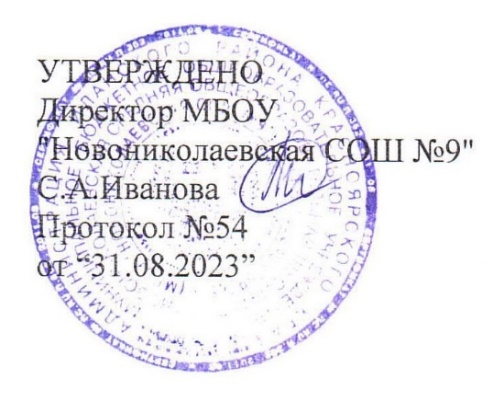 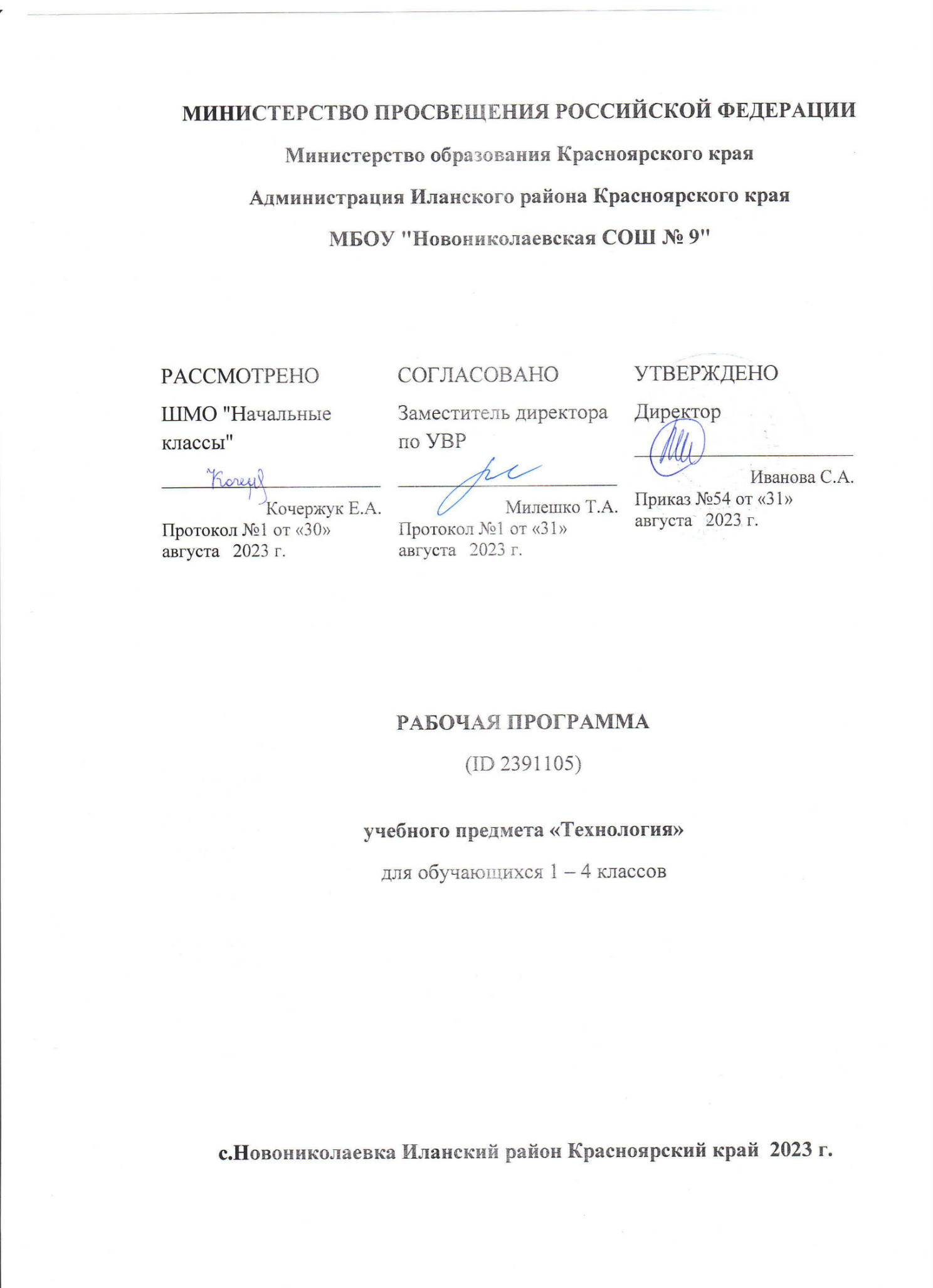 ‌РАБОЧАЯ ПРОГРАММА(ID 579979)учебного предмета «Русский язык»для обучающихся 10 –11 классовна 2023-2024 учебный годс. Новониколаевка Иланский район Красноярский край 2023 г.ПОЯСНИТЕЛЬНАЯ ЗАПИСКАРабочая программа учебного предмета «Русский язык» на уровне среднего общего образования составлена на основе требований к результатам освоения ФОП СОО, представленных в ФГОС СОО, а также федеральной рабочей программы воспитания, с учётом Концепции преподавания русского языка и литературы в российской федерации (утверждённой распоряжением Правительства Российской Федерации от 9 апреля 2016 г. № 637-р) и подлежит непосредственному применению при реализации обязательной части ФОП СОО.ОБЩАЯ ХАРАКТЕРИСТИКА УЧЕБНОГО ПРЕДМЕТА «РУССКИЙ ЯЗЫК»Русский язык – государственный язык Российской Федерации, язык государствообразующего народа, язык межнационального общения и консолидации народов России, основа формирования общероссийской гражданской идентичности. Как государственный язык и язык межнационального общения русский язык является основой социально-экономического, культурного и духовного объединения народов Российской Федерации.Изучение русского языка способствует усвоению обучающимися традиционных российских духовно -нравственных ценностей; воспитанию нравственности, любви к Родине, ценностного отношения к русскому языку; формированию интереса и уважения к языкам и культурам народов России и мира; развитию эмоционального интеллекта, способности понимать и уважать мнение других людей.Русский язык, обеспечивая коммуникативное развитие обучающихся, является в школе не только предметом изучения, но и средством овладения другими учебными дисциплинами в сфере гуманитарных, естественных, математических и других наук. Владение русским языком оказывает непосредственное воздействие на качество усвоения других учебных предметов, на процессы формирования универсальных интеллектуальных умений, навыков самоорганизации и самоконтроля.Свободное владение русским языком является основой социализации личности, способной к успешному речевому взаимодействию и социальному сотрудничеству в повседневной и профессиональной деятельности в условиях многонационального государства.Программа по русскому языку реализуется на уровне среднего общего образования, когда на предыдущем уровне общего образования освоены основные теоретические знания о языке и речи, сформированы соответствующие умения и навыки, направлен в большей степени на совершенствование умений эффективно пользоваться языком в разных условиях общения, повышение речевой культуры обучающихся, совершенствование их опыта речевого общения, развитие коммуникативных умений в разных сферах функционирования языка.Системообразующей доминантой содержания программы по русскому языку является направленность на полноценное овладение культурой речи во всех её аспектах (нормативном, коммуникативном и этическом), на развитие и совершенствование коммуникативных умений инавыков в учебно-научной, официально-деловой, социально-бытовой, социально-культурной сферах общения; на формирование готовности к речевому взаимодействию и взаимопониманию в учебной и практической деятельности.Важнейшей составляющей учебного предмета «Русский язык» на уровне среднего общего образования являются элементы содержания, ориентированные на формирование и развитие функциональной (читательской) грамотности обучающихся – способности свободно использовать навыки чтения с целью извлечения информации из текстов разных форматов (гипертексты, графика, инфографика и др.) для их понимания, сжатия, трансформации, интерпретации и использования в практической деятельности.соответствии с принципом преемственности изучение русского языка на уровне среднего общего образования основывается на тех знаниях и компетенциях, которые сформированы на начальном общем и основном общем уровнях общего образования, и предусматривает систематизацию знаний о языке как системе, его основных единицах и уровнях; знаний о тексте, включая тексты новых форматов (гипертексты, графика, инфографика и др.).содержании программы выделяются три сквозные линии: «Язык и речь. Культура речи», «Речь. Речевое общение. Текст», «Функциональная стилистика. Культура речи».Учебный предмет «Русский язык» на уровне среднего общего образования обеспечивает общекультурный уровень молодого человека, способного к продолжению обучения в системе среднего профессионального и высшего образования.ЦЕЛИ ИЗУЧЕНИЯ УЧЕБНОГО ПРЕДМЕТА «РУССКИЙ ЯЗЫК»Изучение русского языка направлено на достижение следующих целей:осознание и проявление общероссийской гражданственности, патриотизма, уважения к русскому языку как государственному языку Российской Федерации и языку межнационального общения на основе расширения представлений о функциях русского языка в России и мире; о русском языке как духовной, нравственной и культурной ценности многонационального народа России; о взаимосвязи языка и культуры, языка и истории, языка и личности; об отражении в русском языке традиционных российских духовно-нравственных ценностей; формирование ценностного отношения к русскому языку;овладение русским языком как инструментом личностного развития и формирования социальных взаимоотношений; понимание роли русского языка в развитии ключевых компетенций, необходимых для успешной самореализации, дляовладения будущей профессией, самообразования и социализации;совершенствование устной и письменной речевой культуры на основе овладения основными понятиями культуры речи ифункциональной стилистики, формирование навыков нормативного употребления языковых единиц и расширениекруга используемых языковых средств; совершенствование коммуникативных умений в разных сферах общения, способности к самоанализу и самооценке на основе наблюдений за речью;развитие функциональной грамотности: совершенствование умений текстовой деятельности, анализа текста с точки зрения явной и скрытой (подтекстовой), основной и дополнительной информации; развитие умений чтения текстов разных форматов (гипертексты, графика, инфографика и др.); совершенствование умений трансформировать, интерпретировать тексты и использовать полученную информацию в практической деятельности;обобщение знаний о языке как системе, об основных правилах орфографии и пунктуации, об изобразительно-выразительных средствах русского языка; совершенствование умений анализировать языковые единицы разных уровней, умений применять правила орфографии и пунктуации, умений определять изобразительно-выразительные средства языка в тексте;обеспечение поддержки русского языка как государственного языка Российской Федерации, недопущения использования нецензурной лексики и иностранных слов, за исключением тех, которые не имеют общеупотребительных аналогов в русском языке и перечень которых содержится в нормативных словарях.МЕСТО УЧЕБНОГО ПРЕДМЕТА «РУССКИЙ ЯЗЫК» В УЧЕБНОМ ПЛАНЕНа изучение русского языка в 10–11 классах основного среднего образования в учебном плане отводится 136 часов: в 10 классе – 68 часов (2 часа в неделю), в 11 классе – 68 часов (2 часа в неделю).СОДЕРЖАНИЕ УЧЕБНОГО ПРЕДМЕТА «РУССКИЙ ЯЗЫК»КЛАССОбщие сведения о языкеЯзык как знаковая система. Основные функции языка.Лингвистика как наука.Язык и культура.Русский язык – государственный язык Российской Федерации, средство межнационального общения, национальный язык русского народа, один из мировых языков.Формы существования русского национального языка. Литературный язык, просторечие , народные говоры, профессиональные разновидности, жаргон, арго. Роль литературного языка в обществе.Язык и речь. Культура речиСистема языка. Культура речиСистема языка, её устройство, функционирование.Культура речи как раздел лингвистики.Языковая норма, её основные признаки и функции.Виды языковых норм: орфоэпические (произносительные и акцентологические), лексические, словообразовательные, грамматические(морфологические и синтаксические). Орфографические и пунктуационные правила (обзор, общее представление). Стилистическиенормы современного русского литературного языка (общее представление).Качества хорошей речи.Основные виды словарей (обзор). Толковый словарь. Словарь омонимов. Словарь иностранных слов. Словарь синонимов. Словарь антонимов. Словарь паронимов. Этимологический словарь. Диалектный словарь. Фразеологический словарь. Словообразовательный словарь.Орфографический словарь. Орфоэпический словарь. Словарь грамматических трудностей. Комплексный словарь.Фонетика. Орфоэпия. Орфоэпические нормыФонетика и орфоэпия как разделы лингвистики (повторение, обобщение). Фонетический анализ слова. Изобразительно-выразительные средства фонетики (повторение, обобщение).Основные нормы современного литературного произношения: произношение безударных гласных звуков, некоторых согласных, сочетаний согласных. Произношение некоторых грамматических форм. Особенности произношения иноязычных слов. Нормы ударения в современном литературном русском языке.Лексикология и фразеология. Лексические нормыЛексикология и фразеология как разделы лингвистики (повторение, обобщение). Лексический анализ слова. Изобразительно-выразительные средства лексики: эпитет, метафора, метонимия, олицетворение, гипербола, сравнение (повторение, обобщение).Основные лексические нормы современного русского литературного языка. Многозначные слова и омонимы, их употребление. Синонимы, антонимы, паронимы и их употребление. Иноязычные слова и их употребление. Лексическая сочетаемость. Тавтология. Плеоназм.Функционально-стилистическая	окраска	слова.	Лексикаобщеупотребительная, разговорная и книжная. Особенности употребления.Экспрессивно-стилистическая	окраска	слова.	Лексика	нейтральная,высокая, сниженная. Эмоционально-оценочная окраска слова (неодобрительное, ласкательное, шутливое и пр.). Особенности употребления.Фразеология русского языка (повторение, обобщение). Крылатые слова.Морфемика и словообразование. Словообразовательные нормы Морфемика и словообразование как разделы лингвистики(повторение,	обобщение).	Морфемный  и  словообразовательный	анализслова. Словообразовательные трудности (обзор). Особенности употребления сложносокращённых слов (аббревиатур).Морфология. Морфологические нормыМорфология как раздел лингвистики (повторение, обобщение). Морфологический анализ слова. Особенности употребления в тексте слов разных частей речи.Морфологические нормы современного русского литературного языка (общее представление).Основные нормы употребления имён существительных: форм рода, числа, падежа.Основные нормы употребления имён прилагательных: форм степеней сравнения, краткой формы.Основные нормы употребления количественных, порядковых и собирательных числительных.Основные нормы употребления местоимений: формы 3-го лица личных местоимений, возвратного местоимения себя.Основные нормы употребления глаголов: некоторых личных форм (типа победить, убедить, выздороветь), возвратных и невозвратных глаголов; образования некоторых глагольных форм: форм прошедшего времени с суффиксом -ну-, форм повелительного наклонения.Орфография. Основные правила орфографииОрфография как раздел лингвистики (повторение, обобщение). Принципы и разделы русской орфографии. Правописание морфем; слитные, дефисные и раздельные написания; употребление прописных и строчных букв; правила переноса слов; правила графического сокращения слов.Орфографические правила. Правописание гласных в корне.Употребление разделительных ъ и ь.Правописание приставок. Буквы ы – и после приставок.Правописание суффиксов.Правописание н и нн в словах различных частей речи.Правописание не и ни.Правописание окончаний имён существительных, имён прилагательных и глаголов.Слитное, дефисное и раздельное написание слов.Речь. Речевое общениеРечь как деятельность. Виды речевой деятельности (повторение, обобщение).Речевое общение и его виды. Основные сферы речевого общения. Речевая ситуация и её компоненты (адресант и адресат; мотивы и цели, предмет и тема речи; условия общения).Речевой этикет. Основные функции речевого этикета ( установление и поддержание контакта, демонстрация доброжелательности и вежливости, уважительного отношения говорящего к партнёру и др.). Устойчивые формулы русского речевого этикета применительно к различнымситуациям официального/неофициального общения, статусу адресанта/адресата и т. п.Публичное выступление и его особенности. Тема, цель, основной тезис (основная мысль), план и композиция публичного выступления. Виды аргументации. Выбор языковых средств оформления публичного выступления с учётом его цели, особенностей адресата, ситуации общения.Текст. Информационно-смысловая переработка текста Текст, его основные признаки (повторение, обобщение). Логико-смысловые отношения между предложениями в тексте(общее представление).Информативность текста. Виды информации в тексте. Информационно-смысловая переработка прочитанного текста, включая гипертекст, графику, инфографику и другие, и прослушанного текста.План. Тезисы. Конспект. Реферат. Аннотация. Отзыв. Рецензия.КЛАССОбщие сведения о языкеКультура речи в экологическом аспекте. Экология как наука, экология языка (общее представление) . Проблемы речевой культуры в современном обществе (стилистические изменения в лексике, огрубление обиходно-разговорной речи, неоправданное употребление иноязычных заимствований и другое) (обзор).Язык и речь. Культура речи Синтаксис. Синтаксические нормыСинтаксис	как	раздел	лингвистики	(повторение,	обобщение).Синтаксический анализ словосочетания и предложения.Изобразительно-выразительные средства синтаксиса. Синтаксический параллелизм, парцелляция, вопросно-ответная форма изложения, градация, инверсия , лексический повтор, анафора, эпифора, антитеза; риторический вопрос, риторическое восклицание, риторическое обращение; многосоюзие, бессоюзие.Синтаксические нормы. Порядок слов в предложении. Основные нормы согласования сказуемого с подлежащим, в состав которого входят слова множество, ряд, большинство, меньшинство; с подлежащим, выраженным количественно -именным сочетанием (двадцать лет, пять человек); имеющим в своём составе числительные, оканчивающиеся на один; имеющим в своём составе числительные два, три, четыре или числительное , оканчивающееся на два, три, четыре. Согласование сказуемого с подлежащим , имеющим при себе приложение (типа диван-кровать, озеро Байкал). Согласование сказуемого с подлежащим,выраженным аббревиатурой, заимствованным несклоняемым существительным.Основные нормы управления: правильный выбор падежной или предложно-падежной формы управляемого слова.Основные нормы употребления однородных членов предложения. Основные нормы употребления причастных и деепричастныхоборотов.Основные нормы построения сложных предложений.Пунктуация. Основные правила пунктуацииПунктуация	как	раздел	лингвистики	(повторение,	обобщение).Пунктуационный анализ предложения.Разделы русской пунктуации и система правил, включённых в каждый из них: знаки препинания в конце предложений; знаки препинания внутри простого предложения; знаки препинания между частями сложного предложения; знаки препинания при передаче чужой речи. Сочетание знаков препинания.Знаки препинания и их функции. Знаки препинания между подлежащим и сказуемым.Знаки препинания в предложениях с однородными членами.Знаки препинания при обособлении.Знаки препинания в предложениях с вводными конструкциями, обращениями, междометиями.Знаки препинания в сложном предложении.Знаки препинания в сложном предложении с разными видами связи.Знаки препинания при передаче чужой речи.Функциональная стилистика. Культура речиФункциональная стилистика как раздел лингвистики. Стилистическая норма (повторение, обобщение).Разговорная речь, сферы её использования, назначение. Основные признаки разговорной речи: неофициальность, экспрессивность,неподготовленность,	преимущественно	диалогическая	форма.Фонетические, интонационные, лексические, морфологические, синтаксические особенности разговорной речи. Основные жанры разговорной речи: устный рассказ, беседа, спор и другие (обзор).Научный стиль, сферы его использования, назначение . Основные признаки научного стиля: отвлечённость, логичность, точность,объективность. Лексические , морфологические, синтаксические особенности научного стиля. Основные подстили научного стиля. Основные жанры научного стиля: монография, диссертация, научная статья, реферат, словарь, справочник, учебник и учебное пособие, лекция, доклад и другие (обзор).Официально-деловой  стиль,  сферы  его  использования,  назначение.Основные признаки официально-делового стиля: точность, стандартизированность, стереотипность. Лексические , морфологические, синтаксические особенности официально-делового стиля. Основные жанры официально-делового стиля: закон, устав, приказ; расписка, заявление, доверенность; автобиография, характеристика, резюме и другие (обзор).Публицистический стиль, сферы его использования, назначение. Основные признаки публицистического стиля: экспрессивность,призывность, оценочность. Лексические, морфологические, синтаксические особенности публицистического стиля. Основные жанрыпублицистического стиля: заметка, статья, репортаж, очерк, эссе, интервью (обзор).Язык художественной литературы и его отличие от других функциональных разновидностей языка (повторение, обобщение). Основные признаки художественной речи: образность, широкое использование изобразительно-выразительных средств, языковых средствдругих	функциональных	разновидностей	языка.ПЛАНИРУЕМЫЕ РЕЗУЛЬТАТЫ ОСВОЕНИЯ ПРОГРАММЫ ПО РУССКОМУ ЯЗЫКУ НА УРОВНЕ СРЕДНЕГО ОБЩЕГО ОБРАЗОВАНИЯЛичностные результаты освоения обучающимися программы по русскому языку на уровне среднего общего образования достигаются в единстве учебной и воспитательной деятельности общеобразовательнойорганизации	в	соответствии	с	традиционными	российскимисоциокультурными, историческими и духовно-нравственными ценностями, принятыми в обществе правилами и нормами поведения и способствуют процессам самопознания, самовоспитания и саморазвития, развития внутренней позиции личности, патриотизма, гражданственности; уважения к памяти защитников Отечества и подвигам Героев Отечества, закону и правопорядку, человеку труда и людям старшего поколения; взаимного уважения, бережного отношения к культурному наследию и традициям многонационального народа Российской Федерации, природе и окружающей среде.результате изучения русского языка на уровне среднего общего образования у обучающегося будут сформированы следующие личностные результаты:1) гражданского воспитания:сформированность гражданской позиции обучающегося как активного и ответственного члена российского общества;осознание своих конституционных прав и обязанностей, уважение закона и правопорядка;принятие традиционных национальных, общечеловеческих гуманистических и демократических ценностей, в том числе в сопоставлении с ситуациями, отражёнными в текстах литературных произведений, написанных на русском языке;готовность противостоять идеологии экстремизма, национализма, ксенофобии, дискриминации по социальным, религиозным, расовым, национальным признакам;готовность вести совместную деятельность в интересах гражданского общества, участвовать в самоуправлении в школе и детско-юношеских организациях;умение взаимодействовать с социальными институтами в соответствии с их функциями и назначением;готовность к гуманитарной и волонтёрской деятельности.патриотического воспитания:сформированность российской гражданской идентичности, патриотизма, уважения к своему народу, чувства ответственности перед Родиной, гордости за свой край, свою Родину, свой язык и культуру, прошлое и настоящее многонационального народа России;ценностное отношение к государственным символам, историческому и природному наследию, памятникам, боевым подвигам и трудовым достижениям народа, традициям народов России; достижениям России в науке, искусстве, спорте, технологиях, труде;идейная убеждённость, готовность к служению Отечеству и его защите, ответственность за его судьбу.духовно-нравственного воспитания:осознание духовных ценностей российского народа;сформированность нравственного сознания, норм этичного поведения;способность оценивать ситуацию и принимать осознанные решения, ориентируясь на морально-нравственные нормы и ценности;осознание личного вклада в построение устойчивого будущего;ответственное отношение к своим родителям, созданию семьи на основе осознанного принятия ценностей семейной жизни в соответствии с традициями народов России.эстетического воспитания:эстетическое отношение к миру, включая эстетику быта, научного и технического творчества, спорта, труда, общественных отношений;способность воспринимать различные виды искусства, традиции и творчество своего и других народов, ощущать эмоциональное воздействие искусства;убеждённость в значимости для личности и общества отечественного и мирового искусства, этнических культурных традиций и народного, в том числе словесного, творчества;готовность к самовыражению в разных видах искусства, стремление проявлять качества творческой личности, в том числе при выполнении творческих работ по русскому языку.физического воспитания:сформированность здорового и безопасного образа жизни, ответственного отношения к своему здоровью;потребность в физическом совершенствовании, занятиях спортивно-оздоровительной деятельностью;активное неприятие вредных привычек и иных форм причинения вреда физическому и психическому здоровью.трудового воспитания:готовность к труду, осознание ценности мастерства, трудолюбие;готовность   к   активной   деятельности   технологической   исоциальной направленности, способность инициировать, планировать и самостоятельно осуществлять такую деятельность, в том числе в процессе изучения русского языка;интерес к различным сферам профессиональной деятельности, в том числе к деятельности филологов, журналистов, писателей; умение совершать осознанный выбор будущей профессии и реализовывать собственные жизненные планы;готовность и способность к образованию и самообразованию на протяжении всей жизни.экологического воспитания:сформированность экологической культуры, понимание влияния социально-экономических процессов на состояние природной исоциальной среды, осознание глобального характера экологических проблем;планирование и осуществление действий в окружающей среде на основе знания целей устойчивого развития человечества;активное неприятие действий, приносящих вред окружающей среде; умение прогнозировать неблагоприятные экологические последствия предпринимаемых действий и предотвращать их;расширение опыта деятельности экологической направленности.ценности научного познания:сформированность мировоззрения, соответствующего современному уровню развития науки и общественной практики, основанного на диалоге культур, способствующего осознанию своего места в поликультурном мире;совершенствование языковой и читательской культуры как средства взаимодействия между людьми и познания мира;осознаниеценностинаучнойдеятельности,готовностьосуществлять учебно-исследовательскую и проектную деятельность, в том числе по русскому языку, индивидуально и в группе.В процессе достижения личностных результатов освоения обучающимися рабочей программы по русскому языку у обучающихсясовершенствуется эмоциональный интеллект, предполагающий сформированность:самосознания, включающего способность понимать своё эмоциональное состояние, использовать адекватные языковые средства для выражения своего состояния, видеть направление развития собственной эмоциональной сферы, быть уверенным в себе;саморегулирования, включающего самоконтроль, умение принимать ответственность за своё поведение, способность проявлять гибкость и адаптироваться к эмоциональным изменениям, быть открытым новому;внутренней мотивации, включающей стремление к достижению цели и успеху, оптимизм, инициативность, умение действовать, исходя из своих возможностей;эмпатии, включающей способность сочувствовать и сопереживать, понимать эмоциональное состояние других людей и учитывать его при осуществлении коммуникации;социальных навыков, включающих способность выстраивать отношения с другими людьми, заботиться о них, проявлять к ним интерес и разрешать конфликты с учётом собственного речевого и читательского опыта.результате изучения русского языка на уровне среднего общего образования у обучающегося будут сформированы познавательные универсальные учебные действия, коммуникативные универсальные учебные действия, регулятивные универсальные учебные действия, совместная деятельность.У обучающегося будут сформированы следующие базовые логические действия как часть познавательных универсальных учебных действий:самостоятельно формулировать и актуализировать проблему, рассматривать её всесторонне;устанавливать существенный признак или основание для сравнения, классификации и обобщения языковых единиц,языковых	явлений	и	процессов,	текстов	различныхфункциональных разновидностей языка, функционально-смысловых типов, жанров;определять цели деятельности, задавать параметры и критерии их достижения;выявлять закономерности и противоречия языковых явлений, данных в наблюдении;разрабатывать план решения проблемы с учётом анализа имеющихся материальных и нематериальных ресурсов;вносить коррективы в деятельность, оценивать риски и соответствие результатов целям;координировать и выполнять работу в условиях реального, виртуального и комбинированного взаимодействия, в том числе при выполнении проектов по русскому языку;развивать креативное мышление при решении жизненных проблем с учётом собственного речевого и читательского опыта.обучающегося будут сформированы следующие базовые исследовательские действия как часть познавательных универсальных учебных действий:владеть навыками учебно-исследовательской и проектной деятельности, в том числе в контексте изучения учебного предмета «Русский язык», способностью и готовностью к самостоятельному поиску методов решения практических задач, применению различных методов познания;владеть разными видами деятельности по получению нового знания, в том числе по русскому языку; его интерпретации, преобразованию и применению в различных учебных ситуациях, в том числе при создании учебных и социальных проектов;формировать  научный  тип  мышления,  владеть  научной,  в  томчисле лингвистической, терминологией, общенаучными ключевыми понятиями и методами;ставить и формулировать собственные задачи в образовательной деятельности и разнообразных жизненных ситуациях;выявлять и актуализировать задачу, выдвигать гипотезу, задавать параметры и критерии её решения, находить аргументы для доказательства своих утверждений;анализировать полученные в ходе решения задачи результаты, критически оценивать их достоверность, прогнозировать изменение в новых условиях;давать оценку новым ситуациям, приобретённому опыту;уметь интегрировать знания из разных предметных областей;уметь переносить знания в практическую область жизнедеятельности, освоенные средства и способы действия — в профессиональную среду;выдвигать новые идеи, оригинальные подходы, предлагать альтернативные способы решения проблем.обучающегося будут сформированы следующие умения работатьинформацией как часть познавательных универсальных учебных действий:владеть навыками получения информации, в том числе лингвистической, из источников разных типов, самостоятельноосуществлять поиск, анализ, систематизацию и интерпретацию информации различных видов и форм представления;создавать тексты в различных форматах с учётом назначения информации и её целевой аудитории, выбирая оптимальную форму представления и визуализации (презентация, таблица, схемадругие);оценивать достоверность, легитимность информации, её соответствие правовым и морально-этическим нормам;использовать средства информационных и коммуникационных технологий при решении когнитивных, коммуникативных и организационных задач с соблюдением требований эргономики, техники безопасности, гигиены, ресурсосбережения, правовых и этических норм, норм информационной безопасности;владеть навыками защиты личной информации, соблюдать требования информационной безопасности.обучающегося будут сформированы следующие умения общения как часть коммуникативных универсальных учебных действий:осуществлять коммуникацию во всех сферах жизни;пользоваться невербальными средствами общения, понимать значение социальных знаков, распознавать предпосылки конфликтных ситуаций и смягчать конфликты;владеть различными способами общения и взаимодействия; аргументированно вести диалог;развёрнуто, логично и корректно с точки зрения культуры речи излагать своё мнение, строить высказывание.обучающегося будут сформированы следующие умения самоорганизации как части регулятивных универсальных учебных действий:самостоятельно осуществлять познавательную деятельность, выявлять проблемы, ставить и формулировать собственные задачи в образовательной деятельности и жизненных ситуациях;самостоятельно составлять план решения проблемы с учётом имеющихся ресурсов, собственных возможностей и предпочтений;расширять рамки учебного предмета на основе личных предпочтений;делать осознанный выбор, уметь аргументировать его, брать ответственность за результаты выбора;оценивать приобретённый опыт;стремиться к формированию и проявлению широкой эрудиции вразных областях знания; постоянно повышать свой образовательный и культурный уровень.обучающегося будут сформированы следующие умения самоконтроля, принятия себя и других как части регулятивных универсальных учебных действий:давать оценку новым ситуациям, вносить коррективы в деятельность, оценивать соответствие результатов целям;владеть навыками познавательной рефлексии как осознания совершаемых действий и мыслительных процессов, их основанийрезультатов; использовать приёмы рефлексии для оценки ситуации, выбора верного решения;уметь оценивать риски и своевременно принимать решение по их снижению;принимать себя, понимая свои недостатки и достоинства;принимать мотивы и аргументы других людей при анализе результатов деятельности;признавать своё право и право других на ошибку;развивать способность видеть мир с позиции другого человека.обучающегося будут сформированы следующие умения совместной деятельности:понимать и использовать преимущества командной и индивидуальной работы;выбирать тематику и методы совместных действий с учётом общих интересов и возможностей каждого члена коллектива;принимать цели совместной деятельности, организовывать и координировать действия по их достижению: составлять план действий, распределять роли с учётом мнений участников, обсуждать результаты совместной работы;оценивать качество своего вклада и вклада каждого участника команды в общий результат по разработанным критериям;предлагать новые проекты, оценивать идеи с позиции новизны, оригинальности, практической значимости; проявлять творческие способности и воображение, быть инициативным.ПРЕДМЕТНЫЕ РЕЗУЛЬТАТЫКЛАССконцу обучения в 10 классе обучающийся получит следующие предметные результаты по отдельным темам программы по русскому языку:Общие сведения о языкеИметь представление о языке как знаковой системе, об основных функциях языка; о лингвистике как науке.Опознавать лексику с национально-культурным компонентом значения; лексику, отражающую традиционные российские духовно-нравственные ценности в художественных текстах и публицистике; объяснять значения данных лексических единиц с помощью лингвистических словарей (толковых, этимологических и других); комментировать фразеологизмы с точки зрения отражения в них истории и культуры народа (в рамках изученного).Понимать и уметь комментировать функции русского языка как государственного языка Российской Федерации и языка межнационального общения народов России, одного из мировых языков (с опорой на статью 68 Конституции Российской Федерации, Федеральный закон от 1 июня 2005 г.№ 53-ФЗ «О государственном языке Российской Федерации», Федеральный закон «О внесении изменений в Федеральный закон «О государственном языке Российской Федерации»» от 28.02.2023 № 52-ФЗ, ЗаконРоссийской Федерации от 25 октября 1991 г. № 1807-1 «О языках народов Российской Федерации»).Различать формы существования русского языка (литературный язык, просторечие, народные говоры, профессиональные разновидности,жаргон, арго), знать и характеризовать признаки литературного языка и его роль в обществе; использовать эти знания в речевой практике.Язык и речь. Культура речиСистема языка. Культура речиИметь представление о русском языке как системе, знать основные единицы и уровни языковой системы, анализировать языковые единицы разных уровней языковой системы.Иметь представление о культуре речи как разделе лингвистики. Комментировать нормативный, коммуникативный и этическийаспекты культуры речи, приводить соответствующие примеры.Анализировать речевые высказывания с точки зрения коммуникативной целесообразности, уместности, точности, ясности, выразительности, соответствия нормам современного русского литературного языка.Иметь представление о языковой норме, её видах.Использовать словари русского языка в учебной деятельности.Фонетика. Орфоэпия. Орфоэпические нормы Выполнять фонетический анализ слова.Определять изобразительно-выразительные средства фонетики в тексте.Анализировать и характеризовать особенности произношения безударных гласных звуков, некоторых согласных, сочетаний согласных, некоторых грамматических форм, иноязычных слов.Анализировать и характеризовать речевые высказывания (в том числе собственные) с точки зрения соблюдения орфоэпических и акцентологических норм современного русского литературного языка.Соблюдать основные произносительные и акцентологические нормы современного русского литературного языка.Использовать орфоэпический словарь.Лексикология и фразеология. Лексические нормы Выполнять лексический анализ слова.Определять изобразительно-выразительные средства лексики. Анализировать и характеризовать высказывания (в том числесобственные) с точки зрения соблюдения лексических норм современного русского литературного языка.Соблюдать лексические нормы.Характеризовать и оценивать высказывания с точки зрения уместности использования стилистически окрашенной и эмоционально-экспрессивной лексики.Использовать толковый словарь, словари синонимов, антонимов, паронимов; словарь иностранных слов, фразеологический словарь, этимологический словарь.Морфемика и словообразование. Словообразовательные нормы Выполнять морфемный и словообразовательный анализ слова. Анализировать и характеризовать речевые высказывания (в том числесобственные) с точки зрения особенностей употребления сложносокращённых слов (аббревиатур).Использовать словообразовательный словарь. Морфология. Морфологические нормы Выполнять морфологический анализ слова.Определять особенности употребления в тексте слов разных частей речи.Анализировать и характеризовать высказывания (в том числе собственные) с точки зрения соблюдения морфологических норм современного русского литературного языка.Соблюдать морфологические нормы.Характеризовать и оценивать высказывания с точки зрения трудных случаев употребления имён существительных, имён прилагательных, имён числительных, местоимений, глаголов, причастий, деепричастий, наречий (в рамках изученного).Использовать словарь грамматических трудностей, справочники. Орфография. Основные правила орфографииИметь представление о принципах и разделах русской орфографии.Выполнять орфографический анализ слова.Анализировать и характеризовать текст (в том числе собственный) с точки зрения соблюдения орфографических правил современного русского литературного языка (в рамках изученного).Соблюдать правила орфографии.Использовать орфографический словарь.Речь. Речевое общениеСоздавать устные монологические и диалогические высказывания различных типов и жанров; употреблять языковые средства в соответствииречевой ситуацией (объём устных монологических высказываний — не менее 100 слов; объём диалогического высказывания — не менее 7—8 реплик).Выступать перед аудиторией с докладом; представлять реферат, исследовательский проект на лингвистическую и другие темы;использовать образовательные информационно-коммуникационные инструменты и ресурсы для решения учебных задач.Создавать тексты разных функционально-смысловых типов; тексты разных жанров научного, публицистического, официально-делового стилей (объём сочинения — не менее 150 слов).Использовать различные виды аудирования и чтения в соответствии скоммуникативной задачей, приёмы информационно-смысловой переработки прочитанных текстов, включая гипертекст, графику, инфографику и другие, и прослушанных текстов (объём текста для чтения– 450–500 слов; объём прослушанного или прочитанного текста для пересказа от 250 до 300 слов).Знать основные нормы речевого этикета применительно к различнымситуациям официального/неофициального общения, статусу адресанта/адресата и другим; использовать правила русского речевого этикета в социально-культурной, учебно-научной, официально-деловой сферах общения, повседневном общении, интернет-коммуникации.Употреблять языковые средства с учётом речевой ситуации. Соблюдать в устной речи и на письме нормы современного русскоголитературного языка.Оценивать собственную и чужую речь с точки зрения точного, уместного и выразительного словоупотребления.Текст. Информационно-смысловая переработка текста Применять знания о тексте, его основных признаках, структуре ивидах представленной в нём информации в речевой практике.Понимать, анализировать и комментировать основную и дополнительную, явную и скрытую (подтекстовую) информацию текстов, воспринимаемых зрительно и (или) на слух.Выявлять логико-смысловые отношения между предложениями в тексте.Создавать тексты разных функционально-смысловых типов; тексты разных жанров научного, публицистического, официально-делового стилей (объём сочинения — не менее 150 слов).Использовать различные виды аудирования и чтения в соответствии скоммуникативной задачей, приёмы информационно-смысловой переработки прочитанных текстов, включая гипертекст, графику, инфографику и другие, и прослушанных текстов (объём текста для чтения– 450–500 слов; объём прослушанного или прочитанного текста для пересказа от 250 до 300 слов).Создавать вторичные тексты (план, тезисы, конспект, реферат, аннотация, отзыв, рецензия и другие).Корректировать текст: устранять логические, фактические, этические, грамматические и речевые ошибки.11 КЛАССконцу обучения в 11 классе обучающийся получит следующие предметные результаты по отдельным темам программы по русскому языку:Общие сведения о языкеИметь представление об экологии языка, о проблемах речевой культуры в современном обществе.Понимать, оценивать и комментировать уместность (неуместность) употребления разговорной и просторечной лексики, жаргонизмов;оправданность (неоправданность) употребления иноязычных заимствований; нарушения речевого этикета, этических норм в речевом общении и другое.Язык и речь. Культура речи Синтаксис. Синтаксические нормыВыполнять синтаксический анализ словосочетания, простого и сложного предложения.Определять изобразительно-выразительные средства синтаксиса русского языка (в рамках изученного).Анализировать, характеризовать и оценивать высказывания с точки зрения основных норм согласования сказуемого с подлежащим, употребления падежной и предложно-падежной формы управляемого слова в словосочетании, употребления однородных членов предложения, причастного и деепричастного оборотов (в рамках изученного).Соблюдать синтаксические нормы.Использовать словари грамматических трудностей, справочники.Пунктуация. Основные правила пунктуацииИметь представление о принципах и разделах русской пунктуации. Выполнять пунктуационный анализ предложения.Анализировать и характеризовать текст с точки зрения соблюдения пунктуационных правил современного русского литературного языка (в рамках изученного).Соблюдать правила пунктуации. Использовать справочники по пунктуации.Функциональная стилистика. Культура речиИметь представление о функциональной стилистике как разделе лингвистики.Иметь представление об основных признаках разговорной речи, функциональных стилей (научного, публицистического, официально-делового), языка художественной литературы.Распознавать, анализировать и комментировать тексты различных функциональных разновидностей языка (разговорная речь, научный, публицистический и официально-деловой стили, язык художественной литературы).Создавать тексты разных функционально-смысловых типов; тексты разных жанров научного, публицистического, официально-делового стилей (объём сочинения — не менее 150 слов).Применять	знания	о	функциональных	разновидностях	языка	вречевой	практике.ТЕМАТИЧЕСКОЕ ПЛАНИРОВАНИЕКЛАССКЛАССРаздел 3.Пунктуация. Основные правила пунктуацииПОУРОЧНОЕ ПЛАНИРОВАНИЕКЛАССКЛАССУЧЕБНО-МЕТОДИЧЕСКОЕ ОБЕСПЕЧЕНИЕ ОБРАЗОВАТЕЛЬНОГО ПРОЦЕССАОБЯЗАТЕЛЬНЫЕ УЧЕБНЫЕ МАТЕРИАЛЫ ДЛЯ УЧЕНИКАРусский язык (в 2 частях), 10-11 класс/ Гольцова Н.Г., Шамшин И.В.,Мищерина М.А., Общество с ограниченной ответственностью «Русское слово - учебник»МЕТОДИЧЕСКИЕ МАТЕРИАЛЫ ДЛЯ УЧИТЕЛЯhttps://nsportal.ru/shkola/russkiy-yazyk/library/2015/09/20/pravopisanie-chastitsy-ne-s-glagolamihttps://infourok.ru/konspekt-uroka-po-teme-pravopisanie-chastici-ne-s-glagolami-klass-2330261.htmlhttps://multiurok.ru/files/konspekt-uroka-russkogo-iazyka-pravopisanie-ne-s-g.htmlЦИФРОВЫЕ ОБРАЗОВАТЕЛЬНЫЕ РЕСУРСЫ И РЕСУРСЫ СЕТИИНТЕРНЕТhttps://resh.edu.ruhttps://oge.sdamgia.ru/https://skysmart.ru/РАССМОТРЕНОРуководитель ШМО «Филология»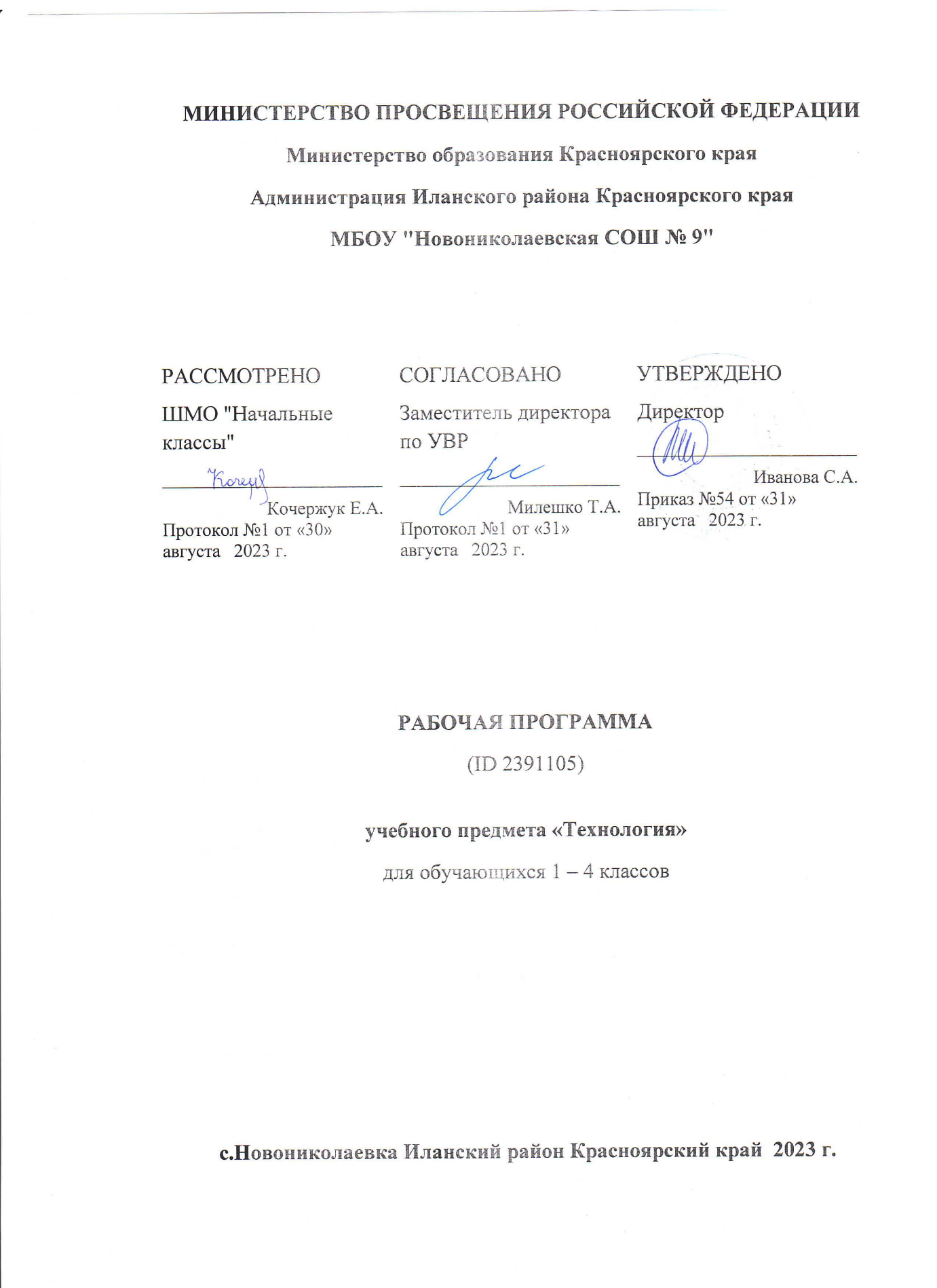 Палкина Т.В.Протокол  № 1 от «30» августа 2023 г.№Количество часовКоличество часовНаименование разделов иЭлектронные (цифровые)Электронные (цифровые)Электронные (цифровые)Электронные (цифровые)Электронные (цифровые)Наименование разделов иКонтрольныеПрактическиеЭлектронные (цифровые)Электронные (цифровые)Электронные (цифровые)Электронные (цифровые)Электронные (цифровые)п/тем программыВсегоКонтрольныеПрактическиеобразовательные ресурсыобразовательные ресурсыобразовательные ресурсыобразовательные ресурсыобразовательные ресурсып/тем программыВсегоработыработыобразовательные ресурсыобразовательные ресурсыобразовательные ресурсыобразовательные ресурсыобразовательные ресурсыпработыработыпРаздел 1.Общие сведения о языкеРаздел 1.Общие сведения о языкеБиблиотека ЦОКБиблиотека ЦОКБиблиотека ЦОКБиблиотека ЦОКБиблиотека ЦОКЯзык как знаковая система.https://m.edsoo.ru/7f41bacchttps://academhttps://m.edsoo.ru/7f41bacchttps://academhttps://m.edsoo.ru/7f41bacchttps://academ1.1Основные функции языка.11y-Лингвистика как наукаcontent.myschool.edu.ru/lesson/6777c61f-content.myschool.edu.ru/lesson/6777c61f-content.myschool.edu.ru/lesson/6777c61f-content.myschool.edu.ru/lesson/6777c61f-6f79-4f79-9b3c-dcce63ca07216f79-4f79-9b3c-dcce63ca07216f79-4f79-9b3c-dcce63ca07216f79-4f79-9b3c-dcce63ca07216f79-4f79-9b3c-dcce63ca0721Библиотека ЦОКБиблиотека ЦОКБиблиотека ЦОКБиблиотека ЦОКБиблиотека ЦОКhttps://m.edsoo.ru/7f41bacchttps://academhttps://m.edsoo.ru/7f41bacchttps://academhttps://m.edsoo.ru/7f41bacchttps://academ1.2Язык и культура11y-content.myschool.edu.ru/lesson/6777c61f-content.myschool.edu.ru/lesson/6777c61f-content.myschool.edu.ru/lesson/6777c61f-content.myschool.edu.ru/lesson/6777c61f-6f79-4f79-9b3c-dcce63ca07216f79-4f79-9b3c-dcce63ca07216f79-4f79-9b3c-dcce63ca07216f79-4f79-9b3c-dcce63ca07216f79-4f79-9b3c-dcce63ca0721Русский язык —государственный языкБиблиотека ЦОКБиблиотека ЦОКБиблиотека ЦОКБиблиотека ЦОКБиблиотека ЦОКРоссийской Федерации,https://m.edsoo.ru/7f41bacchttps://academhttps://m.edsoo.ru/7f41bacchttps://academhttps://m.edsoo.ru/7f41bacchttps://academ1.3средство межнационального11y-общения, национальныйcontent.myschool.edu.ru/lesson/6777c61f-content.myschool.edu.ru/lesson/6777c61f-content.myschool.edu.ru/lesson/6777c61f-content.myschool.edu.ru/lesson/6777c61f-язык русского народа, один6f79-4f79-9b3c-dcce63ca07216f79-4f79-9b3c-dcce63ca0721язык русского народа, одиниз мировых языков1.4Формы существования21Библиотека ЦОКБиблиотека ЦОКБиблиотека ЦОКБиблиотека ЦОКБиблиотека ЦОК1.4русского национального21https://m.edsoo.ru/7f41bacchttps://academhttps://m.edsoo.ru/7f41bacchttps://academhttps://m.edsoo.ru/7f41bacchttps://academhttps://m.edsoo.ru/7f41bacchttps://academhttps://m.edsoo.ru/7f41bacchttps://academрусского национальногоhttps://m.edsoo.ru/7f41bacchttps://academhttps://m.edsoo.ru/7f41bacchttps://academhttps://m.edsoo.ru/7f41bacchttps://academhttps://m.edsoo.ru/7f41bacchttps://academhttps://m.edsoo.ru/7f41bacchttps://academязыкаy-content.myschool.edu.ru/lesson/6777c61f-content.myschool.edu.ru/lesson/6777c61f-content.myschool.edu.ru/lesson/6777c61f-content.myschool.edu.ru/lesson/6777c61f-content.myschool.edu.ru/lesson/6777c61f-6f79-4f79-9b3c-dcce63ca07216f79-4f79-9b3c-dcce63ca07216f79-4f79-9b3c-dcce63ca07216f79-4f79-9b3c-dcce63ca07216f79-4f79-9b3c-dcce63ca07216f79-4f79-9b3c-dcce63ca0721Итого по разделуИтого по разделу5Раздел 2.Система языка. Культура речиРаздел 2.Система языка. Культура речиРаздел 2.Система языка. Культура речиРаздел 2.Система языка. Культура речиСистема языка, еёБиблиотека ЦОКБиблиотека ЦОКБиблиотека ЦОКБиблиотека ЦОКБиблиотека ЦОКБиблиотека ЦОКСистема языка, еёhttps://m.edsoo.ru/7f41bacchttps://academhttps://m.edsoo.ru/7f41bacchttps://academhttps://m.edsoo.ru/7f41bacchttps://academhttps://m.edsoo.ru/7f41bacchttps://academ2.1устройство,11y-функционированиеcontent.myschool.edu.ru/lesson/3f675d79-content.myschool.edu.ru/lesson/3f675d79-content.myschool.edu.ru/lesson/3f675d79-content.myschool.edu.ru/lesson/3f675d79-content.myschool.edu.ru/lesson/3f675d79-ba6b-4158-851b-5a6a55ca6445ba6b-4158-851b-5a6a55ca6445ba6b-4158-851b-5a6a55ca6445Библиотека ЦОКБиблиотека ЦОКБиблиотека ЦОКБиблиотека ЦОКБиблиотека ЦОКБиблиотека ЦОККультура речи как разделhttps://m.edsoo.ru/7f41bacchttps://academhttps://m.edsoo.ru/7f41bacchttps://academhttps://m.edsoo.ru/7f41bacchttps://academhttps://m.edsoo.ru/7f41bacchttps://academ2.2Культура речи как раздел11y-2.2лингвистики11y-лингвистикиcontent.myschool.edu.ru/lesson/3f675d79-content.myschool.edu.ru/lesson/3f675d79-content.myschool.edu.ru/lesson/3f675d79-content.myschool.edu.ru/lesson/3f675d79-content.myschool.edu.ru/lesson/3f675d79-content.myschool.edu.ru/lesson/3f675d79-content.myschool.edu.ru/lesson/3f675d79-content.myschool.edu.ru/lesson/3f675d79-content.myschool.edu.ru/lesson/3f675d79-content.myschool.edu.ru/lesson/3f675d79-ba6b-4158-851b-5a6a55ca6445ba6b-4158-851b-5a6a55ca6445ba6b-4158-851b-5a6a55ca6445Языковая норма, еёБиблиотека ЦОКБиблиотека ЦОКБиблиотека ЦОКБиблиотека ЦОКБиблиотека ЦОКБиблиотека ЦОКЯзыковая норма, еёhttps://m.edsoo.ru/7f41bacchttps://academhttps://m.edsoo.ru/7f41bacchttps://academhttps://m.edsoo.ru/7f41bacchttps://academhttps://m.edsoo.ru/7f41bacchttps://academосновные признаки иhttps://m.edsoo.ru/7f41bacchttps://academhttps://m.edsoo.ru/7f41bacchttps://academhttps://m.edsoo.ru/7f41bacchttps://academhttps://m.edsoo.ru/7f41bacchttps://academ2.3основные признаки и11y-2.3функции. Виды языковых11y-функции. Виды языковыхcontent.myschool.edu.ru/lesson/3f675d79-content.myschool.edu.ru/lesson/3f675d79-content.myschool.edu.ru/lesson/3f675d79-content.myschool.edu.ru/lesson/3f675d79-content.myschool.edu.ru/lesson/3f675d79-нормcontent.myschool.edu.ru/lesson/3f675d79-content.myschool.edu.ru/lesson/3f675d79-content.myschool.edu.ru/lesson/3f675d79-content.myschool.edu.ru/lesson/3f675d79-content.myschool.edu.ru/lesson/3f675d79-нормba6b-4158-851b-5a6a55ca6445ba6b-4158-851b-5a6a55ca6445ba6b-4158-851b-5a6a55ca6445ba6b-4158-851b-5a6a55ca6445ba6b-4158-851b-5a6a55ca6445ba6b-4158-851b-5a6a55ca6445Библиотека ЦОКБиблиотека ЦОКБиблиотека ЦОКБиблиотека ЦОКБиблиотека ЦОКБиблиотека ЦОКhttps://m.edsoo.ru/7f41bacchttps://academhttps://m.edsoo.ru/7f41bacchttps://academhttps://m.edsoo.ru/7f41bacchttps://academhttps://m.edsoo.ru/7f41bacchttps://academ2.4Качества хорошей речи11y-content.myschool.edu.ru/lesson/3f675d79-content.myschool.edu.ru/lesson/3f675d79-content.myschool.edu.ru/lesson/3f675d79-content.myschool.edu.ru/lesson/3f675d79-content.myschool.edu.ru/lesson/3f675d79-ba6b-4158-851b-5a6a55ca6445ba6b-4158-851b-5a6a55ca6445ba6b-4158-851b-5a6a55ca64452.5Основные виды словарей11Библиотека ЦОКБиблиотека ЦОКБиблиотека ЦОКБиблиотека ЦОКБиблиотека ЦОКБиблиотека ЦОК2.5(обзор)11https://m.edsoo.ru/7f41bacchttps://academhttps://m.edsoo.ru/7f41bacchttps://academhttps://m.edsoo.ru/7f41bacchttps://academhttps://m.edsoo.ru/7f41bacchttps://academhttps://m.edsoo.ru/7f41bacchttps://academhttps://m.edsoo.ru/7f41bacchttps://academ(обзор)https://m.edsoo.ru/7f41bacchttps://academhttps://m.edsoo.ru/7f41bacchttps://academhttps://m.edsoo.ru/7f41bacchttps://academhttps://m.edsoo.ru/7f41bacchttps://academhttps://m.edsoo.ru/7f41bacchttps://academhttps://m.edsoo.ru/7f41bacchttps://academy-content.myschool.edu.ru/lesson/3f675d79-content.myschool.edu.ru/lesson/3f675d79-content.myschool.edu.ru/lesson/3f675d79-content.myschool.edu.ru/lesson/3f675d79-content.myschool.edu.ru/lesson/3f675d79-content.myschool.edu.ru/lesson/3f675d79-content.myschool.edu.ru/lesson/3f675d79-ba6b-4158-851b-5a6a55ca6445ba6b-4158-851b-5a6a55ca6445ba6b-4158-851b-5a6a55ca6445ba6b-4158-851b-5a6a55ca6445ba6b-4158-851b-5a6a55ca6445ba6b-4158-851b-5a6a55ca6445ba6b-4158-851b-5a6a55ca6445ba6b-4158-851b-5a6a55ca6445ba6b-4158-851b-5a6a55ca6445Итого по разделуИтого по разделу5Раздел 3.Фонетика. Орфоэпия. Орфоэпические нормыРаздел 3.Фонетика. Орфоэпия. Орфоэпические нормыРаздел 3.Фонетика. Орфоэпия. Орфоэпические нормыРаздел 3.Фонетика. Орфоэпия. Орфоэпические нормыФонетика и орфоэпия какразделыБиблиотека ЦОКБиблиотека ЦОКБиблиотека ЦОКБиблиотека ЦОКБиблиотека ЦОКБиблиотека ЦОКБиблиотека ЦОКБиблиотека ЦОКБиблиотека ЦОКлингвистики.(повторение,Библиотека ЦОКБиблиотека ЦОКБиблиотека ЦОКБиблиотека ЦОКБиблиотека ЦОКБиблиотека ЦОКБиблиотека ЦОКБиблиотека ЦОКБиблиотека ЦОКлингвистики.(повторение,https://m.edsoo.ru/7f41bacchttps://academhttps://m.edsoo.ru/7f41bacchttps://academhttps://m.edsoo.ru/7f41bacchttps://academhttps://m.edsoo.ru/7f41bacchttps://academhttps://m.edsoo.ru/7f41bacchttps://academhttps://m.edsoo.ru/7f41bacchttps://academобобщение).https://m.edsoo.ru/7f41bacchttps://academhttps://m.edsoo.ru/7f41bacchttps://academhttps://m.edsoo.ru/7f41bacchttps://academhttps://m.edsoo.ru/7f41bacchttps://academhttps://m.edsoo.ru/7f41bacchttps://academhttps://m.edsoo.ru/7f41bacchttps://academ3.1обобщение).11y-3.1Изобразительно-11y-Изобразительно-content.myschool.edu.ru/lesson/9885e2bb-content.myschool.edu.ru/lesson/9885e2bb-content.myschool.edu.ru/lesson/9885e2bb-content.myschool.edu.ru/lesson/9885e2bb-content.myschool.edu.ru/lesson/9885e2bb-content.myschool.edu.ru/lesson/9885e2bb-content.myschool.edu.ru/lesson/9885e2bb-content.myschool.edu.ru/lesson/9885e2bb-выразительные средстваcontent.myschool.edu.ru/lesson/9885e2bb-content.myschool.edu.ru/lesson/9885e2bb-content.myschool.edu.ru/lesson/9885e2bb-content.myschool.edu.ru/lesson/9885e2bb-content.myschool.edu.ru/lesson/9885e2bb-content.myschool.edu.ru/lesson/9885e2bb-content.myschool.edu.ru/lesson/9885e2bb-content.myschool.edu.ru/lesson/9885e2bb-выразительные средства8f3a-45f1-868c-7115f62af3d08f3a-45f1-868c-7115f62af3d08f3a-45f1-868c-7115f62af3d08f3a-45f1-868c-7115f62af3d08f3a-45f1-868c-7115f62af3d08f3a-45f1-868c-7115f62af3d08f3a-45f1-868c-7115f62af3d08f3a-45f1-868c-7115f62af3d08f3a-45f1-868c-7115f62af3d0фонетики (повторение,8f3a-45f1-868c-7115f62af3d08f3a-45f1-868c-7115f62af3d08f3a-45f1-868c-7115f62af3d08f3a-45f1-868c-7115f62af3d08f3a-45f1-868c-7115f62af3d08f3a-45f1-868c-7115f62af3d08f3a-45f1-868c-7115f62af3d08f3a-45f1-868c-7115f62af3d08f3a-45f1-868c-7115f62af3d0фонетики (повторение,обобщение).Библиотека ЦОКБиблиотека ЦОКБиблиотека ЦОКБиблиотека ЦОКБиблиотека ЦОКБиблиотека ЦОКБиблиотека ЦОКБиблиотека ЦОКБиблиотека ЦОКОрфоэпическиеhttps://m.edsoo.ru/7f41bacchttps://academhttps://m.edsoo.ru/7f41bacchttps://academhttps://m.edsoo.ru/7f41bacchttps://academhttps://m.edsoo.ru/7f41bacchttps://academhttps://m.edsoo.ru/7f41bacchttps://academhttps://m.edsoo.ru/7f41bacchttps://academ3.2(произносительные и21y-акцентологические) нормыcontent.myschool.edu.ru/lesson/ee8d56fd-content.myschool.edu.ru/lesson/ee8d56fd-content.myschool.edu.ru/lesson/ee8d56fd-content.myschool.edu.ru/lesson/ee8d56fd-content.myschool.edu.ru/lesson/ee8d56fd-content.myschool.edu.ru/lesson/ee8d56fd-content.myschool.edu.ru/lesson/ee8d56fd-content.myschool.edu.ru/lesson/ee8d56fd-content.myschool.edu.ru/lesson/ee8d56fd-a250-4198-83e4-debb1775fa73a250-4198-83e4-debb1775fa73a250-4198-83e4-debb1775fa73a250-4198-83e4-debb1775fa73a250-4198-83e4-debb1775fa73Итого по разделуИтого по разделу3Раздел 4.Лексикология и фразеология. Лексические нормыРаздел 4.Лексикология и фразеология. Лексические нормыРаздел 4.Лексикология и фразеология. Лексические нормыРаздел 4.Лексикология и фразеология. Лексические нормыЛексикология и фразеологияБиблиотека ЦОКБиблиотека ЦОКБиблиотека ЦОКБиблиотека ЦОКБиблиотека ЦОКБиблиотека ЦОКБиблиотека ЦОКБиблиотека ЦОКБиблиотека ЦОКкак разделы лингвистикиБиблиотека ЦОКБиблиотека ЦОКБиблиотека ЦОКБиблиотека ЦОКБиблиотека ЦОКБиблиотека ЦОКБиблиотека ЦОКБиблиотека ЦОКБиблиотека ЦОКкак разделы лингвистикиhttps://m.edsoo.ru/7f41bacchttps://academhttps://m.edsoo.ru/7f41bacchttps://academhttps://m.edsoo.ru/7f41bacchttps://academhttps://m.edsoo.ru/7f41bacchttps://academhttps://m.edsoo.ru/7f41bacchttps://academhttps://m.edsoo.ru/7f41bacchttps://academ(повторение, обобщение).https://m.edsoo.ru/7f41bacchttps://academhttps://m.edsoo.ru/7f41bacchttps://academhttps://m.edsoo.ru/7f41bacchttps://academhttps://m.edsoo.ru/7f41bacchttps://academhttps://m.edsoo.ru/7f41bacchttps://academhttps://m.edsoo.ru/7f41bacchttps://academ4.1(повторение, обобщение).21y-4.1Изобразительно-21y-Изобразительно-content.myschool.edu.ru/lesson/2a79cae2-content.myschool.edu.ru/lesson/2a79cae2-content.myschool.edu.ru/lesson/2a79cae2-content.myschool.edu.ru/lesson/2a79cae2-content.myschool.edu.ru/lesson/2a79cae2-content.myschool.edu.ru/lesson/2a79cae2-выразительные средстваcontent.myschool.edu.ru/lesson/2a79cae2-content.myschool.edu.ru/lesson/2a79cae2-content.myschool.edu.ru/lesson/2a79cae2-content.myschool.edu.ru/lesson/2a79cae2-content.myschool.edu.ru/lesson/2a79cae2-content.myschool.edu.ru/lesson/2a79cae2-выразительные средстваcf7c-42b8-9bac-fa47f256600acf7c-42b8-9bac-fa47f256600acf7c-42b8-9bac-fa47f256600acf7c-42b8-9bac-fa47f256600acf7c-42b8-9bac-fa47f256600acf7c-42b8-9bac-fa47f256600acf7c-42b8-9bac-fa47f256600acf7c-42b8-9bac-fa47f256600acf7c-42b8-9bac-fa47f256600aлексики (повторение,cf7c-42b8-9bac-fa47f256600acf7c-42b8-9bac-fa47f256600acf7c-42b8-9bac-fa47f256600acf7c-42b8-9bac-fa47f256600acf7c-42b8-9bac-fa47f256600acf7c-42b8-9bac-fa47f256600acf7c-42b8-9bac-fa47f256600acf7c-42b8-9bac-fa47f256600acf7c-42b8-9bac-fa47f256600aлексики (повторение,обобщение)Основные лексическиеБиблиотека ЦОКБиблиотека ЦОКБиблиотека ЦОКБиблиотека ЦОКБиблиотека ЦОКБиблиотека ЦОКБиблиотека ЦОКБиблиотека ЦОКБиблиотека ЦОКОсновные лексическиеhttps://m.edsoo.ru/7f41bacchttps://academhttps://m.edsoo.ru/7f41bacchttps://academhttps://m.edsoo.ru/7f41bacchttps://academhttps://m.edsoo.ru/7f41bacchttps://academhttps://m.edsoo.ru/7f41bacchttps://academhttps://m.edsoo.ru/7f41bacchttps://academнормы современногоhttps://m.edsoo.ru/7f41bacchttps://academhttps://m.edsoo.ru/7f41bacchttps://academhttps://m.edsoo.ru/7f41bacchttps://academhttps://m.edsoo.ru/7f41bacchttps://academhttps://m.edsoo.ru/7f41bacchttps://academhttps://m.edsoo.ru/7f41bacchttps://academ4.2нормы современного31y-4.2русского литературного31y-русского литературногоcontent.myschool.edu.ru/lesson/2a79cae2-content.myschool.edu.ru/lesson/2a79cae2-content.myschool.edu.ru/lesson/2a79cae2-content.myschool.edu.ru/lesson/2a79cae2-content.myschool.edu.ru/lesson/2a79cae2-content.myschool.edu.ru/lesson/2a79cae2-content.myschool.edu.ru/lesson/2a79cae2-языкаcontent.myschool.edu.ru/lesson/2a79cae2-content.myschool.edu.ru/lesson/2a79cae2-content.myschool.edu.ru/lesson/2a79cae2-content.myschool.edu.ru/lesson/2a79cae2-content.myschool.edu.ru/lesson/2a79cae2-content.myschool.edu.ru/lesson/2a79cae2-content.myschool.edu.ru/lesson/2a79cae2-языкаcf7c-42b8-9bac-fa47f256600acf7c-42b8-9bac-fa47f256600acf7c-42b8-9bac-fa47f256600acf7c-42b8-9bac-fa47f256600acf7c-42b8-9bac-fa47f256600acf7c-42b8-9bac-fa47f256600acf7c-42b8-9bac-fa47f256600acf7c-42b8-9bac-fa47f256600acf7c-42b8-9bac-fa47f256600acf7c-42b8-9bac-fa47f256600acf7c-42b8-9bac-fa47f256600acf7c-42b8-9bac-fa47f256600acf7c-42b8-9bac-fa47f256600acf7c-42b8-9bac-fa47f256600acf7c-42b8-9bac-fa47f256600acf7c-42b8-9bac-fa47f256600acf7c-42b8-9bac-fa47f256600acf7c-42b8-9bac-fa47f256600aБиблиотека ЦОКБиблиотека ЦОКБиблиотека ЦОКБиблиотека ЦОКБиблиотека ЦОКБиблиотека ЦОКБиблиотека ЦОКБиблиотека ЦОКБиблиотека ЦОКФункционально-https://m.edsoo.ru/7f41bacchttps://academhttps://m.edsoo.ru/7f41bacchttps://academhttps://m.edsoo.ru/7f41bacchttps://academhttps://m.edsoo.ru/7f41bacchttps://academhttps://m.edsoo.ru/7f41bacchttps://academhttps://m.edsoo.ru/7f41bacchttps://academ4.3стилистическая окраска11y-словаcontent.myschool.edu.ru/lesson/2a79cae2-content.myschool.edu.ru/lesson/2a79cae2-content.myschool.edu.ru/lesson/2a79cae2-content.myschool.edu.ru/lesson/2a79cae2-content.myschool.edu.ru/lesson/2a79cae2-content.myschool.edu.ru/lesson/2a79cae2-content.myschool.edu.ru/lesson/2a79cae2-cf7c-42b8-9bac-fa47f256600acf7c-42b8-9bac-fa47f256600acf7c-42b8-9bac-fa47f256600acf7c-42b8-9bac-fa47f256600acf7c-42b8-9bac-fa47f256600acf7c-42b8-9bac-fa47f256600acf7c-42b8-9bac-fa47f256600acf7c-42b8-9bac-fa47f256600acf7c-42b8-9bac-fa47f256600aБиблиотека ЦОКБиблиотека ЦОКБиблиотека ЦОКБиблиотека ЦОКБиблиотека ЦОКБиблиотека ЦОКБиблиотека ЦОКБиблиотека ЦОКБиблиотека ЦОКЭкспрессивно-https://m.edsoo.ru/7f41bacchttps://academhttps://m.edsoo.ru/7f41bacchttps://academhttps://m.edsoo.ru/7f41bacchttps://academhttps://m.edsoo.ru/7f41bacchttps://academhttps://m.edsoo.ru/7f41bacchttps://academhttps://m.edsoo.ru/7f41bacchttps://academ4.4стилистическая окраска11y-словаcontent.myschool.edu.ru/lesson/cd559003-content.myschool.edu.ru/lesson/cd559003-content.myschool.edu.ru/lesson/cd559003-content.myschool.edu.ru/lesson/cd559003-content.myschool.edu.ru/lesson/cd559003-content.myschool.edu.ru/lesson/cd559003-content.myschool.edu.ru/lesson/cd559003-content.myschool.edu.ru/lesson/cd559003-602c-4cb2-b80b-99d83d91dc14602c-4cb2-b80b-99d83d91dc14602c-4cb2-b80b-99d83d91dc14602c-4cb2-b80b-99d83d91dc14Библиотека ЦОКБиблиотека ЦОКБиблиотека ЦОКБиблиотека ЦОКБиблиотека ЦОКБиблиотека ЦОКБиблиотека ЦОКБиблиотека ЦОКБиблиотека ЦОКФразеология русского языкаhttps://m.edsoo.ru/7f41bacchttps://academhttps://m.edsoo.ru/7f41bacchttps://academhttps://m.edsoo.ru/7f41bacchttps://academhttps://m.edsoo.ru/7f41bacchttps://academhttps://m.edsoo.ru/7f41bacchttps://academhttps://m.edsoo.ru/7f41bacchttps://academ4.5(повторение, обобщение).11y-Крылатые словаcontent.myschool.edu.ru/lesson/3b72307f-content.myschool.edu.ru/lesson/3b72307f-content.myschool.edu.ru/lesson/3b72307f-content.myschool.edu.ru/lesson/3b72307f-content.myschool.edu.ru/lesson/3b72307f-content.myschool.edu.ru/lesson/3b72307f-content.myschool.edu.ru/lesson/3b72307f-cb25-44f2-8103-aaa0b35eeef1cb25-44f2-8103-aaa0b35eeef1cb25-44f2-8103-aaa0b35eeef1cb25-44f2-8103-aaa0b35eeef1cb25-44f2-8103-aaa0b35eeef1cb25-44f2-8103-aaa0b35eeef1cb25-44f2-8103-aaa0b35eeef1cb25-44f2-8103-aaa0b35eeef1cb25-44f2-8103-aaa0b35eeef1Итого по разделуИтого по разделу8Раздел 5.Морфемика и словообразование. Словообразовательные нормыРаздел 5.Морфемика и словообразование. Словообразовательные нормыРаздел 5.Морфемика и словообразование. Словообразовательные нормыРаздел 5.Морфемика и словообразование. Словообразовательные нормыРаздел 5.Морфемика и словообразование. Словообразовательные нормыМорфемика иБиблиотека ЦОКБиблиотека ЦОКБиблиотека ЦОКБиблиотека ЦОКБиблиотека ЦОКБиблиотека ЦОКБиблиотека ЦОКБиблиотека ЦОКБиблиотека ЦОК5.1словообразование как21https://m.edsoo.ru/7f41bacchttps://academhttps://m.edsoo.ru/7f41bacchttps://academhttps://m.edsoo.ru/7f41bacchttps://academhttps://m.edsoo.ru/7f41bacchttps://academhttps://m.edsoo.ru/7f41bacchttps://academhttps://m.edsoo.ru/7f41bacchttps://academ5.1разделы лингвистики21y-разделы лингвистикиy-(повторение, обобщение)content.myschool.edu.ru/lesson/884edacf-content.myschool.edu.ru/lesson/884edacf-content.myschool.edu.ru/lesson/884edacf-content.myschool.edu.ru/lesson/884edacf-content.myschool.edu.ru/lesson/884edacf-6b15-4829-ae43-16fd1a876c1d6b15-4829-ae43-16fd1a876c1d6b15-4829-ae43-16fd1a876c1d6b15-4829-ae43-16fd1a876c1d6b15-4829-ae43-16fd1a876c1d6b15-4829-ae43-16fd1a876c1d6b15-4829-ae43-16fd1a876c1dБиблиотека ЦОКБиблиотека ЦОКБиблиотека ЦОКБиблиотека ЦОКБиблиотека ЦОКБиблиотека ЦОКБиблиотека ЦОКСловообразовательныеhttps://m.edsoo.ru/7f41bacchttps://academhttps://m.edsoo.ru/7f41bacchttps://academhttps://m.edsoo.ru/7f41bacchttps://academhttps://m.edsoo.ru/7f41bacchttps://academhttps://m.edsoo.ru/7f41bacchttps://academhttps://m.edsoo.ru/7f41bacchttps://academ5.2Словообразовательные11y-5.2нормы11y-нормыcontent.myschool.edu.ru/lesson/884edacf-content.myschool.edu.ru/lesson/884edacf-content.myschool.edu.ru/lesson/884edacf-content.myschool.edu.ru/lesson/884edacf-content.myschool.edu.ru/lesson/884edacf-content.myschool.edu.ru/lesson/884edacf-content.myschool.edu.ru/lesson/884edacf-content.myschool.edu.ru/lesson/884edacf-content.myschool.edu.ru/lesson/884edacf-content.myschool.edu.ru/lesson/884edacf-6b15-4829-ae43-16fd1a876c1d6b15-4829-ae43-16fd1a876c1d6b15-4829-ae43-16fd1a876c1d6b15-4829-ae43-16fd1a876c1d6b15-4829-ae43-16fd1a876c1d6b15-4829-ae43-16fd1a876c1d6b15-4829-ae43-16fd1a876c1dИтого по разделуИтого по разделу3Раздел 6.Морфология. Морфологические нормыРаздел 6.Морфология. Морфологические нормыРаздел 6.Морфология. Морфологические нормыРаздел 6.Морфология. Морфологические нормыБиблиотека ЦОКБиблиотека ЦОКБиблиотека ЦОКБиблиотека ЦОКБиблиотека ЦОКБиблиотека ЦОКБиблиотека ЦОКМорфология как разделhttps://m.edsoo.ru/7f41bacchttps://academhttps://m.edsoo.ru/7f41bacchttps://academhttps://m.edsoo.ru/7f41bacchttps://academhttps://m.edsoo.ru/7f41bacchttps://academhttps://m.edsoo.ru/7f41bacchttps://academhttps://m.edsoo.ru/7f41bacchttps://academ6.1лингвистики (повторение,21y-обобщение)content.myschool.edu.ru/lesson/583d83d6content.myschool.edu.ru/lesson/583d83d6content.myschool.edu.ru/lesson/583d83d6content.myschool.edu.ru/lesson/583d83d6content.myschool.edu.ru/lesson/583d83d6-4ad4-408b-8301-375f86ee869a-4ad4-408b-8301-375f86ee869a-4ad4-408b-8301-375f86ee869a-4ad4-408b-8301-375f86ee869aОсновные морфологическиеБиблиотека ЦОКБиблиотека ЦОКБиблиотека ЦОКБиблиотека ЦОКБиблиотека ЦОКБиблиотека ЦОКБиблиотека ЦОКОсновные морфологическиеhttps://m.edsoo.ru/7f41bacchttps://academhttps://m.edsoo.ru/7f41bacchttps://academhttps://m.edsoo.ru/7f41bacchttps://academhttps://m.edsoo.ru/7f41bacchttps://academhttps://m.edsoo.ru/7f41bacchttps://academhttps://m.edsoo.ru/7f41bacchttps://academнормы современногоhttps://m.edsoo.ru/7f41bacchttps://academhttps://m.edsoo.ru/7f41bacchttps://academhttps://m.edsoo.ru/7f41bacchttps://academhttps://m.edsoo.ru/7f41bacchttps://academhttps://m.edsoo.ru/7f41bacchttps://academhttps://m.edsoo.ru/7f41bacchttps://academ6.2нормы современного41y-6.2русского литературного41y-русского литературногоcontent.myschool.edu.ru/lesson/583d83d6content.myschool.edu.ru/lesson/583d83d6content.myschool.edu.ru/lesson/583d83d6content.myschool.edu.ru/lesson/583d83d6content.myschool.edu.ru/lesson/583d83d6языка.content.myschool.edu.ru/lesson/583d83d6content.myschool.edu.ru/lesson/583d83d6content.myschool.edu.ru/lesson/583d83d6content.myschool.edu.ru/lesson/583d83d6content.myschool.edu.ru/lesson/583d83d6языка.-4ad4-408b-8301-375f86ee869a-4ad4-408b-8301-375f86ee869a-4ad4-408b-8301-375f86ee869a-4ad4-408b-8301-375f86ee869a-4ad4-408b-8301-375f86ee869a-4ad4-408b-8301-375f86ee869a-4ad4-408b-8301-375f86ee869a-4ad4-408b-8301-375f86ee869a-4ad4-408b-8301-375f86ee869a-4ad4-408b-8301-375f86ee869a-4ad4-408b-8301-375f86ee869a-4ad4-408b-8301-375f86ee869a-4ad4-408b-8301-375f86ee869a-4ad4-408b-8301-375f86ee869aИтого по разделуИтого по разделу6Раздел 7.Орфография. Основные правила орфографииРаздел 7.Орфография. Основные правила орфографииРаздел 7.Орфография. Основные правила орфографииРаздел 7.Орфография. Основные правила орфографииБиблиотека ЦОКБиблиотека ЦОКБиблиотека ЦОКБиблиотека ЦОКБиблиотека ЦОКБиблиотека ЦОКБиблиотека ЦОКОрфография как разделhttps://m.edsoo.ru/7f41bacchttps://academhttps://m.edsoo.ru/7f41bacchttps://academhttps://m.edsoo.ru/7f41bacchttps://academhttps://m.edsoo.ru/7f41bacchttps://academhttps://m.edsoo.ru/7f41bacchttps://academhttps://m.edsoo.ru/7f41bacchttps://academ7.1лингвистики (повторение,11y-обобщение)content.myschool.edu.ru/lesson/2653bcf6-content.myschool.edu.ru/lesson/2653bcf6-content.myschool.edu.ru/lesson/2653bcf6-content.myschool.edu.ru/lesson/2653bcf6-content.myschool.edu.ru/lesson/2653bcf6-content.myschool.edu.ru/lesson/2653bcf6-9ff2-453a-9240-55495006ffed9ff2-453a-9240-55495006ffed9ff2-453a-9240-55495006ffed9ff2-453a-9240-55495006ffed9ff2-453a-9240-55495006ffed9ff2-453a-9240-55495006ffed9ff2-453a-9240-55495006ffed7.2Правописание гласных и21Библиотека ЦОКБиблиотека ЦОКБиблиотека ЦОКБиблиотека ЦОКБиблиотека ЦОКБиблиотека ЦОКБиблиотека ЦОКсогласных в корнеhttps://m.edsoo.ru/7f41bacchttps://academhttps://m.edsoo.ru/7f41bacchttps://academhttps://m.edsoo.ru/7f41bacchttps://academhttps://m.edsoo.ru/7f41bacchttps://academhttps://m.edsoo.ru/7f41bacchttps://academhttps://m.edsoo.ru/7f41bacchttps://academy-content.myschool.edu.ru/lesson/0cb1c1e2-content.myschool.edu.ru/lesson/0cb1c1e2-content.myschool.edu.ru/lesson/0cb1c1e2-content.myschool.edu.ru/lesson/0cb1c1e2-content.myschool.edu.ru/lesson/0cb1c1e2-content.myschool.edu.ru/lesson/0cb1c1e2-content.myschool.edu.ru/lesson/0cb1c1e2-b2d8-42bd-9a4f-4781206c7e6ab2d8-42bd-9a4f-4781206c7e6ab2d8-42bd-9a4f-4781206c7e6ab2d8-42bd-9a4f-4781206c7e6ab2d8-42bd-9a4f-4781206c7e6ab2d8-42bd-9a4f-4781206c7e6ab2d8-42bd-9a4f-4781206c7e6ab2d8-42bd-9a4f-4781206c7e6ab2d8-42bd-9a4f-4781206c7e6aУпотреблениеБиблиотека ЦОКБиблиотека ЦОКБиблиотека ЦОКБиблиотека ЦОКБиблиотека ЦОКБиблиотека ЦОКБиблиотека ЦОКБиблиотека ЦОКБиблиотека ЦОКразделительных ъ и ь.https://m.edsoo.ru/7f41bacchttps://academhttps://m.edsoo.ru/7f41bacchttps://academhttps://m.edsoo.ru/7f41bacchttps://academhttps://m.edsoo.ru/7f41bacchttps://academhttps://m.edsoo.ru/7f41bacchttps://academhttps://m.edsoo.ru/7f41bacchttps://academ7.3Правописание приставок.21y-Буквы ы — и послеcontent.myschool.edu.ru/lesson/0cb1c1e2-content.myschool.edu.ru/lesson/0cb1c1e2-content.myschool.edu.ru/lesson/0cb1c1e2-content.myschool.edu.ru/lesson/0cb1c1e2-content.myschool.edu.ru/lesson/0cb1c1e2-content.myschool.edu.ru/lesson/0cb1c1e2-content.myschool.edu.ru/lesson/0cb1c1e2-приставокb2d8-42bd-9a4f-4781206c7e6ab2d8-42bd-9a4f-4781206c7e6ab2d8-42bd-9a4f-4781206c7e6aприставокБиблиотека ЦОКБиблиотека ЦОКБиблиотека ЦОКБиблиотека ЦОКБиблиотека ЦОКБиблиотека ЦОКБиблиотека ЦОКБиблиотека ЦОКБиблиотека ЦОКhttps://m.edsoo.ru/7f41bacchttps://academhttps://m.edsoo.ru/7f41bacchttps://academhttps://m.edsoo.ru/7f41bacchttps://academhttps://m.edsoo.ru/7f41bacchttps://academhttps://m.edsoo.ru/7f41bacchttps://academhttps://m.edsoo.ru/7f41bacchttps://academ7.4Правописание суффиксов21y-content.myschool.edu.ru/lesson/0cb1c1e2-content.myschool.edu.ru/lesson/0cb1c1e2-content.myschool.edu.ru/lesson/0cb1c1e2-content.myschool.edu.ru/lesson/0cb1c1e2-content.myschool.edu.ru/lesson/0cb1c1e2-content.myschool.edu.ru/lesson/0cb1c1e2-content.myschool.edu.ru/lesson/0cb1c1e2-b2d8-42bd-9a4f-4781206c7e6ab2d8-42bd-9a4f-4781206c7e6ab2d8-42bd-9a4f-4781206c7e6ab2d8-42bd-9a4f-4781206c7e6ab2d8-42bd-9a4f-4781206c7e6ab2d8-42bd-9a4f-4781206c7e6ab2d8-42bd-9a4f-4781206c7e6ab2d8-42bd-9a4f-4781206c7e6ab2d8-42bd-9a4f-4781206c7e6aБиблиотека ЦОКБиблиотека ЦОКБиблиотека ЦОКБиблиотека ЦОКБиблиотека ЦОКБиблиотека ЦОКБиблиотека ЦОКБиблиотека ЦОКБиблиотека ЦОКПравописание н и нн вhttps://m.edsoo.ru/7f41bacchttps://academhttps://m.edsoo.ru/7f41bacchttps://academhttps://m.edsoo.ru/7f41bacchttps://academhttps://m.edsoo.ru/7f41bacchttps://academhttps://m.edsoo.ru/7f41bacchttps://academhttps://m.edsoo.ru/7f41bacchttps://academ7.5словах различных частей21y-речиcontent.myschool.edu.ru/lesson/66926449content.myschool.edu.ru/lesson/66926449content.myschool.edu.ru/lesson/66926449content.myschool.edu.ru/lesson/66926449content.myschool.edu.ru/lesson/66926449-1f00-45c7-9e93-2c284a4366a2-1f00-45c7-9e93-2c284a4366a2-1f00-45c7-9e93-2c284a4366a2-1f00-45c7-9e93-2c284a4366a2-1f00-45c7-9e93-2c284a4366a2-1f00-45c7-9e93-2c284a4366a2-1f00-45c7-9e93-2c284a4366a2-1f00-45c7-9e93-2c284a4366a2-1f00-45c7-9e93-2c284a4366a2Библиотека ЦОКБиблиотека ЦОКБиблиотека ЦОКБиблиотека ЦОКБиблиотека ЦОКБиблиотека ЦОКБиблиотека ЦОКБиблиотека ЦОКБиблиотека ЦОКhttps://m.edsoo.ru/7f41bacchttps://academhttps://m.edsoo.ru/7f41bacchttps://academhttps://m.edsoo.ru/7f41bacchttps://academhttps://m.edsoo.ru/7f41bacchttps://academhttps://m.edsoo.ru/7f41bacchttps://academhttps://m.edsoo.ru/7f41bacchttps://academ7.6Правописание не и ни11y-content.myschool.edu.ru/lesson/3d57101a-content.myschool.edu.ru/lesson/3d57101a-content.myschool.edu.ru/lesson/3d57101a-content.myschool.edu.ru/lesson/3d57101a-content.myschool.edu.ru/lesson/3d57101a-content.myschool.edu.ru/lesson/3d57101a-content.myschool.edu.ru/lesson/3d57101a-content.myschool.edu.ru/lesson/3d57101a-4ac5-4b6b-bfcc-d78bf6cd07fb4ac5-4b6b-bfcc-d78bf6cd07fbПравописание окончанийБиблиотека ЦОКБиблиотека ЦОКБиблиотека ЦОКБиблиотека ЦОКБиблиотека ЦОКБиблиотека ЦОКБиблиотека ЦОКБиблиотека ЦОКБиблиотека ЦОК7.7имён существительных,21https://m.edsoo.ru/7f41bacchttps://academhttps://m.edsoo.ru/7f41bacchttps://academhttps://m.edsoo.ru/7f41bacchttps://academhttps://m.edsoo.ru/7f41bacchttps://academhttps://m.edsoo.ru/7f41bacchttps://academhttps://m.edsoo.ru/7f41bacchttps://academ7.7имён прилагательных и21y-имён прилагательных иy-глаголовcontent.myschool.edu.ru/lesson/864ab42d-content.myschool.edu.ru/lesson/864ab42d-content.myschool.edu.ru/lesson/864ab42d-content.myschool.edu.ru/lesson/864ab42d-content.myschool.edu.ru/lesson/864ab42d-content.myschool.edu.ru/lesson/864ab42d-content.myschool.edu.ru/lesson/864ab42d-content.myschool.edu.ru/lesson/864ab42d-a9a3-4f32-8fc0-a1439a355a64a9a3-4f32-8fc0-a1439a355a64a9a3-4f32-8fc0-a1439a355a64a9a3-4f32-8fc0-a1439a355a64a9a3-4f32-8fc0-a1439a355a64a9a3-4f32-8fc0-a1439a355a64a9a3-4f32-8fc0-a1439a355a64Библиотека ЦОКБиблиотека ЦОКБиблиотека ЦОКБиблиотека ЦОКБиблиотека ЦОКБиблиотека ЦОКБиблиотека ЦОКСлитное, дефисное иhttps://m.edsoo.ru/7f41bacchttps://academhttps://m.edsoo.ru/7f41bacchttps://academhttps://m.edsoo.ru/7f41bacchttps://academhttps://m.edsoo.ru/7f41bacchttps://academhttps://m.edsoo.ru/7f41bacchttps://academhttps://m.edsoo.ru/7f41bacchttps://academ7.8Слитное, дефисное и21y-7.8раздельное написание слов21y-раздельное написание словcontent.myschool.edu.ru/lesson/dcba5d2c-content.myschool.edu.ru/lesson/dcba5d2c-content.myschool.edu.ru/lesson/dcba5d2c-content.myschool.edu.ru/lesson/dcba5d2c-content.myschool.edu.ru/lesson/dcba5d2c-content.myschool.edu.ru/lesson/dcba5d2c-content.myschool.edu.ru/lesson/dcba5d2c-content.myschool.edu.ru/lesson/dcba5d2c-content.myschool.edu.ru/lesson/dcba5d2c-content.myschool.edu.ru/lesson/dcba5d2c-content.myschool.edu.ru/lesson/dcba5d2c-content.myschool.edu.ru/lesson/dcba5d2c-content.myschool.edu.ru/lesson/dcba5d2c-content.myschool.edu.ru/lesson/dcba5d2c-96dc-46b4-8205-12359b6464dd96dc-46b4-8205-12359b6464dd96dc-46b4-8205-12359b6464dd96dc-46b4-8205-12359b6464dd96dc-46b4-8205-12359b6464dd96dc-46b4-8205-12359b6464dd96dc-46b4-8205-12359b6464ddИтого по разделуИтого по разделу14Раздел 8.Речь. Речевое общениеРаздел 8.Речь. Речевое общениеБиблиотека ЦОКБиблиотека ЦОКБиблиотека ЦОКБиблиотека ЦОКБиблиотека ЦОКБиблиотека ЦОКБиблиотека ЦОКРечь как деятельность. Видыhttps://m.edsoo.ru/7f41bacchttps://academhttps://m.edsoo.ru/7f41bacchttps://academhttps://m.edsoo.ru/7f41bacchttps://academhttps://m.edsoo.ru/7f41bacchttps://academhttps://m.edsoo.ru/7f41bacchttps://academhttps://m.edsoo.ru/7f41bacchttps://academ8.1речевой деятельности11y-(повторение, обобщение)content.myschool.edu.ru/lesson/3f675d79-content.myschool.edu.ru/lesson/3f675d79-content.myschool.edu.ru/lesson/3f675d79-content.myschool.edu.ru/lesson/3f675d79-content.myschool.edu.ru/lesson/3f675d79-content.myschool.edu.ru/lesson/3f675d79-content.myschool.edu.ru/lesson/3f675d79-ba6b-4158-851b-5a6a55ca6445ba6b-4158-851b-5a6a55ca6445ba6b-4158-851b-5a6a55ca6445ba6b-4158-851b-5a6a55ca6445Речевое общение и его виды.Библиотека ЦОКБиблиотека ЦОКБиблиотека ЦОКБиблиотека ЦОКБиблиотека ЦОКБиблиотека ЦОКБиблиотека ЦОКРечевое общение и его виды.https://m.edsoo.ru/7f41bacchttps://academhttps://m.edsoo.ru/7f41bacchttps://academhttps://m.edsoo.ru/7f41bacchttps://academhttps://m.edsoo.ru/7f41bacchttps://academhttps://m.edsoo.ru/7f41bacchttps://academhttps://m.edsoo.ru/7f41bacchttps://academОсновные сферы речевогоhttps://m.edsoo.ru/7f41bacchttps://academhttps://m.edsoo.ru/7f41bacchttps://academhttps://m.edsoo.ru/7f41bacchttps://academhttps://m.edsoo.ru/7f41bacchttps://academhttps://m.edsoo.ru/7f41bacchttps://academhttps://m.edsoo.ru/7f41bacchttps://academ8.2Основные сферы речевого11y-8.2общения. Речевая ситуация и11y-общения. Речевая ситуация иcontent.myschool.edu.ru/lesson/f252729c-content.myschool.edu.ru/lesson/f252729c-content.myschool.edu.ru/lesson/f252729c-content.myschool.edu.ru/lesson/f252729c-content.myschool.edu.ru/lesson/f252729c-content.myschool.edu.ru/lesson/f252729c-content.myschool.edu.ru/lesson/f252729c-её компонентыcontent.myschool.edu.ru/lesson/f252729c-content.myschool.edu.ru/lesson/f252729c-content.myschool.edu.ru/lesson/f252729c-content.myschool.edu.ru/lesson/f252729c-content.myschool.edu.ru/lesson/f252729c-content.myschool.edu.ru/lesson/f252729c-content.myschool.edu.ru/lesson/f252729c-её компонентыde35-488a-af4b-963b3f5a58a2de35-488a-af4b-963b3f5a58a2de35-488a-af4b-963b3f5a58a2de35-488a-af4b-963b3f5a58a2de35-488a-af4b-963b3f5a58a2de35-488a-af4b-963b3f5a58a2de35-488a-af4b-963b3f5a58a2de35-488a-af4b-963b3f5a58a2de35-488a-af4b-963b3f5a58a2de35-488a-af4b-963b3f5a58a2de35-488a-af4b-963b3f5a58a2de35-488a-af4b-963b3f5a58a2de35-488a-af4b-963b3f5a58a2de35-488a-af4b-963b3f5a58a2Библиотека ЦОКБиблиотека ЦОКБиблиотека ЦОКБиблиотека ЦОКБиблиотека ЦОКБиблиотека ЦОКБиблиотека ЦОКhttps://m.edsoo.ru/7f41bacchttps://academhttps://m.edsoo.ru/7f41bacchttps://academhttps://m.edsoo.ru/7f41bacchttps://academhttps://m.edsoo.ru/7f41bacchttps://academhttps://m.edsoo.ru/7f41bacchttps://academhttps://m.edsoo.ru/7f41bacchttps://academ8.3Речевой этикет11y-content.myschool.edu.ru/lesson/f252729c-content.myschool.edu.ru/lesson/f252729c-content.myschool.edu.ru/lesson/f252729c-content.myschool.edu.ru/lesson/f252729c-content.myschool.edu.ru/lesson/f252729c-content.myschool.edu.ru/lesson/f252729c-content.myschool.edu.ru/lesson/f252729c-de35-488a-af4b-963b3f5a58a2de35-488a-af4b-963b3f5a58a2de35-488a-af4b-963b3f5a58a2de35-488a-af4b-963b3f5a58a2de35-488a-af4b-963b3f5a58a2de35-488a-af4b-963b3f5a58a2de35-488a-af4b-963b3f5a58a2Библиотека ЦОКБиблиотека ЦОКБиблиотека ЦОКБиблиотека ЦОКБиблиотека ЦОКБиблиотека ЦОКБиблиотека ЦОК8.4Публичное выступление21https://m.edsoo.ru/7f41bacchttps://academhttps://m.edsoo.ru/7f41bacchttps://academhttps://m.edsoo.ru/7f41bacchttps://academhttps://m.edsoo.ru/7f41bacchttps://academhttps://m.edsoo.ru/7f41bacchttps://academhttps://m.edsoo.ru/7f41bacchttps://academ8.4Публичное выступление21y-y-content.myschool.edu.ru/lesson/f252729c-content.myschool.edu.ru/lesson/f252729c-content.myschool.edu.ru/lesson/f252729c-content.myschool.edu.ru/lesson/f252729c-content.myschool.edu.ru/lesson/f252729c-content.myschool.edu.ru/lesson/f252729c-content.myschool.edu.ru/lesson/f252729c-de35-488a-af4b-963b3f5a58a2de35-488a-af4b-963b3f5a58a2de35-488a-af4b-963b3f5a58a2de35-488a-af4b-963b3f5a58a2de35-488a-af4b-963b3f5a58a2de35-488a-af4b-963b3f5a58a2de35-488a-af4b-963b3f5a58a2de35-488a-af4b-963b3f5a58a2de35-488a-af4b-963b3f5a58a2Итого по разделуИтого по разделу5Раздел 9.Текст. Информационно-смысловая переработка текстаРаздел 9.Текст. Информационно-смысловая переработка текстаРаздел 9.Текст. Информационно-смысловая переработка текстаРаздел 9.Текст. Информационно-смысловая переработка текстаРаздел 9.Текст. Информационно-смысловая переработка текстаБиблиотека ЦОКБиблиотека ЦОКБиблиотека ЦОКБиблиотека ЦОКБиблиотека ЦОКБиблиотека ЦОКБиблиотека ЦОКБиблиотека ЦОКБиблиотека ЦОКТекст, его основныеhttps://m.edsoo.ru/7f41bacchttps://academhttps://m.edsoo.ru/7f41bacchttps://academhttps://m.edsoo.ru/7f41bacchttps://academhttps://m.edsoo.ru/7f41bacchttps://academhttps://m.edsoo.ru/7f41bacchttps://academhttps://m.edsoo.ru/7f41bacchttps://academhttps://m.edsoo.ru/7f41bacchttps://academ9.1признаки (повторение,11y-обобщение)content.myschool.edu.ru/lesson/394f263f-content.myschool.edu.ru/lesson/394f263f-content.myschool.edu.ru/lesson/394f263f-content.myschool.edu.ru/lesson/394f263f-content.myschool.edu.ru/lesson/394f263f-content.myschool.edu.ru/lesson/394f263f-1630-43fb-ad94-2343b2b41ae71630-43fb-ad94-2343b2b41ae71630-43fb-ad94-2343b2b41ae71630-43fb-ad94-2343b2b41ae71630-43fb-ad94-2343b2b41ae7Логико-смысловыеБиблиотека ЦОКБиблиотека ЦОКБиблиотека ЦОКБиблиотека ЦОКБиблиотека ЦОКБиблиотека ЦОКБиблиотека ЦОКБиблиотека ЦОКБиблиотека ЦОКЛогико-смысловыеhttps://m.edsoo.ru/7f41bacchttps://academhttps://m.edsoo.ru/7f41bacchttps://academhttps://m.edsoo.ru/7f41bacchttps://academhttps://m.edsoo.ru/7f41bacchttps://academhttps://m.edsoo.ru/7f41bacchttps://academhttps://m.edsoo.ru/7f41bacchttps://academhttps://m.edsoo.ru/7f41bacchttps://academотношения междуhttps://m.edsoo.ru/7f41bacchttps://academhttps://m.edsoo.ru/7f41bacchttps://academhttps://m.edsoo.ru/7f41bacchttps://academhttps://m.edsoo.ru/7f41bacchttps://academhttps://m.edsoo.ru/7f41bacchttps://academhttps://m.edsoo.ru/7f41bacchttps://academhttps://m.edsoo.ru/7f41bacchttps://academ9.2отношения между21y-9.2предложениями в тексте21y-предложениями в текстеcontent.myschool.edu.ru/lesson/450c59a6-content.myschool.edu.ru/lesson/450c59a6-content.myschool.edu.ru/lesson/450c59a6-content.myschool.edu.ru/lesson/450c59a6-content.myschool.edu.ru/lesson/450c59a6-content.myschool.edu.ru/lesson/450c59a6-content.myschool.edu.ru/lesson/450c59a6-content.myschool.edu.ru/lesson/450c59a6-content.myschool.edu.ru/lesson/450c59a6-(общее представление)content.myschool.edu.ru/lesson/450c59a6-content.myschool.edu.ru/lesson/450c59a6-content.myschool.edu.ru/lesson/450c59a6-content.myschool.edu.ru/lesson/450c59a6-content.myschool.edu.ru/lesson/450c59a6-content.myschool.edu.ru/lesson/450c59a6-content.myschool.edu.ru/lesson/450c59a6-content.myschool.edu.ru/lesson/450c59a6-content.myschool.edu.ru/lesson/450c59a6-(общее представление)f0fa-49a6-8252-e95072c99b4ff0fa-49a6-8252-e95072c99b4ff0fa-49a6-8252-e95072c99b4ff0fa-49a6-8252-e95072c99b4ff0fa-49a6-8252-e95072c99b4ff0fa-49a6-8252-e95072c99b4fБиблиотека ЦОКБиблиотека ЦОКБиблиотека ЦОКБиблиотека ЦОКБиблиотека ЦОКБиблиотека ЦОКБиблиотека ЦОКБиблиотека ЦОКБиблиотека ЦОКИнформативность текста.https://m.edsoo.ru/7f41bacchttps://academhttps://m.edsoo.ru/7f41bacchttps://academhttps://m.edsoo.ru/7f41bacchttps://academhttps://m.edsoo.ru/7f41bacchttps://academhttps://m.edsoo.ru/7f41bacchttps://academhttps://m.edsoo.ru/7f41bacchttps://academhttps://m.edsoo.ru/7f41bacchttps://academ9.3Информативность текста.21y-9.3Виды информации в тексте21y-Виды информации в текстеcontent.myschool.edu.ru/lesson/450c59a6-content.myschool.edu.ru/lesson/450c59a6-content.myschool.edu.ru/lesson/450c59a6-content.myschool.edu.ru/lesson/450c59a6-content.myschool.edu.ru/lesson/450c59a6-content.myschool.edu.ru/lesson/450c59a6-content.myschool.edu.ru/lesson/450c59a6-content.myschool.edu.ru/lesson/450c59a6-content.myschool.edu.ru/lesson/450c59a6-content.myschool.edu.ru/lesson/450c59a6-content.myschool.edu.ru/lesson/450c59a6-content.myschool.edu.ru/lesson/450c59a6-content.myschool.edu.ru/lesson/450c59a6-content.myschool.edu.ru/lesson/450c59a6-content.myschool.edu.ru/lesson/450c59a6-content.myschool.edu.ru/lesson/450c59a6-content.myschool.edu.ru/lesson/450c59a6-content.myschool.edu.ru/lesson/450c59a6-f0fa-49a6-8252-e95072c99b4ff0fa-49a6-8252-e95072c99b4ff0fa-49a6-8252-e95072c99b4fИнформационно-смысловаяБиблиотека ЦОКБиблиотека ЦОКБиблиотека ЦОКБиблиотека ЦОКБиблиотека ЦОКБиблиотека ЦОКБиблиотека ЦОКБиблиотека ЦОКБиблиотека ЦОКИнформационно-смысловаяhttps://m.edsoo.ru/7f41bacchttps://academhttps://m.edsoo.ru/7f41bacchttps://academhttps://m.edsoo.ru/7f41bacchttps://academhttps://m.edsoo.ru/7f41bacchttps://academhttps://m.edsoo.ru/7f41bacchttps://academhttps://m.edsoo.ru/7f41bacchttps://academhttps://m.edsoo.ru/7f41bacchttps://academпереработка текста. План.https://m.edsoo.ru/7f41bacchttps://academhttps://m.edsoo.ru/7f41bacchttps://academhttps://m.edsoo.ru/7f41bacchttps://academhttps://m.edsoo.ru/7f41bacchttps://academhttps://m.edsoo.ru/7f41bacchttps://academhttps://m.edsoo.ru/7f41bacchttps://academhttps://m.edsoo.ru/7f41bacchttps://academ9.4переработка текста. План.311y-9.4Тезисы.Конспект. Реферат.311y-Тезисы.Конспект. Реферат.content.myschool.edu.ru/lesson/450c59a6-content.myschool.edu.ru/lesson/450c59a6-content.myschool.edu.ru/lesson/450c59a6-content.myschool.edu.ru/lesson/450c59a6-content.myschool.edu.ru/lesson/450c59a6-content.myschool.edu.ru/lesson/450c59a6-content.myschool.edu.ru/lesson/450c59a6-content.myschool.edu.ru/lesson/450c59a6-content.myschool.edu.ru/lesson/450c59a6-Аннотация. Отзыв. Рецензияcontent.myschool.edu.ru/lesson/450c59a6-content.myschool.edu.ru/lesson/450c59a6-content.myschool.edu.ru/lesson/450c59a6-content.myschool.edu.ru/lesson/450c59a6-content.myschool.edu.ru/lesson/450c59a6-content.myschool.edu.ru/lesson/450c59a6-content.myschool.edu.ru/lesson/450c59a6-content.myschool.edu.ru/lesson/450c59a6-content.myschool.edu.ru/lesson/450c59a6-Аннотация. Отзыв. Рецензияf0fa-49a6-8252-e95072c99b4ff0fa-49a6-8252-e95072c99b4ff0fa-49a6-8252-e95072c99b4ff0fa-49a6-8252-e95072c99b4ff0fa-49a6-8252-e95072c99b4ff0fa-49a6-8252-e95072c99b4ff0fa-49a6-8252-e95072c99b4ff0fa-49a6-8252-e95072c99b4ff0fa-49a6-8252-e95072c99b4ff0fa-49a6-8252-e95072c99b4ff0fa-49a6-8252-e95072c99b4ff0fa-49a6-8252-e95072c99b4ff0fa-49a6-8252-e95072c99b4ff0fa-49a6-8252-e95072c99b4ff0fa-49a6-8252-e95072c99b4ff0fa-49a6-8252-e95072c99b4fИтого по разделуИтого по разделу8ПовторениеПовторение61Библиотека ЦОКБиблиотека ЦОКБиблиотека ЦОКБиблиотека ЦОКБиблиотека ЦОКБиблиотека ЦОКБиблиотека ЦОКБиблиотека ЦОКБиблиотека ЦОКПовторениеПовторение61Библиотека ЦОКБиблиотека ЦОКБиблиотека ЦОКБиблиотека ЦОКБиблиотека ЦОКБиблиотека ЦОКБиблиотека ЦОКБиблиотека ЦОКБиблиотека ЦОКПовторениеПовторение61https://m.edsoo.ru/7f41bacchttps://m.edsoo.ru/7f41bacchttps://m.edsoo.ru/7f41bacchttps://m.edsoo.ru/7f41bacchttps://m.edsoo.ru/7f41bacchttps://m.edsoo.ru/7f41bacchttps://m.edsoo.ru/7f41bacchttps://m.edsoo.ru/7f41bacchttps://m.edsoo.ru/7f41bacchttps://m.edsoo.ru/7f41bacchttps://m.edsoo.ru/7f41bacchttps://m.edsoo.ru/7f41bacchttps://m.edsoo.ru/7f41bacchttps://m.edsoo.ru/7f41bacchttps://m.edsoo.ru/7f41bacchttps://m.edsoo.ru/7f41bacchttps://m.edsoo.ru/7f41bacchttps://m.edsoo.ru/7f41baccИтоговый контроль55Библиотека ЦОКБиблиотека ЦОКИтоговый контроль55https://m.edsoo.ru/7f41bacchttps://m.edsoo.ru/7f41bacchttps://m.edsoo.ru/7f41bacchttps://m.edsoo.ru/7f41baccОБЩЕЕ КОЛИЧЕСТВО ЧАСОВ68637ПО ПРОГРАММЕ68637ПО ПРОГРАММЕ№НаименованиеКоличество часовКоличество часовКоличество часовЭлектронные (цифровые)Электронные (цифровые)Электронные (цифровые)Электронные (цифровые)Электронные (цифровые)№разделов и темКонтрольныеПрактическиеЭлектронные (цифровые)Электронные (цифровые)Электронные (цифровые)Электронные (цифровые)Электронные (цифровые)п/празделов и темВсегоКонтрольныеПрактическиеобразовательные ресурсыобразовательные ресурсыобразовательные ресурсыобразовательные ресурсыобразовательные ресурсып/ппрограммыВсегоработыработыобразовательные ресурсыобразовательные ресурсыобразовательные ресурсыобразовательные ресурсыобразовательные ресурсыпрограммыработыработыРаздел 1.Общие сведения о языкеРаздел 1.Общие сведения о языкеРаздел 1.Общие сведения о языкеРаздел 1.Общие сведения о языкеБиблиотека ЦОКБиблиотека ЦОКБиблиотека ЦОКБиблиотека ЦОКБиблиотека ЦОККультура речи вhttps://m.edsoo.ru/7f41c7e2https://achttps://m.edsoo.ru/7f41c7e2https://achttps://m.edsoo.ru/7f41c7e2https://achttps://m.edsoo.ru/7f41c7e2https://achttps://m.edsoo.ru/7f41c7e2https://ac1.1Культура речи в21ademy-ademy-ademy-1.1экологическом аспекте21ademy-ademy-ademy-экологическом аспектеэкологическом аспектеcontent.myschool.edu.ru/lesson/1c47content.myschool.edu.ru/lesson/1c47content.myschool.edu.ru/lesson/1c47content.myschool.edu.ru/lesson/1c47content.myschool.edu.ru/lesson/1c47content.myschool.edu.ru/lesson/1c47d45a-5144-4f08-98c7-bfd5e7e534d3d45a-5144-4f08-98c7-bfd5e7e534d3d45a-5144-4f08-98c7-bfd5e7e534d3d45a-5144-4f08-98c7-bfd5e7e534d3d45a-5144-4f08-98c7-bfd5e7e534d3Итого по разделуИтого по разделу2Раздел 2.Синтаксис. Синтаксические нормыРаздел 2.Синтаксис. Синтаксические нормыРаздел 2.Синтаксис. Синтаксические нормыРаздел 2.Синтаксис. Синтаксические нормыСинтаксис как разделБиблиотека ЦОКБиблиотека ЦОКБиблиотека ЦОКБиблиотека ЦОКБиблиотека ЦОКСинтаксис как разделhttps://m.edsoo.ru/7f41c7e2https://achttps://m.edsoo.ru/7f41c7e2https://achttps://m.edsoo.ru/7f41c7e2https://achttps://m.edsoo.ru/7f41c7e2https://achttps://m.edsoo.ru/7f41c7e2https://acлингвистикиhttps://m.edsoo.ru/7f41c7e2https://achttps://m.edsoo.ru/7f41c7e2https://achttps://m.edsoo.ru/7f41c7e2https://achttps://m.edsoo.ru/7f41c7e2https://achttps://m.edsoo.ru/7f41c7e2https://ac2.1лингвистики21ademy-ademy-ademy-2.1(повторение,21ademy-ademy-ademy-(повторение,(повторение,content.myschool.edu.ru/lesson/8847content.myschool.edu.ru/lesson/8847content.myschool.edu.ru/lesson/8847content.myschool.edu.ru/lesson/8847обобщение)content.myschool.edu.ru/lesson/8847content.myschool.edu.ru/lesson/8847content.myschool.edu.ru/lesson/8847content.myschool.edu.ru/lesson/8847обобщение)9b4a-d5f0-476b-8132-6c9ac89a1b849b4a-d5f0-476b-8132-6c9ac89a1b849b4a-d5f0-476b-8132-6c9ac89a1b849b4a-d5f0-476b-8132-6c9ac89a1b849b4a-d5f0-476b-8132-6c9ac89a1b849b4a-d5f0-476b-8132-6c9ac89a1b849b4a-d5f0-476b-8132-6c9ac89a1b849b4a-d5f0-476b-8132-6c9ac89a1b849b4a-d5f0-476b-8132-6c9ac89a1b849b4a-d5f0-476b-8132-6c9ac89a1b84Библиотека ЦОКБиблиотека ЦОКБиблиотека ЦОКБиблиотека ЦОКБиблиотека ЦОКИзобразительно-https://m.edsoo.ru/7f41c7e2https://achttps://m.edsoo.ru/7f41c7e2https://achttps://m.edsoo.ru/7f41c7e2https://achttps://m.edsoo.ru/7f41c7e2https://achttps://m.edsoo.ru/7f41c7e2https://ac2.2выразительные средства21ademy-ademy-ademy-синтаксисасинтаксисаcontent.myschool.edu.ru/lesson/8847content.myschool.edu.ru/lesson/8847content.myschool.edu.ru/lesson/8847content.myschool.edu.ru/lesson/88479b4a-d5f0-476b-8132-6c9ac89a1b849b4a-d5f0-476b-8132-6c9ac89a1b849b4a-d5f0-476b-8132-6c9ac89a1b849b4a-d5f0-476b-8132-6c9ac89a1b849b4a-d5f0-476b-8132-6c9ac89a1b84Библиотека ЦОКБиблиотека ЦОКБиблиотека ЦОКБиблиотека ЦОКБиблиотека ЦОК2.3Синтаксические нормы21https://m.edsoo.ru/7f41c7e2https://achttps://m.edsoo.ru/7f41c7e2https://achttps://m.edsoo.ru/7f41c7e2https://achttps://m.edsoo.ru/7f41c7e2https://achttps://m.edsoo.ru/7f41c7e2https://ac2.3Синтаксические нормы21ademy-ademy-ademy-ademy-ademy-ademy-content.myschool.edu.ru/lesson/8847content.myschool.edu.ru/lesson/8847content.myschool.edu.ru/lesson/8847content.myschool.edu.ru/lesson/8847content.myschool.edu.ru/lesson/88479b4a-d5f0-476b-8132-6c9ac89a1b849b4a-d5f0-476b-8132-6c9ac89a1b849b4a-d5f0-476b-8132-6c9ac89a1b849b4a-d5f0-476b-8132-6c9ac89a1b849b4a-d5f0-476b-8132-6c9ac89a1b84Библиотека ЦОКБиблиотека ЦОКБиблиотека ЦОКБиблиотека ЦОКБиблиотека ЦОКОсновные нормыhttps://m.edsoo.ru/7f41c7e2https://achttps://m.edsoo.ru/7f41c7e2https://achttps://m.edsoo.ru/7f41c7e2https://achttps://m.edsoo.ru/7f41c7e2https://achttps://m.edsoo.ru/7f41c7e2https://ac2.4Основные нормы21ademy-ademy-2.4управления21ademy-ademy-управленияуправленияcontent.myschool.edu.ru/lesson/8847content.myschool.edu.ru/lesson/8847content.myschool.edu.ru/lesson/8847content.myschool.edu.ru/lesson/8847content.myschool.edu.ru/lesson/8847content.myschool.edu.ru/lesson/88479b4a-d5f0-476b-8132-6c9ac89a1b849b4a-d5f0-476b-8132-6c9ac89a1b849b4a-d5f0-476b-8132-6c9ac89a1b849b4a-d5f0-476b-8132-6c9ac89a1b849b4a-d5f0-476b-8132-6c9ac89a1b84Основные нормыБиблиотека ЦОКБиблиотека ЦОКБиблиотека ЦОКБиблиотека ЦОКБиблиотека ЦОКОсновные нормыhttps://m.edsoo.ru/7f41c7e2https://achttps://m.edsoo.ru/7f41c7e2https://achttps://m.edsoo.ru/7f41c7e2https://achttps://m.edsoo.ru/7f41c7e2https://achttps://m.edsoo.ru/7f41c7e2https://acупотребленияhttps://m.edsoo.ru/7f41c7e2https://achttps://m.edsoo.ru/7f41c7e2https://achttps://m.edsoo.ru/7f41c7e2https://achttps://m.edsoo.ru/7f41c7e2https://achttps://m.edsoo.ru/7f41c7e2https://ac2.5употребления21ademy-ademy-2.5однородных членов21ademy-ademy-однородных членоводнородных членовcontent.myschool.edu.ru/lesson/8847content.myschool.edu.ru/lesson/8847content.myschool.edu.ru/lesson/8847предложенияcontent.myschool.edu.ru/lesson/8847content.myschool.edu.ru/lesson/8847content.myschool.edu.ru/lesson/8847предложения9b4a-d5f0-476b-8132-6c9ac89a1b849b4a-d5f0-476b-8132-6c9ac89a1b849b4a-d5f0-476b-8132-6c9ac89a1b849b4a-d5f0-476b-8132-6c9ac89a1b849b4a-d5f0-476b-8132-6c9ac89a1b849b4a-d5f0-476b-8132-6c9ac89a1b849b4a-d5f0-476b-8132-6c9ac89a1b849b4a-d5f0-476b-8132-6c9ac89a1b849b4a-d5f0-476b-8132-6c9ac89a1b849b4a-d5f0-476b-8132-6c9ac89a1b84Основные нормыБиблиотека ЦОКБиблиотека ЦОКБиблиотека ЦОКБиблиотека ЦОКБиблиотека ЦОКупотребленияhttps://m.edsoo.ru/7f41c7e2https://achttps://m.edsoo.ru/7f41c7e2https://achttps://m.edsoo.ru/7f41c7e2https://achttps://m.edsoo.ru/7f41c7e2https://achttps://m.edsoo.ru/7f41c7e2https://ac2.6причастных и31ademy-ademy-деепричастныхдеепричастныхcontent.myschool.edu.ru/lesson/5246content.myschool.edu.ru/lesson/5246content.myschool.edu.ru/lesson/5246оборотовb019-de64-4369-beb9-8b85d134403db019-de64-4369-beb9-8b85d134403db019-de64-4369-beb9-8b85d134403db019-de64-4369-beb9-8b85d134403dоборотовБиблиотека ЦОКБиблиотека ЦОКБиблиотека ЦОКБиблиотека ЦОКБиблиотека ЦОКОсновные нормыhttps://m.edsoo.ru/7f41c7e2https://achttps://m.edsoo.ru/7f41c7e2https://achttps://m.edsoo.ru/7f41c7e2https://achttps://m.edsoo.ru/7f41c7e2https://achttps://m.edsoo.ru/7f41c7e2https://ac2.7построения сложных31ademy-ademy-предложенийпредложенийcontent.myschool.edu.ru/lesson/5246content.myschool.edu.ru/lesson/5246content.myschool.edu.ru/lesson/5246b019-de64-4369-beb9-8b85d134403db019-de64-4369-beb9-8b85d134403db019-de64-4369-beb9-8b85d134403db019-de64-4369-beb9-8b85d134403dОбобщение иБиблиотека ЦОКБиблиотека ЦОКБиблиотека ЦОКБиблиотека ЦОКБиблиотека ЦОКОбобщение иhttps://m.edsoo.ru/7f41c7e2https://achttps://m.edsoo.ru/7f41c7e2https://achttps://m.edsoo.ru/7f41c7e2https://achttps://m.edsoo.ru/7f41c7e2https://achttps://m.edsoo.ru/7f41c7e2https://acсистематизация по темеhttps://m.edsoo.ru/7f41c7e2https://achttps://m.edsoo.ru/7f41c7e2https://achttps://m.edsoo.ru/7f41c7e2https://achttps://m.edsoo.ru/7f41c7e2https://achttps://m.edsoo.ru/7f41c7e2https://ac2.8систематизация по теме11ademy-ademy-2.8«Синтаксис.11ademy-ademy-«Синтаксис.«Синтаксис.content.myschool.edu.ru/lesson/5246content.myschool.edu.ru/lesson/5246content.myschool.edu.ru/lesson/5246Синтаксические нормы»content.myschool.edu.ru/lesson/5246content.myschool.edu.ru/lesson/5246content.myschool.edu.ru/lesson/5246Синтаксические нормы»b019-de64-4369-beb9-8b85d134403db019-de64-4369-beb9-8b85d134403db019-de64-4369-beb9-8b85d134403db019-de64-4369-beb9-8b85d134403db019-de64-4369-beb9-8b85d134403db019-de64-4369-beb9-8b85d134403db019-de64-4369-beb9-8b85d134403db019-de64-4369-beb9-8b85d134403db019-de64-4369-beb9-8b85d134403db019-de64-4369-beb9-8b85d134403dИтого по разделуИтого по разделу17Пунктуация как разделБиблиотека ЦОКБиблиотека ЦОКБиблиотека ЦОКБиблиотека ЦОКПунктуация как разделhttps://m.edsoo.ru/7f41c7e2https://achttps://m.edsoo.ru/7f41c7e2https://achttps://m.edsoo.ru/7f41c7e2https://achttps://m.edsoo.ru/7f41c7e2https://acлингвистикиhttps://m.edsoo.ru/7f41c7e2https://achttps://m.edsoo.ru/7f41c7e2https://achttps://m.edsoo.ru/7f41c7e2https://achttps://m.edsoo.ru/7f41c7e2https://ac3.1лингвистики11ademy-ademy-3.1(повторение,11ademy-ademy-(повторение,(повторение,content.myschool.edu.ru/lesson/5246content.myschool.edu.ru/lesson/5246content.myschool.edu.ru/lesson/5246обобщение)content.myschool.edu.ru/lesson/5246content.myschool.edu.ru/lesson/5246content.myschool.edu.ru/lesson/5246обобщение)b019-de64-4369-beb9-8b85d134403db019-de64-4369-beb9-8b85d134403db019-de64-4369-beb9-8b85d134403db019-de64-4369-beb9-8b85d134403db019-de64-4369-beb9-8b85d134403db019-de64-4369-beb9-8b85d134403db019-de64-4369-beb9-8b85d134403db019-de64-4369-beb9-8b85d134403dБиблиотека ЦОКБиблиотека ЦОКБиблиотека ЦОКБиблиотека ЦОКЗнаки препинанияhttps://m.edsoo.ru/7f41c7e2https://achttps://m.edsoo.ru/7f41c7e2https://achttps://m.edsoo.ru/7f41c7e2https://achttps://m.edsoo.ru/7f41c7e2https://ac3.2между подлежащим и11ademy-ademy-сказуемымсказуемымcontent.myschool.edu.ru/lesson/5246content.myschool.edu.ru/lesson/5246content.myschool.edu.ru/lesson/5246b019-de64-4369-beb9-8b85d134403db019-de64-4369-beb9-8b85d134403db019-de64-4369-beb9-8b85d134403db019-de64-4369-beb9-8b85d134403dБиблиотека ЦОКБиблиотека ЦОКБиблиотека ЦОКБиблиотека ЦОКЗнаки препинания вhttps://m.edsoo.ru/7f41c7e2https://achttps://m.edsoo.ru/7f41c7e2https://achttps://m.edsoo.ru/7f41c7e2https://achttps://m.edsoo.ru/7f41c7e2https://ac3.3предложениях с21ademy-ademy-однородными членамиоднородными членамиcontent.myschool.edu.ru/lesson/5246content.myschool.edu.ru/lesson/5246content.myschool.edu.ru/lesson/5246b019-de64-4369-beb9-8b85d134403db019-de64-4369-beb9-8b85d134403db019-de64-4369-beb9-8b85d134403db019-de64-4369-beb9-8b85d134403dЗнаки препинания вБиблиотека ЦОКБиблиотека ЦОКБиблиотека ЦОКБиблиотека ЦОКЗнаки препинания вhttps://m.edsoo.ru/7f41c7e2https://achttps://m.edsoo.ru/7f41c7e2https://achttps://m.edsoo.ru/7f41c7e2https://achttps://m.edsoo.ru/7f41c7e2https://acпредложениях сhttps://m.edsoo.ru/7f41c7e2https://achttps://m.edsoo.ru/7f41c7e2https://achttps://m.edsoo.ru/7f41c7e2https://achttps://m.edsoo.ru/7f41c7e2https://ac3.4предложениях с31ademy-ademy-3.4обособленными31ademy-ademy-обособленнымиобособленнымиcontent.myschool.edu.ru/lesson/5246content.myschool.edu.ru/lesson/5246content.myschool.edu.ru/lesson/5246членами предложенияcontent.myschool.edu.ru/lesson/5246content.myschool.edu.ru/lesson/5246content.myschool.edu.ru/lesson/5246членами предложенияb019-de64-4369-beb9-8b85d134403db019-de64-4369-beb9-8b85d134403db019-de64-4369-beb9-8b85d134403db019-de64-4369-beb9-8b85d134403db019-de64-4369-beb9-8b85d134403db019-de64-4369-beb9-8b85d134403db019-de64-4369-beb9-8b85d134403db019-de64-4369-beb9-8b85d134403dЗнаки препинания вБиблиотека ЦОКБиблиотека ЦОКБиблиотека ЦОКБиблиотека ЦОКпредложениях сБиблиотека ЦОКБиблиотека ЦОКБиблиотека ЦОКБиблиотека ЦОКпредложениях сhttps://m.edsoo.ru/7f41c7e2https://achttps://m.edsoo.ru/7f41c7e2https://achttps://m.edsoo.ru/7f41c7e2https://achttps://m.edsoo.ru/7f41c7e2https://acвводнымиhttps://m.edsoo.ru/7f41c7e2https://achttps://m.edsoo.ru/7f41c7e2https://achttps://m.edsoo.ru/7f41c7e2https://achttps://m.edsoo.ru/7f41c7e2https://ac3.5вводными21ademy-ademy-3.5конструкциями,21ademy-ademy-конструкциями,конструкциями,content.myschool.edu.ru/lesson/5246content.myschool.edu.ru/lesson/5246content.myschool.edu.ru/lesson/5246обращениями,content.myschool.edu.ru/lesson/5246content.myschool.edu.ru/lesson/5246content.myschool.edu.ru/lesson/5246обращениями,b019-de64-4369-beb9-8b85d134403db019-de64-4369-beb9-8b85d134403db019-de64-4369-beb9-8b85d134403db019-de64-4369-beb9-8b85d134403dмеждометиямиb019-de64-4369-beb9-8b85d134403db019-de64-4369-beb9-8b85d134403db019-de64-4369-beb9-8b85d134403db019-de64-4369-beb9-8b85d134403dмеждометиями3.6Знаки препинания в31Библиотека ЦОКБиблиотека ЦОКБиблиотека ЦОКБиблиотека ЦОКсложном предложенииhttps://m.edsoo.ru/7f41c7e2https://achttps://m.edsoo.ru/7f41c7e2https://achttps://m.edsoo.ru/7f41c7e2https://academy-ademy-ademy-content.myschool.edu.ru/lesson/c9b9content.myschool.edu.ru/lesson/c9b9content.myschool.edu.ru/lesson/c9b94f32-4d54-448d-8a6f-e730fe1f5b294f32-4d54-448d-8a6f-e730fe1f5b29Знаки препинания вБиблиотека ЦОКБиблиотека ЦОКБиблиотека ЦОКБиблиотека ЦОКБиблиотека ЦОКБиблиотека ЦОКБиблиотека ЦОКБиблиотека ЦОКБиблиотека ЦОКБиблиотека ЦОК3.7сложном предложении с21Библиотека ЦОКБиблиотека ЦОКБиблиотека ЦОКБиблиотека ЦОКБиблиотека ЦОКБиблиотека ЦОКБиблиотека ЦОКБиблиотека ЦОКБиблиотека ЦОКБиблиотека ЦОК3.7сложном предложении с21https://m.edsoo.ru/7f41c7e2https://m.edsoo.ru/7f41c7e2https://m.edsoo.ru/7f41c7e2https://m.edsoo.ru/7f41c7e2https://m.edsoo.ru/7f41c7e2https://m.edsoo.ru/7f41c7e2https://m.edsoo.ru/7f41c7e2https://m.edsoo.ru/7f41c7e2https://m.edsoo.ru/7f41c7e2https://m.edsoo.ru/7f41c7e2разными видами связиhttps://m.edsoo.ru/7f41c7e2https://m.edsoo.ru/7f41c7e2https://m.edsoo.ru/7f41c7e2https://m.edsoo.ru/7f41c7e2https://m.edsoo.ru/7f41c7e2https://m.edsoo.ru/7f41c7e2https://m.edsoo.ru/7f41c7e2https://m.edsoo.ru/7f41c7e2https://m.edsoo.ru/7f41c7e2https://m.edsoo.ru/7f41c7e2разными видами связиБиблиотека ЦОКБиблиотека ЦОКБиблиотека ЦОКБиблиотека ЦОКБиблиотека ЦОКБиблиотека ЦОКБиблиотека ЦОКБиблиотека ЦОКБиблиотека ЦОКБиблиотека ЦОКЗнаки препинания приhttps://m.edsoo.ru/7f41c7e2https://achttps://m.edsoo.ru/7f41c7e2https://achttps://m.edsoo.ru/7f41c7e2https://achttps://m.edsoo.ru/7f41c7e2https://achttps://m.edsoo.ru/7f41c7e2https://achttps://m.edsoo.ru/7f41c7e2https://achttps://m.edsoo.ru/7f41c7e2https://achttps://m.edsoo.ru/7f41c7e2https://achttps://m.edsoo.ru/7f41c7e2https://achttps://m.edsoo.ru/7f41c7e2https://ac3.8Знаки препинания при21ademy-ademy-ademy-ademy-ademy-3.8передаче чужой речи21ademy-ademy-ademy-ademy-ademy-передаче чужой речипередаче чужой речиcontent.myschool.edu.ru/lesson/7fce4content.myschool.edu.ru/lesson/7fce4content.myschool.edu.ru/lesson/7fce4content.myschool.edu.ru/lesson/7fce4content.myschool.edu.ru/lesson/7fce4content.myschool.edu.ru/lesson/7fce4content.myschool.edu.ru/lesson/7fce4content.myschool.edu.ru/lesson/7fce4content.myschool.edu.ru/lesson/7fce4content.myschool.edu.ru/lesson/7fce4content.myschool.edu.ru/lesson/7fce4content.myschool.edu.ru/lesson/7fce4content.myschool.edu.ru/lesson/7fce4content.myschool.edu.ru/lesson/7fce4be6-f612-4a8d-8467-9825980da914be6-f612-4a8d-8467-9825980da914be6-f612-4a8d-8467-9825980da914be6-f612-4a8d-8467-9825980da914Повторение иБиблиотека ЦОКБиблиотека ЦОКБиблиотека ЦОКБиблиотека ЦОКБиблиотека ЦОКБиблиотека ЦОКБиблиотека ЦОКБиблиотека ЦОКБиблиотека ЦОКБиблиотека ЦОКобобщение по темамhttps://m.edsoo.ru/7f41c7e2https://achttps://m.edsoo.ru/7f41c7e2https://achttps://m.edsoo.ru/7f41c7e2https://achttps://m.edsoo.ru/7f41c7e2https://achttps://m.edsoo.ru/7f41c7e2https://achttps://m.edsoo.ru/7f41c7e2https://achttps://m.edsoo.ru/7f41c7e2https://achttps://m.edsoo.ru/7f41c7e2https://achttps://m.edsoo.ru/7f41c7e2https://achttps://m.edsoo.ru/7f41c7e2https://ac3.9раздела "Пунктуация.11ademy-ademy-ademy-ademy-ademy-Основные правилаОсновные правилаcontent.myschool.edu.ru/lesson/5246content.myschool.edu.ru/lesson/5246content.myschool.edu.ru/lesson/5246content.myschool.edu.ru/lesson/5246content.myschool.edu.ru/lesson/5246content.myschool.edu.ru/lesson/5246пунктуации"b019-de64-4369-beb9-8b85d134403db019-de64-4369-beb9-8b85d134403db019-de64-4369-beb9-8b85d134403db019-de64-4369-beb9-8b85d134403db019-de64-4369-beb9-8b85d134403db019-de64-4369-beb9-8b85d134403db019-de64-4369-beb9-8b85d134403db019-de64-4369-beb9-8b85d134403db019-de64-4369-beb9-8b85d134403dпунктуации"Итого по разделуИтого по разделу17Раздел 4.Функциональная стилистика. Культура речиРаздел 4.Функциональная стилистика. Культура речиРаздел 4.Функциональная стилистика. Культура речиРаздел 4.Функциональная стилистика. Культура речиБиблиотека ЦОКБиблиотека ЦОКБиблиотека ЦОКБиблиотека ЦОКБиблиотека ЦОКБиблиотека ЦОКБиблиотека ЦОКБиблиотека ЦОКБиблиотека ЦОКБиблиотека ЦОКФункциональнаяhttps://m.edsoo.ru/7f41c7e2https://achttps://m.edsoo.ru/7f41c7e2https://achttps://m.edsoo.ru/7f41c7e2https://achttps://m.edsoo.ru/7f41c7e2https://achttps://m.edsoo.ru/7f41c7e2https://achttps://m.edsoo.ru/7f41c7e2https://achttps://m.edsoo.ru/7f41c7e2https://achttps://m.edsoo.ru/7f41c7e2https://achttps://m.edsoo.ru/7f41c7e2https://achttps://m.edsoo.ru/7f41c7e2https://ac4.1стилистика как раздел11ademy-ademy-ademy-ademy-ademy-лингвистикилингвистикиcontent.myschool.edu.ru/lesson/4debfcontent.myschool.edu.ru/lesson/4debfcontent.myschool.edu.ru/lesson/4debfcontent.myschool.edu.ru/lesson/4debfcontent.myschool.edu.ru/lesson/4debfcontent.myschool.edu.ru/lesson/4debfcontent.myschool.edu.ru/lesson/4debfcontent.myschool.edu.ru/lesson/4debf396-fbe0-4077-a012-9294a263cde5396-fbe0-4077-a012-9294a263cde5396-fbe0-4077-a012-9294a263cde5Библиотека ЦОКБиблиотека ЦОКБиблиотека ЦОКБиблиотека ЦОКБиблиотека ЦОКБиблиотека ЦОКБиблиотека ЦОКБиблиотека ЦОКБиблиотека ЦОКБиблиотека ЦОК4.2Разговорная речь21https://m.edsoo.ru/7f41c7e2https://achttps://m.edsoo.ru/7f41c7e2https://achttps://m.edsoo.ru/7f41c7e2https://achttps://m.edsoo.ru/7f41c7e2https://achttps://m.edsoo.ru/7f41c7e2https://achttps://m.edsoo.ru/7f41c7e2https://achttps://m.edsoo.ru/7f41c7e2https://achttps://m.edsoo.ru/7f41c7e2https://achttps://m.edsoo.ru/7f41c7e2https://achttps://m.edsoo.ru/7f41c7e2https://academy-ademy-ademy-ademy-ademy-content.myschool.edu.ru/lesson/104bcontent.myschool.edu.ru/lesson/104bcontent.myschool.edu.ru/lesson/104bcontent.myschool.edu.ru/lesson/104b0f52-893e-415e-9c23-1fb4f6d554120f52-893e-415e-9c23-1fb4f6d55412Основные жанрыБиблиотека ЦОКБиблиотека ЦОКБиблиотека ЦОКБиблиотека ЦОКОсновные жанрыhttps://m.edsoo.ru/7f41c7e2https://achttps://m.edsoo.ru/7f41c7e2https://achttps://m.edsoo.ru/7f41c7e2https://achttps://m.edsoo.ru/7f41c7e2https://acразговорной речи:https://m.edsoo.ru/7f41c7e2https://achttps://m.edsoo.ru/7f41c7e2https://achttps://m.edsoo.ru/7f41c7e2https://achttps://m.edsoo.ru/7f41c7e2https://ac4.3разговорной речи:21ademy-ademy-ademy-4.3устный рассказ, беседа,21ademy-ademy-ademy-устный рассказ, беседа,устный рассказ, беседа,content.myschool.edu.ru/lesson/104bcontent.myschool.edu.ru/lesson/104bcontent.myschool.edu.ru/lesson/104bcontent.myschool.edu.ru/lesson/104bспор (обзор)content.myschool.edu.ru/lesson/104bcontent.myschool.edu.ru/lesson/104bcontent.myschool.edu.ru/lesson/104bcontent.myschool.edu.ru/lesson/104bспор (обзор)0f52-893e-415e-9c23-1fb4f6d554120f52-893e-415e-9c23-1fb4f6d554120f52-893e-415e-9c23-1fb4f6d554120f52-893e-415e-9c23-1fb4f6d55412Библиотека ЦОКБиблиотека ЦОКБиблиотека ЦОКБиблиотека ЦОКhttps://m.edsoo.ru/7f41c7e2https://achttps://m.edsoo.ru/7f41c7e2https://achttps://m.edsoo.ru/7f41c7e2https://achttps://m.edsoo.ru/7f41c7e2https://ac4.4Научный стиль31ademy-ademy-ademy-content.myschool.edu.ru/lesson/104bcontent.myschool.edu.ru/lesson/104bcontent.myschool.edu.ru/lesson/104bcontent.myschool.edu.ru/lesson/104b0f52-893e-415e-9c23-1fb4f6d554120f52-893e-415e-9c23-1fb4f6d55412Библиотека ЦОКБиблиотека ЦОКБиблиотека ЦОКБиблиотека ЦОКОсновные жанрыhttps://m.edsoo.ru/7f41c7e2https://achttps://m.edsoo.ru/7f41c7e2https://achttps://m.edsoo.ru/7f41c7e2https://achttps://m.edsoo.ru/7f41c7e2https://ac4.5Основные жанры21ademy-ademy-ademy-4.5научного стиля (обзор)21ademy-ademy-ademy-научного стиля (обзор)научного стиля (обзор)content.myschool.edu.ru/lesson/104bcontent.myschool.edu.ru/lesson/104bcontent.myschool.edu.ru/lesson/104bcontent.myschool.edu.ru/lesson/104bcontent.myschool.edu.ru/lesson/104bcontent.myschool.edu.ru/lesson/104bcontent.myschool.edu.ru/lesson/104bcontent.myschool.edu.ru/lesson/104b0f52-893e-415e-9c23-1fb4f6d554120f52-893e-415e-9c23-1fb4f6d55412Официально-деловойБиблиотека ЦОКБиблиотека ЦОКБиблиотека ЦОКБиблиотека ЦОКОфициально-деловойhttps://m.edsoo.ru/7f41c7e2https://achttps://m.edsoo.ru/7f41c7e2https://achttps://m.edsoo.ru/7f41c7e2https://achttps://m.edsoo.ru/7f41c7e2https://acстиль. Основные жанрыhttps://m.edsoo.ru/7f41c7e2https://achttps://m.edsoo.ru/7f41c7e2https://achttps://m.edsoo.ru/7f41c7e2https://achttps://m.edsoo.ru/7f41c7e2https://ac4.6стиль. Основные жанры21ademy-ademy-ademy-4.6официально-делового21ademy-ademy-ademy-официально-деловогоофициально-деловогоcontent.myschool.edu.ru/lesson/104bcontent.myschool.edu.ru/lesson/104bcontent.myschool.edu.ru/lesson/104bcontent.myschool.edu.ru/lesson/104bстиля (обзор)content.myschool.edu.ru/lesson/104bcontent.myschool.edu.ru/lesson/104bcontent.myschool.edu.ru/lesson/104bcontent.myschool.edu.ru/lesson/104bстиля (обзор)0f52-893e-415e-9c23-1fb4f6d554120f52-893e-415e-9c23-1fb4f6d554120f52-893e-415e-9c23-1fb4f6d554120f52-893e-415e-9c23-1fb4f6d55412Библиотека ЦОКБиблиотека ЦОКБиблиотека ЦОКБиблиотека ЦОКПублицистическийhttps://m.edsoo.ru/7f41c7e2https://achttps://m.edsoo.ru/7f41c7e2https://achttps://m.edsoo.ru/7f41c7e2https://achttps://m.edsoo.ru/7f41c7e2https://ac4.7Публицистический21ademy-ademy-ademy-4.7стиль21ademy-ademy-ademy-стильстильcontent.myschool.edu.ru/lesson/104bcontent.myschool.edu.ru/lesson/104bcontent.myschool.edu.ru/lesson/104bcontent.myschool.edu.ru/lesson/104bcontent.myschool.edu.ru/lesson/104bcontent.myschool.edu.ru/lesson/104bcontent.myschool.edu.ru/lesson/104bcontent.myschool.edu.ru/lesson/104b0f52-893e-415e-9c23-1fb4f6d554120f52-893e-415e-9c23-1fb4f6d554124.8Основные жанры31Библиотека ЦОКБиблиотека ЦОКБиблиотека ЦОКБиблиотека ЦОКпублицистическогоhttps://m.edsoo.ru/7f41c7e2https://achttps://m.edsoo.ru/7f41c7e2https://achttps://m.edsoo.ru/7f41c7e2https://achttps://m.edsoo.ru/7f41c7e2https://achttps://m.edsoo.ru/7f41c7e2https://achttps://m.edsoo.ru/7f41c7e2https://acстиля (обзор)ademy-стиля (обзор)content.myschool.edu.ru/lesson/104bcontent.myschool.edu.ru/lesson/104bcontent.myschool.edu.ru/lesson/104bcontent.myschool.edu.ru/lesson/104bcontent.myschool.edu.ru/lesson/104bcontent.myschool.edu.ru/lesson/104bcontent.myschool.edu.ru/lesson/104bcontent.myschool.edu.ru/lesson/104bcontent.myschool.edu.ru/lesson/104bcontent.myschool.edu.ru/lesson/104b0f52-893e-415e-9c23-1fb4f6d554120f52-893e-415e-9c23-1fb4f6d554120f52-893e-415e-9c23-1fb4f6d55412Библиотека ЦОКБиблиотека ЦОКБиблиотека ЦОКБиблиотека ЦОКБиблиотека ЦОКБиблиотека ЦОКЯзык художественнойhttps://m.edsoo.ru/7f41c7e2https://achttps://m.edsoo.ru/7f41c7e2https://achttps://m.edsoo.ru/7f41c7e2https://achttps://m.edsoo.ru/7f41c7e2https://achttps://m.edsoo.ru/7f41c7e2https://achttps://m.edsoo.ru/7f41c7e2https://ac4.9Язык художественной41ademy-ademy-ademy-ademy-4.9литературы41ademy-ademy-ademy-ademy-литературылитературыcontent.myschool.edu.ru/lesson/82ae0content.myschool.edu.ru/lesson/82ae0content.myschool.edu.ru/lesson/82ae0content.myschool.edu.ru/lesson/82ae0content.myschool.edu.ru/lesson/82ae0content.myschool.edu.ru/lesson/82ae0content.myschool.edu.ru/lesson/82ae0content.myschool.edu.ru/lesson/82ae0content.myschool.edu.ru/lesson/82ae0content.myschool.edu.ru/lesson/82ae0content.myschool.edu.ru/lesson/82ae0content.myschool.edu.ru/lesson/82ae0007-7dbd-4865-a06d-d764d07b8dca007-7dbd-4865-a06d-d764d07b8dca007-7dbd-4865-a06d-d764d07b8dca007-7dbd-4865-a06d-d764d07b8dca007-7dbd-4865-a06d-d764d07b8dca007-7dbd-4865-a06d-d764d07b8dcaИтого по разделуИтого по разделу21ПовторениеПовторение61Библиотека ЦОКБиблиотека ЦОКБиблиотека ЦОКБиблиотека ЦОКБиблиотека ЦОКБиблиотека ЦОКПовторениеПовторение61https://m.edsoo.ru/7f41c7e2https://m.edsoo.ru/7f41c7e2https://m.edsoo.ru/7f41c7e2https://m.edsoo.ru/7f41c7e2Итоговый контрольИтоговый контроль55Библиотека ЦОКБиблиотека ЦОКБиблиотека ЦОКБиблиотека ЦОКБиблиотека ЦОКБиблиотека ЦОКИтоговый контрольИтоговый контроль55https://m.edsoo.ru/7f41c7e2https://m.edsoo.ru/7f41c7e2https://m.edsoo.ru/7f41c7e2https://m.edsoo.ru/7f41c7e2https://m.edsoo.ru/7f41c7e2https://m.edsoo.ru/7f41c7e2https://m.edsoo.ru/7f41c7e2https://m.edsoo.ru/7f41c7e2https://m.edsoo.ru/7f41c7e2https://m.edsoo.ru/7f41c7e2https://m.edsoo.ru/7f41c7e2https://m.edsoo.ru/7f41c7e2ОБЩЕЕ КОЛИЧЕСТВООБЩЕЕ КОЛИЧЕСТВО68528ЧАСОВ ПО ПРОГРАММЕЧАСОВ ПО ПРОГРАММЕ68528ЧАСОВ ПО ПРОГРАММЕЧАСОВ ПО ПРОГРАММЕ№Количество часовКоличество часовДатаЭлектронные цифровыеЭлектронные цифровыеЭлектронные цифровыеЭлектронные цифровыеЭлектронные цифровыеп/Тема урокаКонтрольныеПрактическиеДатаЭлектронные цифровыеЭлектронные цифровыеЭлектронные цифровыеЭлектронные цифровыеЭлектронные цифровыеп/Тема урокаВсегоКонтрольныеПрактическиеизученияобразовательные ресурсыобразовательные ресурсыобразовательные ресурсыобразовательные ресурсыобразовательные ресурсыпВсегоработыработыизученияобразовательные ресурсыобразовательные ресурсыобразовательные ресурсыобразовательные ресурсыобразовательные ресурсыпработыработы1Повторение и обобщение11https://resh.edu.ru/https://resh.edu.ru/https://resh.edu.ru/https://resh.edu.ru/https://resh.edu.ru/1изученного в 5-9 классах11https://resh.edu.ru/https://resh.edu.ru/https://resh.edu.ru/https://resh.edu.ru/https://resh.edu.ru/изученного в 5-9 классах2Повторение в начале года.11https://resh.edu.ru/https://resh.edu.ru/https://resh.edu.ru/https://resh.edu.ru/https://resh.edu.ru/2Практикум11https://resh.edu.ru/https://resh.edu.ru/https://resh.edu.ru/https://resh.edu.ru/https://resh.edu.ru/ПрактикумЯзык как знаковаяhttps://academy-https://academy-https://academy-https://academy-https://academy-система. Основныеhttps://academy-https://academy-https://academy-https://academy-https://academy-3система. Основные3система. Основные11content.myschool.edu.ru/lesson/6777ccontent.myschool.edu.ru/lesson/6777ccontent.myschool.edu.ru/lesson/6777ccontent.myschool.edu.ru/lesson/6777c3функции языка.11content.myschool.edu.ru/lesson/6777ccontent.myschool.edu.ru/lesson/6777ccontent.myschool.edu.ru/lesson/6777ccontent.myschool.edu.ru/lesson/6777cфункции языка.61f-6f79-4f79-9b3c-dcce63ca072161f-6f79-4f79-9b3c-dcce63ca072161f-6f79-4f79-9b3c-dcce63ca072161f-6f79-4f79-9b3c-dcce63ca072161f-6f79-4f79-9b3c-dcce63ca0721Лингвистика как наука61f-6f79-4f79-9b3c-dcce63ca072161f-6f79-4f79-9b3c-dcce63ca072161f-6f79-4f79-9b3c-dcce63ca072161f-6f79-4f79-9b3c-dcce63ca072161f-6f79-4f79-9b3c-dcce63ca0721Лингвистика как наукаВзаимосвязь языка иhttps://academy-https://academy-https://academy-https://academy-https://academy-4Взаимосвязь языка и4Взаимосвязь языка и11content.myschool.edu.ru/lesson/6777ccontent.myschool.edu.ru/lesson/6777ccontent.myschool.edu.ru/lesson/6777ccontent.myschool.edu.ru/lesson/6777c4культуры11content.myschool.edu.ru/lesson/6777ccontent.myschool.edu.ru/lesson/6777ccontent.myschool.edu.ru/lesson/6777ccontent.myschool.edu.ru/lesson/6777cкультуры61f-6f79-4f79-9b3c-dcce63ca072161f-6f79-4f79-9b3c-dcce63ca072161f-6f79-4f79-9b3c-dcce63ca072161f-6f79-4f79-9b3c-dcce63ca072161f-6f79-4f79-9b3c-dcce63ca072161f-6f79-4f79-9b3c-dcce63ca072161f-6f79-4f79-9b3c-dcce63ca072161f-6f79-4f79-9b3c-dcce63ca072161f-6f79-4f79-9b3c-dcce63ca072161f-6f79-4f79-9b3c-dcce63ca0721Русский язык —государственный языкhttps://academy-https://academy-https://academy-https://academy-https://academy-5Российской Федерации.5Российской Федерации.11content.myschool.edu.ru/lesson/6777ccontent.myschool.edu.ru/lesson/6777ccontent.myschool.edu.ru/lesson/6777ccontent.myschool.edu.ru/lesson/6777cВнутренние и внешние61f-6f79-4f79-9b3c-dcce63ca072161f-6f79-4f79-9b3c-dcce63ca072161f-6f79-4f79-9b3c-dcce63ca0721функции русского языкаФормы существованияhttps://academy-https://academy-https://academy-https://academy-https://academy-6русского национального6русского национального11content.myschool.edu.ru/lesson/6777ccontent.myschool.edu.ru/lesson/6777ccontent.myschool.edu.ru/lesson/6777ccontent.myschool.edu.ru/lesson/6777cязыка61f-6f79-4f79-9b3c-dcce63ca072161f-6f79-4f79-9b3c-dcce63ca072161f-6f79-4f79-9b3c-dcce63ca07217Формы существования11https://academy-русского национальногоcontent.myschool.edu.ru/lesson/6777ccontent.myschool.edu.ru/lesson/6777ccontent.myschool.edu.ru/lesson/6777ccontent.myschool.edu.ru/lesson/6777ccontent.myschool.edu.ru/lesson/6777ccontent.myschool.edu.ru/lesson/6777ccontent.myschool.edu.ru/lesson/6777ccontent.myschool.edu.ru/lesson/6777ccontent.myschool.edu.ru/lesson/6777ccontent.myschool.edu.ru/lesson/6777ccontent.myschool.edu.ru/lesson/6777cязыка.Практикум61f-6f79-4f79-9b3c-dcce63ca072161f-6f79-4f79-9b3c-dcce63ca072161f-6f79-4f79-9b3c-dcce63ca072161f-6f79-4f79-9b3c-dcce63ca0721языка.ПрактикумБиблиотека ЦОКБиблиотека ЦОКБиблиотека ЦОКБиблиотека ЦОКБиблиотека ЦОКБиблиотека ЦОКБиблиотека ЦОКБиблиотека ЦОКБиблиотека ЦОКБиблиотека ЦОКБиблиотека ЦОКЯзык как система.https://m.edsoo.ru/fbaad004https://acahttps://m.edsoo.ru/fbaad004https://acahttps://m.edsoo.ru/fbaad004https://acahttps://m.edsoo.ru/fbaad004https://acahttps://m.edsoo.ru/fbaad004https://acahttps://m.edsoo.ru/fbaad004https://acahttps://m.edsoo.ru/fbaad004https://acahttps://m.edsoo.ru/fbaad004https://acahttps://m.edsoo.ru/fbaad004https://acahttps://m.edsoo.ru/fbaad004https://acahttps://m.edsoo.ru/fbaad004https://aca8Единицы и уровни языка,11demy-их связи и отношенияcontent.myschool.edu.ru/lesson/1c47dcontent.myschool.edu.ru/lesson/1c47dcontent.myschool.edu.ru/lesson/1c47dcontent.myschool.edu.ru/lesson/1c47dcontent.myschool.edu.ru/lesson/1c47dcontent.myschool.edu.ru/lesson/1c47dcontent.myschool.edu.ru/lesson/1c47dcontent.myschool.edu.ru/lesson/1c47dcontent.myschool.edu.ru/lesson/1c47dcontent.myschool.edu.ru/lesson/1c47dcontent.myschool.edu.ru/lesson/1c47d45a-5144-4f08-98c7-bfd5e7e534d345a-5144-4f08-98c7-bfd5e7e534d345a-5144-4f08-98c7-bfd5e7e534d345a-5144-4f08-98c7-bfd5e7e534d345a-5144-4f08-98c7-bfd5e7e534d345a-5144-4f08-98c7-bfd5e7e534d3Библиотека ЦОКБиблиотека ЦОКБиблиотека ЦОКБиблиотека ЦОКБиблиотека ЦОКБиблиотека ЦОКБиблиотека ЦОКБиблиотека ЦОКБиблиотека ЦОКБиблиотека ЦОКБиблиотека ЦОККультура речи как разделhttps://m.edsoo.ru/fbaacd7ahttps://acahttps://m.edsoo.ru/fbaacd7ahttps://acahttps://m.edsoo.ru/fbaacd7ahttps://acahttps://m.edsoo.ru/fbaacd7ahttps://acahttps://m.edsoo.ru/fbaacd7ahttps://acahttps://m.edsoo.ru/fbaacd7ahttps://acahttps://m.edsoo.ru/fbaacd7ahttps://acahttps://m.edsoo.ru/fbaacd7ahttps://acahttps://m.edsoo.ru/fbaacd7ahttps://acahttps://m.edsoo.ru/fbaacd7ahttps://aca9Культура речи как раздел11demy-9лингвистики11demy-лингвистикиcontent.myschool.edu.ru/lesson/f2527content.myschool.edu.ru/lesson/f2527content.myschool.edu.ru/lesson/f2527content.myschool.edu.ru/lesson/f2527content.myschool.edu.ru/lesson/f2527content.myschool.edu.ru/lesson/f2527content.myschool.edu.ru/lesson/f2527content.myschool.edu.ru/lesson/f2527content.myschool.edu.ru/lesson/f2527content.myschool.edu.ru/lesson/f2527content.myschool.edu.ru/lesson/f2527content.myschool.edu.ru/lesson/f2527content.myschool.edu.ru/lesson/f2527content.myschool.edu.ru/lesson/f2527content.myschool.edu.ru/lesson/f2527content.myschool.edu.ru/lesson/f2527content.myschool.edu.ru/lesson/f2527content.myschool.edu.ru/lesson/f2527content.myschool.edu.ru/lesson/f2527content.myschool.edu.ru/lesson/f252729c-de35-488a-af4b-963b3f5a58a229c-de35-488a-af4b-963b3f5a58a229c-de35-488a-af4b-963b3f5a58a229c-de35-488a-af4b-963b3f5a58a229c-de35-488a-af4b-963b3f5a58a229c-de35-488a-af4b-963b3f5a58a229c-de35-488a-af4b-963b3f5a58a229c-de35-488a-af4b-963b3f5a58a229c-de35-488a-af4b-963b3f5a58a229c-de35-488a-af4b-963b3f5a58a229c-de35-488a-af4b-963b3f5a58a2Языковая норма, еёБиблиотека ЦОКБиблиотека ЦОКБиблиотека ЦОКБиблиотека ЦОКБиблиотека ЦОКБиблиотека ЦОКБиблиотека ЦОКБиблиотека ЦОКБиблиотека ЦОКБиблиотека ЦОКБиблиотека ЦОКЯзыковая норма, еёhttps://m.edsoo.ru/fbaacef6https://acahttps://m.edsoo.ru/fbaacef6https://acahttps://m.edsoo.ru/fbaacef6https://acahttps://m.edsoo.ru/fbaacef6https://acahttps://m.edsoo.ru/fbaacef6https://acahttps://m.edsoo.ru/fbaacef6https://acahttps://m.edsoo.ru/fbaacef6https://acahttps://m.edsoo.ru/fbaacef6https://acaосновные признаки иhttps://m.edsoo.ru/fbaacef6https://acahttps://m.edsoo.ru/fbaacef6https://acahttps://m.edsoo.ru/fbaacef6https://acahttps://m.edsoo.ru/fbaacef6https://acahttps://m.edsoo.ru/fbaacef6https://acahttps://m.edsoo.ru/fbaacef6https://acahttps://m.edsoo.ru/fbaacef6https://acahttps://m.edsoo.ru/fbaacef6https://aca10основные признаки и11demy-10функции. Виды языковых11demy-функции. Виды языковыхcontent.myschool.edu.ru/lesson/f2527content.myschool.edu.ru/lesson/f2527content.myschool.edu.ru/lesson/f2527content.myschool.edu.ru/lesson/f2527content.myschool.edu.ru/lesson/f2527content.myschool.edu.ru/lesson/f2527content.myschool.edu.ru/lesson/f2527content.myschool.edu.ru/lesson/f2527content.myschool.edu.ru/lesson/f2527content.myschool.edu.ru/lesson/f2527нормcontent.myschool.edu.ru/lesson/f2527content.myschool.edu.ru/lesson/f2527content.myschool.edu.ru/lesson/f2527content.myschool.edu.ru/lesson/f2527content.myschool.edu.ru/lesson/f2527content.myschool.edu.ru/lesson/f2527content.myschool.edu.ru/lesson/f2527content.myschool.edu.ru/lesson/f2527content.myschool.edu.ru/lesson/f2527content.myschool.edu.ru/lesson/f2527норм29c-de35-488a-af4b-963b3f5a58a229c-de35-488a-af4b-963b3f5a58a229c-de35-488a-af4b-963b3f5a58a229c-de35-488a-af4b-963b3f5a58a229c-de35-488a-af4b-963b3f5a58a229c-de35-488a-af4b-963b3f5a58a229c-de35-488a-af4b-963b3f5a58a229c-de35-488a-af4b-963b3f5a58a229c-de35-488a-af4b-963b3f5a58a229c-de35-488a-af4b-963b3f5a58a229c-de35-488a-af4b-963b3f5a58a229c-de35-488a-af4b-963b3f5a58a229c-de35-488a-af4b-963b3f5a58a229c-de35-488a-af4b-963b3f5a58a229c-de35-488a-af4b-963b3f5a58a229c-de35-488a-af4b-963b3f5a58a229c-de35-488a-af4b-963b3f5a58a229c-de35-488a-af4b-963b3f5a58a229c-de35-488a-af4b-963b3f5a58a229c-de35-488a-af4b-963b3f5a58a229c-de35-488a-af4b-963b3f5a58a229c-de35-488a-af4b-963b3f5a58a2Качества хорошей речи:коммуникативнаяhttps://academy-https://academy-https://academy-https://academy-https://academy-https://academy-https://academy-https://academy-https://academy-https://academy-https://academy-целесообразность,https://academy-https://academy-https://academy-https://academy-https://academy-https://academy-https://academy-https://academy-https://academy-https://academy-https://academy-11целесообразность,11целесообразность,11content.myschool.edu.ru/lesson/f2527content.myschool.edu.ru/lesson/f2527content.myschool.edu.ru/lesson/f2527content.myschool.edu.ru/lesson/f2527content.myschool.edu.ru/lesson/f2527content.myschool.edu.ru/lesson/f2527content.myschool.edu.ru/lesson/f2527content.myschool.edu.ru/lesson/f2527content.myschool.edu.ru/lesson/f2527content.myschool.edu.ru/lesson/f252711уместность, точность,11content.myschool.edu.ru/lesson/f2527content.myschool.edu.ru/lesson/f2527content.myschool.edu.ru/lesson/f2527content.myschool.edu.ru/lesson/f2527content.myschool.edu.ru/lesson/f2527content.myschool.edu.ru/lesson/f2527content.myschool.edu.ru/lesson/f2527content.myschool.edu.ru/lesson/f2527content.myschool.edu.ru/lesson/f2527content.myschool.edu.ru/lesson/f2527уместность, точность,29c-de35-488a-af4b-963b3f5a58a229c-de35-488a-af4b-963b3f5a58a229c-de35-488a-af4b-963b3f5a58a229c-de35-488a-af4b-963b3f5a58a229c-de35-488a-af4b-963b3f5a58a229c-de35-488a-af4b-963b3f5a58a229c-de35-488a-af4b-963b3f5a58a229c-de35-488a-af4b-963b3f5a58a229c-de35-488a-af4b-963b3f5a58a229c-de35-488a-af4b-963b3f5a58a229c-de35-488a-af4b-963b3f5a58a2ясность, выразительность29c-de35-488a-af4b-963b3f5a58a229c-de35-488a-af4b-963b3f5a58a229c-de35-488a-af4b-963b3f5a58a229c-de35-488a-af4b-963b3f5a58a229c-de35-488a-af4b-963b3f5a58a229c-de35-488a-af4b-963b3f5a58a229c-de35-488a-af4b-963b3f5a58a229c-de35-488a-af4b-963b3f5a58a229c-de35-488a-af4b-963b3f5a58a229c-de35-488a-af4b-963b3f5a58a229c-de35-488a-af4b-963b3f5a58a2ясность, выразительностьречиБиблиотека ЦОКБиблиотека ЦОКБиблиотека ЦОКБиблиотека ЦОКБиблиотека ЦОКБиблиотека ЦОКБиблиотека ЦОКБиблиотека ЦОКБиблиотека ЦОКБиблиотека ЦОКБиблиотека ЦОК12Основные виды словарей11https://m.edsoo.ruhttps://academy-https://m.edsoo.ruhttps://academy-https://m.edsoo.ruhttps://academy-12Основные виды словарей11content.myschool.edu.ru/lesson/cab5fcontent.myschool.edu.ru/lesson/cab5fcontent.myschool.edu.ru/lesson/cab5fcontent.myschool.edu.ru/lesson/cab5fcontent.myschool.edu.ru/lesson/cab5fcontent.myschool.edu.ru/lesson/cab5fcontent.myschool.edu.ru/lesson/cab5fcontent.myschool.edu.ru/lesson/cab5fcontent.myschool.edu.ru/lesson/cab5fcontent.myschool.edu.ru/lesson/cab5fcontent.myschool.edu.ru/lesson/cab5fcontent.myschool.edu.ru/lesson/cab5fcontent.myschool.edu.ru/lesson/cab5fcontent.myschool.edu.ru/lesson/cab5fcontent.myschool.edu.ru/lesson/cab5fcontent.myschool.edu.ru/lesson/cab5fcontent.myschool.edu.ru/lesson/cab5fcontent.myschool.edu.ru/lesson/cab5fc3b-9b07-47b6-a10e-ced4b232c58ac3b-9b07-47b6-a10e-ced4b232c58ac3b-9b07-47b6-a10e-ced4b232c58ac3b-9b07-47b6-a10e-ced4b232c58ac3b-9b07-47b6-a10e-ced4b232c58ac3b-9b07-47b6-a10e-ced4b232c58ac3b-9b07-47b6-a10e-ced4b232c58a13Фонетика и орфоэпия как11Библиотека ЦОКБиблиотека ЦОКБиблиотека ЦОКБиблиотека ЦОКБиблиотека ЦОКБиблиотека ЦОКБиблиотека ЦОКБиблиотека ЦОКБиблиотека ЦОКБиблиотека ЦОКБиблиотека ЦОКразделы лингвистики.https://m.edsoo.ruhttps://academy-https://m.edsoo.ruhttps://academy-https://m.edsoo.ruhttps://academy-https://m.edsoo.ruhttps://academy-Изобразительно-content.myschool.edu.ru/lesson/9885econtent.myschool.edu.ru/lesson/9885econtent.myschool.edu.ru/lesson/9885econtent.myschool.edu.ru/lesson/9885econtent.myschool.edu.ru/lesson/9885econtent.myschool.edu.ru/lesson/9885econtent.myschool.edu.ru/lesson/9885econtent.myschool.edu.ru/lesson/9885econtent.myschool.edu.ru/lesson/9885econtent.myschool.edu.ru/lesson/9885eИзобразительно-2bb-8f3a-45f1-868c-7115f62af3d02bb-8f3a-45f1-868c-7115f62af3d02bb-8f3a-45f1-868c-7115f62af3d02bb-8f3a-45f1-868c-7115f62af3d02bb-8f3a-45f1-868c-7115f62af3d0выразительные средства2bb-8f3a-45f1-868c-7115f62af3d02bb-8f3a-45f1-868c-7115f62af3d02bb-8f3a-45f1-868c-7115f62af3d02bb-8f3a-45f1-868c-7115f62af3d02bb-8f3a-45f1-868c-7115f62af3d0выразительные средствафонетики (повторение,обобщение)Орфоэпические14(произносительные и11Библиотека ЦОК https://m.edsoo.ruБиблиотека ЦОК https://m.edsoo.ruБиблиотека ЦОК https://m.edsoo.ruБиблиотека ЦОК https://m.edsoo.ruБиблиотека ЦОК https://m.edsoo.ruБиблиотека ЦОК https://m.edsoo.ruБиблиотека ЦОК https://m.edsoo.ruБиблиотека ЦОК https://m.edsoo.ruБиблиотека ЦОК https://m.edsoo.ruБиблиотека ЦОК https://m.edsoo.ruБиблиотека ЦОК https://m.edsoo.ruБиблиотека ЦОК https://m.edsoo.ru14акцентологические)11Библиотека ЦОК https://m.edsoo.ruБиблиотека ЦОК https://m.edsoo.ruБиблиотека ЦОК https://m.edsoo.ruБиблиотека ЦОК https://m.edsoo.ruБиблиотека ЦОК https://m.edsoo.ruБиблиотека ЦОК https://m.edsoo.ruБиблиотека ЦОК https://m.edsoo.ruБиблиотека ЦОК https://m.edsoo.ruБиблиотека ЦОК https://m.edsoo.ruБиблиотека ЦОК https://m.edsoo.ruБиблиотека ЦОК https://m.edsoo.ruБиблиотека ЦОК https://m.edsoo.ruакцентологические)нормыОрфоэпическиеhttps://academy-https://academy-https://academy-https://academy-https://academy-https://academy-https://academy-https://academy-https://academy-https://academy-https://academy-https://academy-(произносительные иhttps://academy-https://academy-https://academy-https://academy-https://academy-https://academy-https://academy-https://academy-https://academy-https://academy-https://academy-https://academy-15(произносительные и15(произносительные и11content.myschool.edu.ru/lesson/ee8d5content.myschool.edu.ru/lesson/ee8d5content.myschool.edu.ru/lesson/ee8d5content.myschool.edu.ru/lesson/ee8d5content.myschool.edu.ru/lesson/ee8d5content.myschool.edu.ru/lesson/ee8d5content.myschool.edu.ru/lesson/ee8d5content.myschool.edu.ru/lesson/ee8d5content.myschool.edu.ru/lesson/ee8d515акцентологические)11content.myschool.edu.ru/lesson/ee8d5content.myschool.edu.ru/lesson/ee8d5content.myschool.edu.ru/lesson/ee8d5content.myschool.edu.ru/lesson/ee8d5content.myschool.edu.ru/lesson/ee8d5content.myschool.edu.ru/lesson/ee8d5content.myschool.edu.ru/lesson/ee8d5content.myschool.edu.ru/lesson/ee8d5content.myschool.edu.ru/lesson/ee8d5акцентологические)6fd-a250-4198-83e4-debb1775fa736fd-a250-4198-83e4-debb1775fa736fd-a250-4198-83e4-debb1775fa736fd-a250-4198-83e4-debb1775fa736fd-a250-4198-83e4-debb1775fa736fd-a250-4198-83e4-debb1775fa736fd-a250-4198-83e4-debb1775fa736fd-a250-4198-83e4-debb1775fa736fd-a250-4198-83e4-debb1775fa736fd-a250-4198-83e4-debb1775fa736fd-a250-4198-83e4-debb1775fa736fd-a250-4198-83e4-debb1775fa73нормы. Практикум6fd-a250-4198-83e4-debb1775fa736fd-a250-4198-83e4-debb1775fa736fd-a250-4198-83e4-debb1775fa736fd-a250-4198-83e4-debb1775fa736fd-a250-4198-83e4-debb1775fa736fd-a250-4198-83e4-debb1775fa736fd-a250-4198-83e4-debb1775fa736fd-a250-4198-83e4-debb1775fa736fd-a250-4198-83e4-debb1775fa736fd-a250-4198-83e4-debb1775fa736fd-a250-4198-83e4-debb1775fa736fd-a250-4198-83e4-debb1775fa73нормы. ПрактикумБиблиотека ЦОКБиблиотека ЦОКБиблиотека ЦОКБиблиотека ЦОКБиблиотека ЦОКБиблиотека ЦОКБиблиотека ЦОКБиблиотека ЦОКБиблиотека ЦОКБиблиотека ЦОКБиблиотека ЦОКБиблиотека ЦОКЛексикология иhttps://m.edsoo.ru/fbaad464https://acahttps://m.edsoo.ru/fbaad464https://acahttps://m.edsoo.ru/fbaad464https://acahttps://m.edsoo.ru/fbaad464https://acahttps://m.edsoo.ru/fbaad464https://acahttps://m.edsoo.ru/fbaad464https://acahttps://m.edsoo.ru/fbaad464https://acahttps://m.edsoo.ru/fbaad464https://acahttps://m.edsoo.ru/fbaad464https://aca16фразеология как разделы11demy-лингвистикиcontent.myschool.edu.ru/lesson/cd559content.myschool.edu.ru/lesson/cd559content.myschool.edu.ru/lesson/cd559content.myschool.edu.ru/lesson/cd559content.myschool.edu.ru/lesson/cd559content.myschool.edu.ru/lesson/cd559content.myschool.edu.ru/lesson/cd559content.myschool.edu.ru/lesson/cd559content.myschool.edu.ru/lesson/cd559content.myschool.edu.ru/lesson/cd559003-602c-4cb2-b80b-99d83d91dc14003-602c-4cb2-b80b-99d83d91dc14003-602c-4cb2-b80b-99d83d91dc14003-602c-4cb2-b80b-99d83d91dc14003-602c-4cb2-b80b-99d83d91dc14003-602c-4cb2-b80b-99d83d91dc14003-602c-4cb2-b80b-99d83d91dc14003-602c-4cb2-b80b-99d83d91dc14003-602c-4cb2-b80b-99d83d91dc14003-602c-4cb2-b80b-99d83d91dc14003-602c-4cb2-b80b-99d83d91dc14003-602c-4cb2-b80b-99d83d91dc14Изобразительно-Библиотека ЦОКБиблиотека ЦОКБиблиотека ЦОКБиблиотека ЦОКБиблиотека ЦОКБиблиотека ЦОКБиблиотека ЦОКБиблиотека ЦОКБиблиотека ЦОКБиблиотека ЦОКБиблиотека ЦОКБиблиотека ЦОКвыразительные средстваБиблиотека ЦОКБиблиотека ЦОКБиблиотека ЦОКБиблиотека ЦОКБиблиотека ЦОКБиблиотека ЦОКБиблиотека ЦОКБиблиотека ЦОКБиблиотека ЦОКБиблиотека ЦОКБиблиотека ЦОКБиблиотека ЦОКвыразительные средстваhttps://m.edsoo.ru/fbaad6a8https://acahttps://m.edsoo.ru/fbaad6a8https://acahttps://m.edsoo.ru/fbaad6a8https://acahttps://m.edsoo.ru/fbaad6a8https://acahttps://m.edsoo.ru/fbaad6a8https://acahttps://m.edsoo.ru/fbaad6a8https://acahttps://m.edsoo.ru/fbaad6a8https://acahttps://m.edsoo.ru/fbaad6a8https://acahttps://m.edsoo.ru/fbaad6a8https://acahttps://m.edsoo.ru/fbaad6a8https://acahttps://m.edsoo.ru/fbaad6a8https://acahttps://m.edsoo.ru/fbaad6a8https://acaлексики. Основныеhttps://m.edsoo.ru/fbaad6a8https://acahttps://m.edsoo.ru/fbaad6a8https://acahttps://m.edsoo.ru/fbaad6a8https://acahttps://m.edsoo.ru/fbaad6a8https://acahttps://m.edsoo.ru/fbaad6a8https://acahttps://m.edsoo.ru/fbaad6a8https://acahttps://m.edsoo.ru/fbaad6a8https://acahttps://m.edsoo.ru/fbaad6a8https://acahttps://m.edsoo.ru/fbaad6a8https://acahttps://m.edsoo.ru/fbaad6a8https://acahttps://m.edsoo.ru/fbaad6a8https://acahttps://m.edsoo.ru/fbaad6a8https://aca17лексики. Основные11demy-17лексические нормы11demy-лексические нормыcontent.myschool.edu.ru/lesson/2a79ccontent.myschool.edu.ru/lesson/2a79ccontent.myschool.edu.ru/lesson/2a79ccontent.myschool.edu.ru/lesson/2a79ccontent.myschool.edu.ru/lesson/2a79ccontent.myschool.edu.ru/lesson/2a79ccontent.myschool.edu.ru/lesson/2a79ccontent.myschool.edu.ru/lesson/2a79ccontent.myschool.edu.ru/lesson/2a79cсовременного русскогоcontent.myschool.edu.ru/lesson/2a79ccontent.myschool.edu.ru/lesson/2a79ccontent.myschool.edu.ru/lesson/2a79ccontent.myschool.edu.ru/lesson/2a79ccontent.myschool.edu.ru/lesson/2a79ccontent.myschool.edu.ru/lesson/2a79ccontent.myschool.edu.ru/lesson/2a79ccontent.myschool.edu.ru/lesson/2a79ccontent.myschool.edu.ru/lesson/2a79cсовременного русскогоae2-cf7c-42b8-9bac-fa47f256600aae2-cf7c-42b8-9bac-fa47f256600aae2-cf7c-42b8-9bac-fa47f256600aae2-cf7c-42b8-9bac-fa47f256600aae2-cf7c-42b8-9bac-fa47f256600aae2-cf7c-42b8-9bac-fa47f256600aae2-cf7c-42b8-9bac-fa47f256600aae2-cf7c-42b8-9bac-fa47f256600aae2-cf7c-42b8-9bac-fa47f256600aae2-cf7c-42b8-9bac-fa47f256600aae2-cf7c-42b8-9bac-fa47f256600aae2-cf7c-42b8-9bac-fa47f256600aлитературного языкаae2-cf7c-42b8-9bac-fa47f256600aae2-cf7c-42b8-9bac-fa47f256600aae2-cf7c-42b8-9bac-fa47f256600aae2-cf7c-42b8-9bac-fa47f256600aae2-cf7c-42b8-9bac-fa47f256600aae2-cf7c-42b8-9bac-fa47f256600aae2-cf7c-42b8-9bac-fa47f256600aae2-cf7c-42b8-9bac-fa47f256600aae2-cf7c-42b8-9bac-fa47f256600aae2-cf7c-42b8-9bac-fa47f256600aae2-cf7c-42b8-9bac-fa47f256600aae2-cf7c-42b8-9bac-fa47f256600aлитературного языкаОсновные лексическиеБиблиотека ЦОКБиблиотека ЦОКБиблиотека ЦОКБиблиотека ЦОКБиблиотека ЦОКБиблиотека ЦОКБиблиотека ЦОКБиблиотека ЦОКБиблиотека ЦОКБиблиотека ЦОКБиблиотека ЦОКБиблиотека ЦОК18нормы современного11https://m.edsoo.ru/fbaad57chttps://acahttps://m.edsoo.ru/fbaad57chttps://acahttps://m.edsoo.ru/fbaad57chttps://acahttps://m.edsoo.ru/fbaad57chttps://acahttps://m.edsoo.ru/fbaad57chttps://acahttps://m.edsoo.ru/fbaad57chttps://acahttps://m.edsoo.ru/fbaad57chttps://acahttps://m.edsoo.ru/fbaad57chttps://acahttps://m.edsoo.ru/fbaad57chttps://acahttps://m.edsoo.ru/fbaad57chttps://acahttps://m.edsoo.ru/fbaad57chttps://acahttps://m.edsoo.ru/fbaad57chttps://acaрусского литературногоdemy-demy-demy-demy-demy-demy-demy-demy-языкаcontent.myschool.edu.ru/lesson/2a79ccontent.myschool.edu.ru/lesson/2a79ccontent.myschool.edu.ru/lesson/2a79ccontent.myschool.edu.ru/lesson/2a79ccontent.myschool.edu.ru/lesson/2a79cae2-cf7c-42b8-9bac-fa47f256600aae2-cf7c-42b8-9bac-fa47f256600aae2-cf7c-42b8-9bac-fa47f256600aae2-cf7c-42b8-9bac-fa47f256600aРечевая избыточность какhttps://academy-https://academy-https://academy-https://academy-https://academy-нарушение лексическойhttps://academy-https://academy-https://academy-https://academy-https://academy-19нарушение лексической19нарушение лексической111content.myschool.edu.ru/lesson/cd559content.myschool.edu.ru/lesson/cd559content.myschool.edu.ru/lesson/cd559content.myschool.edu.ru/lesson/cd559content.myschool.edu.ru/lesson/cd55919нормы (тавтология,111content.myschool.edu.ru/lesson/cd559content.myschool.edu.ru/lesson/cd559content.myschool.edu.ru/lesson/cd559content.myschool.edu.ru/lesson/cd559content.myschool.edu.ru/lesson/cd559нормы (тавтология,003-602c-4cb2-b80b-99d83d91dc14003-602c-4cb2-b80b-99d83d91dc14003-602c-4cb2-b80b-99d83d91dc14003-602c-4cb2-b80b-99d83d91dc14003-602c-4cb2-b80b-99d83d91dc14плеоназм)003-602c-4cb2-b80b-99d83d91dc14003-602c-4cb2-b80b-99d83d91dc14003-602c-4cb2-b80b-99d83d91dc14003-602c-4cb2-b80b-99d83d91dc14003-602c-4cb2-b80b-99d83d91dc14плеоназм)Речевая избыточность какhttps://academy-https://academy-https://academy-https://academy-https://academy-нарушение лексическойhttps://academy-https://academy-https://academy-https://academy-https://academy-20нарушение лексической20нарушение лексической111content.myschool.edu.ru/lesson/cd559content.myschool.edu.ru/lesson/cd559content.myschool.edu.ru/lesson/cd559content.myschool.edu.ru/lesson/cd559content.myschool.edu.ru/lesson/cd55920нормы (тавтология,111content.myschool.edu.ru/lesson/cd559content.myschool.edu.ru/lesson/cd559content.myschool.edu.ru/lesson/cd559content.myschool.edu.ru/lesson/cd559content.myschool.edu.ru/lesson/cd559нормы (тавтология,003-602c-4cb2-b80b-99d83d91dc14003-602c-4cb2-b80b-99d83d91dc14003-602c-4cb2-b80b-99d83d91dc14003-602c-4cb2-b80b-99d83d91dc14003-602c-4cb2-b80b-99d83d91dc14плеоназм). Практикум003-602c-4cb2-b80b-99d83d91dc14003-602c-4cb2-b80b-99d83d91dc14003-602c-4cb2-b80b-99d83d91dc14003-602c-4cb2-b80b-99d83d91dc14003-602c-4cb2-b80b-99d83d91dc14плеоназм). ПрактикумФункционально-стилистическая окраскаслова. Лексикаhttps://academy-https://academy-https://academy-https://academy-https://academy-21общеупотребительная,21общеупотребительная,111content.myschool.edu.ru/lesson/cd559content.myschool.edu.ru/lesson/cd559content.myschool.edu.ru/lesson/cd559content.myschool.edu.ru/lesson/cd559content.myschool.edu.ru/lesson/cd559разговорная и книжная;003-602c-4cb2-b80b-99d83d91dc14003-602c-4cb2-b80b-99d83d91dc14003-602c-4cb2-b80b-99d83d91dc14особенностииспользованияНейтральная, высокая,сниженная лексика.Эмоционально-оценочнаяhttps://academy-https://academy-https://academy-https://academy-https://academy-22окраска слова. Уместность22окраска слова. Уместность111content.myschool.edu.ru/lesson/cd559content.myschool.edu.ru/lesson/cd559content.myschool.edu.ru/lesson/cd559content.myschool.edu.ru/lesson/cd559content.myschool.edu.ru/lesson/cd559использования003-602c-4cb2-b80b-99d83d91dc14003-602c-4cb2-b80b-99d83d91dc14003-602c-4cb2-b80b-99d83d91dc14эмоционально-оценочнойлексикиОсобенностиhttps://academy-https://academy-https://academy-https://academy-https://academy-23употребления23употребления111content.myschool.edu.ru/lesson/2a79ccontent.myschool.edu.ru/lesson/2a79ccontent.myschool.edu.ru/lesson/2a79ccontent.myschool.edu.ru/lesson/2a79cфразеологизмов иae2-cf7c-42b8-9bac-fa47f256600aae2-cf7c-42b8-9bac-fa47f256600aкрылатых словИтоговый контроль"Лексикология и24фразеология. Лексические11нормы". Обучающеесочинение-рассуждениеМорфемика исловообразование какБиблиотека ЦОКБиблиотека ЦОКБиблиотека ЦОКБиблиотека ЦОКБиблиотека ЦОКБиблиотека ЦОКБиблиотека ЦОКБиблиотека ЦОКБиблиотека ЦОКразделы лингвистики.https://m.edsoo.ru/fbaad34chttps://acahttps://m.edsoo.ru/fbaad34chttps://acahttps://m.edsoo.ru/fbaad34chttps://acahttps://m.edsoo.ru/fbaad34chttps://acahttps://m.edsoo.ru/fbaad34chttps://acahttps://m.edsoo.ru/fbaad34chttps://acahttps://m.edsoo.ru/fbaad34chttps://acahttps://m.edsoo.ru/fbaad34chttps://acahttps://m.edsoo.ru/fbaad34chttps://aca25Основные понятия11demy-морфемики иcontent.myschool.edu.ru/lesson/884edcontent.myschool.edu.ru/lesson/884edcontent.myschool.edu.ru/lesson/884edcontent.myschool.edu.ru/lesson/884edcontent.myschool.edu.ru/lesson/884edcontent.myschool.edu.ru/lesson/884edcontent.myschool.edu.ru/lesson/884edcontent.myschool.edu.ru/lesson/884edcontent.myschool.edu.ru/lesson/884edсловообразованияacf-6b15-4829-ae43-16fd1a876c1dacf-6b15-4829-ae43-16fd1a876c1dacf-6b15-4829-ae43-16fd1a876c1dсловообразования(повторение, обобщение)Морфемный иhttps://academy-https://academy-https://academy-https://academy-https://academy-https://academy-https://academy-https://academy-https://academy-26словообразовательный26словообразовательный11content.myschool.edu.ru/lesson/884edcontent.myschool.edu.ru/lesson/884edcontent.myschool.edu.ru/lesson/884edcontent.myschool.edu.ru/lesson/884edcontent.myschool.edu.ru/lesson/884edcontent.myschool.edu.ru/lesson/884edcontent.myschool.edu.ru/lesson/884edанализ слова. Практикумacf-6b15-4829-ae43-16fd1a876c1dacf-6b15-4829-ae43-16fd1a876c1dacf-6b15-4829-ae43-16fd1a876c1dСловообразовательныеhttps://academy-https://academy-https://academy-https://academy-https://academy-https://academy-https://academy-https://academy-https://academy-27Словообразовательные27Словообразовательные11content.myschool.edu.ru/lesson/b0416content.myschool.edu.ru/lesson/b0416content.myschool.edu.ru/lesson/b0416content.myschool.edu.ru/lesson/b0416content.myschool.edu.ru/lesson/b0416content.myschool.edu.ru/lesson/b0416content.myschool.edu.ru/lesson/b0416content.myschool.edu.ru/lesson/b041627трудности (обзор)11content.myschool.edu.ru/lesson/b0416content.myschool.edu.ru/lesson/b0416content.myschool.edu.ru/lesson/b0416content.myschool.edu.ru/lesson/b0416content.myschool.edu.ru/lesson/b0416content.myschool.edu.ru/lesson/b0416content.myschool.edu.ru/lesson/b0416content.myschool.edu.ru/lesson/b0416трудности (обзор)514-ae60-44cc-967c-230b128fd965514-ae60-44cc-967c-230b128fd965514-ae60-44cc-967c-230b128fd965514-ae60-44cc-967c-230b128fd965514-ae60-44cc-967c-230b128fd965514-ae60-44cc-967c-230b128fd965514-ae60-44cc-967c-230b128fd965514-ae60-44cc-967c-230b128fd965Библиотека ЦОКБиблиотека ЦОКБиблиотека ЦОКБиблиотека ЦОКБиблиотека ЦОКБиблиотека ЦОКБиблиотека ЦОКБиблиотека ЦОКБиблиотека ЦОКМорфология как разделhttps://m.edsoo.ru/fbaad856https://acahttps://m.edsoo.ru/fbaad856https://acahttps://m.edsoo.ru/fbaad856https://acahttps://m.edsoo.ru/fbaad856https://acahttps://m.edsoo.ru/fbaad856https://acahttps://m.edsoo.ru/fbaad856https://acahttps://m.edsoo.ru/fbaad856https://aca28лингвистики (повторение,11demy-обощение)content.myschool.edu.ru/lesson/583d8content.myschool.edu.ru/lesson/583d8content.myschool.edu.ru/lesson/583d8content.myschool.edu.ru/lesson/583d8content.myschool.edu.ru/lesson/583d8content.myschool.edu.ru/lesson/583d8content.myschool.edu.ru/lesson/583d8content.myschool.edu.ru/lesson/583d83d6-4ad4-408b-8301-375f86ee869a3d6-4ad4-408b-8301-375f86ee869a3d6-4ad4-408b-8301-375f86ee869a3d6-4ad4-408b-8301-375f86ee869a3d6-4ad4-408b-8301-375f86ee869aМорфология как разделhttps://academy-https://academy-https://academy-https://academy-https://academy-https://academy-https://academy-https://academy-https://academy-29Морфология как раздел29Морфология как раздел11content.myschool.edu.ru/lesson/583d8content.myschool.edu.ru/lesson/583d8content.myschool.edu.ru/lesson/583d8content.myschool.edu.ru/lesson/583d8content.myschool.edu.ru/lesson/583d8content.myschool.edu.ru/lesson/583d8content.myschool.edu.ru/lesson/583d8content.myschool.edu.ru/lesson/583d829лингвистики. Практикум11content.myschool.edu.ru/lesson/583d8content.myschool.edu.ru/lesson/583d8content.myschool.edu.ru/lesson/583d8content.myschool.edu.ru/lesson/583d8content.myschool.edu.ru/lesson/583d8content.myschool.edu.ru/lesson/583d8content.myschool.edu.ru/lesson/583d8content.myschool.edu.ru/lesson/583d8лингвистики. Практикум3d6-4ad4-408b-8301-375f86ee869a3d6-4ad4-408b-8301-375f86ee869a3d6-4ad4-408b-8301-375f86ee869a3d6-4ad4-408b-8301-375f86ee869a3d6-4ad4-408b-8301-375f86ee869a3d6-4ad4-408b-8301-375f86ee869a3d6-4ad4-408b-8301-375f86ee869a3d6-4ad4-408b-8301-375f86ee869a3d6-4ad4-408b-8301-375f86ee869a3d6-4ad4-408b-8301-375f86ee869a3d6-4ad4-408b-8301-375f86ee869a3d6-4ad4-408b-8301-375f86ee869a3d6-4ad4-408b-8301-375f86ee869a3d6-4ad4-408b-8301-375f86ee869a3d6-4ad4-408b-8301-375f86ee869a3d6-4ad4-408b-8301-375f86ee869a3d6-4ad4-408b-8301-375f86ee869a3d6-4ad4-408b-8301-375f86ee869aМорфологические нормысовременного русскогоБиблиотека ЦОКБиблиотека ЦОКБиблиотека ЦОКБиблиотека ЦОКБиблиотека ЦОКлитературного языка.Библиотека ЦОКБиблиотека ЦОКБиблиотека ЦОКБиблиотека ЦОКБиблиотека ЦОКлитературного языка.https://m.edsoo.ru/fbaad96ehttps://acahttps://m.edsoo.ru/fbaad96ehttps://acahttps://m.edsoo.ru/fbaad96ehttps://acahttps://m.edsoo.ru/fbaad96ehttps://acahttps://m.edsoo.ru/fbaad96ehttps://acaОсновные нормыhttps://m.edsoo.ru/fbaad96ehttps://acahttps://m.edsoo.ru/fbaad96ehttps://acahttps://m.edsoo.ru/fbaad96ehttps://acahttps://m.edsoo.ru/fbaad96ehttps://acahttps://m.edsoo.ru/fbaad96ehttps://aca30Основные нормы11demy-30употребления имён11demy-употребления имёнcontent.myschool.edu.ru/lesson/583d8content.myschool.edu.ru/lesson/583d8content.myschool.edu.ru/lesson/583d8content.myschool.edu.ru/lesson/583d8content.myschool.edu.ru/lesson/583d8существительных, имёнcontent.myschool.edu.ru/lesson/583d8content.myschool.edu.ru/lesson/583d8content.myschool.edu.ru/lesson/583d8content.myschool.edu.ru/lesson/583d8content.myschool.edu.ru/lesson/583d8существительных, имён3d6-4ad4-408b-8301-375f86ee869a3d6-4ad4-408b-8301-375f86ee869a3d6-4ad4-408b-8301-375f86ee869a3d6-4ad4-408b-8301-375f86ee869a3d6-4ad4-408b-8301-375f86ee869aприлагательных, имён3d6-4ad4-408b-8301-375f86ee869a3d6-4ad4-408b-8301-375f86ee869a3d6-4ad4-408b-8301-375f86ee869a3d6-4ad4-408b-8301-375f86ee869a3d6-4ad4-408b-8301-375f86ee869aприлагательных, имёнчислительныхОсновные нормыупотребления имёнhttps://academy-https://academy-https://academy-https://academy-https://academy-31существительных, имён31существительных, имён11content.myschool.edu.ru/lesson/583d8content.myschool.edu.ru/lesson/583d8content.myschool.edu.ru/lesson/583d8content.myschool.edu.ru/lesson/583d8content.myschool.edu.ru/lesson/583d8прилагательных, имён3d6-4ad4-408b-8301-375f86ee869a3d6-4ad4-408b-8301-375f86ee869a3d6-4ad4-408b-8301-375f86ee869a3d6-4ad4-408b-8301-375f86ee869a3d6-4ad4-408b-8301-375f86ee869aчислительных. ПрактикумОсновные нормыhttps://academy-https://academy-https://academy-https://academy-https://academy-32употребления32употребления11content.myschool.edu.ru/lesson/583d8content.myschool.edu.ru/lesson/583d8content.myschool.edu.ru/lesson/583d8content.myschool.edu.ru/lesson/583d8content.myschool.edu.ru/lesson/583d8местоимений, глаголов3d6-4ad4-408b-8301-375f86ee869a3d6-4ad4-408b-8301-375f86ee869a3d6-4ad4-408b-8301-375f86ee869a3d6-4ad4-408b-8301-375f86ee869a3d6-4ad4-408b-8301-375f86ee869aОсновные нормыhttps://academy-https://academy-https://academy-https://academy-https://academy-употребленияhttps://academy-https://academy-https://academy-https://academy-https://academy-33употребления33употребления11content.myschool.edu.ru/lesson/583d8content.myschool.edu.ru/lesson/583d8content.myschool.edu.ru/lesson/583d8content.myschool.edu.ru/lesson/583d8content.myschool.edu.ru/lesson/583d833местоимений, глаголов.11content.myschool.edu.ru/lesson/583d8content.myschool.edu.ru/lesson/583d8content.myschool.edu.ru/lesson/583d8content.myschool.edu.ru/lesson/583d8content.myschool.edu.ru/lesson/583d8местоимений, глаголов.3d6-4ad4-408b-8301-375f86ee869a3d6-4ad4-408b-8301-375f86ee869a3d6-4ad4-408b-8301-375f86ee869a3d6-4ad4-408b-8301-375f86ee869a3d6-4ad4-408b-8301-375f86ee869aПрактикум3d6-4ad4-408b-8301-375f86ee869a3d6-4ad4-408b-8301-375f86ee869a3d6-4ad4-408b-8301-375f86ee869a3d6-4ad4-408b-8301-375f86ee869a3d6-4ad4-408b-8301-375f86ee869aПрактикумИтоговый контроль"Морфология.34Морфологические11нормы". Изложение створческим заданием35Орфография как раздел11https://academy-https://academy-https://academy-https://academy-https://academy-35лингвистики (повторение,1135лингвистики (повторение,11content.myschool.edu.ru/lesson/0cb1ccontent.myschool.edu.ru/lesson/0cb1ccontent.myschool.edu.ru/lesson/0cb1ccontent.myschool.edu.ru/lesson/0cb1ccontent.myschool.edu.ru/lesson/0cb1cлингвистики (повторение,content.myschool.edu.ru/lesson/0cb1ccontent.myschool.edu.ru/lesson/0cb1ccontent.myschool.edu.ru/lesson/0cb1ccontent.myschool.edu.ru/lesson/0cb1ccontent.myschool.edu.ru/lesson/0cb1cобобщение)1e2-b2d8-42bd-9a4f-4781206c7e6a1e2-b2d8-42bd-9a4f-4781206c7e6a1e2-b2d8-42bd-9a4f-4781206c7e6a1e2-b2d8-42bd-9a4f-4781206c7e6a1e2-b2d8-42bd-9a4f-4781206c7e6a1e2-b2d8-42bd-9a4f-4781206c7e6a1e2-b2d8-42bd-9a4f-4781206c7e6a1e2-b2d8-42bd-9a4f-4781206c7e6aБиблиотека ЦОКБиблиотека ЦОКБиблиотека ЦОКБиблиотека ЦОКБиблиотека ЦОКБиблиотека ЦОКБиблиотека ЦОКБиблиотека ЦОКПравописание гласных иhttps://m.edsoo.ru/fbaae35ahttps://acahttps://m.edsoo.ru/fbaae35ahttps://acahttps://m.edsoo.ru/fbaae35ahttps://acahttps://m.edsoo.ru/fbaae35ahttps://acahttps://m.edsoo.ru/fbaae35ahttps://acahttps://m.edsoo.ru/fbaae35ahttps://acahttps://m.edsoo.ru/fbaae35ahttps://acahttps://m.edsoo.ru/fbaae35ahttps://aca36Правописание гласных и11demy-36согласных в корне11demy-согласных в корнеcontent.myschool.edu.ru/lesson/0cb1ccontent.myschool.edu.ru/lesson/0cb1ccontent.myschool.edu.ru/lesson/0cb1ccontent.myschool.edu.ru/lesson/0cb1ccontent.myschool.edu.ru/lesson/0cb1ccontent.myschool.edu.ru/lesson/0cb1ccontent.myschool.edu.ru/lesson/0cb1ccontent.myschool.edu.ru/lesson/0cb1ccontent.myschool.edu.ru/lesson/0cb1ccontent.myschool.edu.ru/lesson/0cb1ccontent.myschool.edu.ru/lesson/0cb1ccontent.myschool.edu.ru/lesson/0cb1ccontent.myschool.edu.ru/lesson/0cb1ccontent.myschool.edu.ru/lesson/0cb1ccontent.myschool.edu.ru/lesson/0cb1ccontent.myschool.edu.ru/lesson/0cb1c1e2-b2d8-42bd-9a4f-4781206c7e6a1e2-b2d8-42bd-9a4f-4781206c7e6a1e2-b2d8-42bd-9a4f-4781206c7e6a1e2-b2d8-42bd-9a4f-4781206c7e6a1e2-b2d8-42bd-9a4f-4781206c7e6a1e2-b2d8-42bd-9a4f-4781206c7e6aПравописание гласных иhttps://academy-https://academy-https://academy-https://academy-https://academy-https://academy-https://academy-https://academy-37согласных в корне.37согласных в корне.11content.myschool.edu.ru/lesson/0cb1ccontent.myschool.edu.ru/lesson/0cb1ccontent.myschool.edu.ru/lesson/0cb1ccontent.myschool.edu.ru/lesson/0cb1ccontent.myschool.edu.ru/lesson/0cb1ccontent.myschool.edu.ru/lesson/0cb1cПрактикум1e2-b2d8-42bd-9a4f-4781206c7e6a1e2-b2d8-42bd-9a4f-4781206c7e6a1e2-b2d8-42bd-9a4f-4781206c7e6a1e2-b2d8-42bd-9a4f-4781206c7e6aПравила правописанияслов с разделительных ъ иhttps://academy-https://academy-https://academy-https://academy-https://academy-https://academy-https://academy-https://academy-38ь. Правописание38ь. Правописание11content.myschool.edu.ru/lesson/0cb1ccontent.myschool.edu.ru/lesson/0cb1ccontent.myschool.edu.ru/lesson/0cb1ccontent.myschool.edu.ru/lesson/0cb1ccontent.myschool.edu.ru/lesson/0cb1ccontent.myschool.edu.ru/lesson/0cb1cприставок. Буквы ы — и1e2-b2d8-42bd-9a4f-4781206c7e6a1e2-b2d8-42bd-9a4f-4781206c7e6a1e2-b2d8-42bd-9a4f-4781206c7e6a1e2-b2d8-42bd-9a4f-4781206c7e6aпосле приставокУпотреблениеразделительных ъ и ь.https://academy-https://academy-https://academy-https://academy-https://academy-https://academy-https://academy-https://academy-39Правописание приставок.39Правописание приставок.11content.myschool.edu.ru/lesson/0cb1ccontent.myschool.edu.ru/lesson/0cb1ccontent.myschool.edu.ru/lesson/0cb1ccontent.myschool.edu.ru/lesson/0cb1ccontent.myschool.edu.ru/lesson/0cb1ccontent.myschool.edu.ru/lesson/0cb1cБуквы ы — и после1e2-b2d8-42bd-9a4f-4781206c7e6a1e2-b2d8-42bd-9a4f-4781206c7e6a1e2-b2d8-42bd-9a4f-4781206c7e6a1e2-b2d8-42bd-9a4f-4781206c7e6aприставок. ПрактикумБиблиотека ЦОКБиблиотека ЦОКБиблиотека ЦОКБиблиотека ЦОКБиблиотека ЦОКБиблиотека ЦОКБиблиотека ЦОКБиблиотека ЦОКhttps://m.edsoo.ru/fbaae53ahttps://acahttps://m.edsoo.ru/fbaae53ahttps://acahttps://m.edsoo.ru/fbaae53ahttps://acahttps://m.edsoo.ru/fbaae53ahttps://acahttps://m.edsoo.ru/fbaae53ahttps://acahttps://m.edsoo.ru/fbaae53ahttps://acahttps://m.edsoo.ru/fbaae53ahttps://acahttps://m.edsoo.ru/fbaae53ahttps://aca40Правописание суффиксов11demy-content.myschool.edu.ru/lesson/2653bcontent.myschool.edu.ru/lesson/2653bcontent.myschool.edu.ru/lesson/2653bcontent.myschool.edu.ru/lesson/2653bcontent.myschool.edu.ru/lesson/2653bcontent.myschool.edu.ru/lesson/2653bcontent.myschool.edu.ru/lesson/2653bcontent.myschool.edu.ru/lesson/2653bcf6-9ff2-453a-9240-55495006ffedcf6-9ff2-453a-9240-55495006ffedcf6-9ff2-453a-9240-55495006ffedcf6-9ff2-453a-9240-55495006ffedcf6-9ff2-453a-9240-55495006ffedcf6-9ff2-453a-9240-55495006ffedcf6-9ff2-453a-9240-55495006ffedПравописание суффиксов.https://academy-https://academy-https://academy-https://academy-https://academy-https://academy-https://academy-https://academy-41Правописание суффиксов.41Правописание суффиксов.11content.myschool.edu.ru/lesson/2653bcontent.myschool.edu.ru/lesson/2653bcontent.myschool.edu.ru/lesson/2653bcontent.myschool.edu.ru/lesson/2653bcontent.myschool.edu.ru/lesson/2653bcontent.myschool.edu.ru/lesson/2653bcontent.myschool.edu.ru/lesson/2653bcontent.myschool.edu.ru/lesson/2653b41Практикум11content.myschool.edu.ru/lesson/2653bcontent.myschool.edu.ru/lesson/2653bcontent.myschool.edu.ru/lesson/2653bcontent.myschool.edu.ru/lesson/2653bcontent.myschool.edu.ru/lesson/2653bcontent.myschool.edu.ru/lesson/2653bcontent.myschool.edu.ru/lesson/2653bcontent.myschool.edu.ru/lesson/2653bПрактикумcf6-9ff2-453a-9240-55495006ffedcf6-9ff2-453a-9240-55495006ffedcf6-9ff2-453a-9240-55495006ffedcf6-9ff2-453a-9240-55495006ffedcf6-9ff2-453a-9240-55495006ffedcf6-9ff2-453a-9240-55495006ffedcf6-9ff2-453a-9240-55495006ffedcf6-9ff2-453a-9240-55495006ffedcf6-9ff2-453a-9240-55495006ffedcf6-9ff2-453a-9240-55495006ffedcf6-9ff2-453a-9240-55495006ffedcf6-9ff2-453a-9240-55495006ffedcf6-9ff2-453a-9240-55495006ffedcf6-9ff2-453a-9240-55495006ffedПравописание н и нн вБиблиотека ЦОКБиблиотека ЦОКБиблиотека ЦОКБиблиотека ЦОКБиблиотека ЦОКБиблиотека ЦОКБиблиотека ЦОКименах существительных,https://m.edsoo.ru/fbaae65chttps://acahttps://m.edsoo.ru/fbaae65chttps://acahttps://m.edsoo.ru/fbaae65chttps://acahttps://m.edsoo.ru/fbaae65chttps://acahttps://m.edsoo.ru/fbaae65chttps://acahttps://m.edsoo.ru/fbaae65chttps://acahttps://m.edsoo.ru/fbaae65chttps://aca42в именах прилагательных,11demy-глаголах, причастиях,content.myschool.edu.ru/lesson/66926content.myschool.edu.ru/lesson/66926content.myschool.edu.ru/lesson/66926content.myschool.edu.ru/lesson/66926content.myschool.edu.ru/lesson/66926content.myschool.edu.ru/lesson/66926content.myschool.edu.ru/lesson/66926наречиях449-1f00-45c7-9e93-2c284a4366a2449-1f00-45c7-9e93-2c284a4366a2449-1f00-45c7-9e93-2c284a4366a2449-1f00-45c7-9e93-2c284a4366a2449-1f00-45c7-9e93-2c284a4366a2наречияхПравописание н и нн вhttps://academy-https://academy-https://academy-https://academy-https://academy-https://academy-https://academy-43словах различных частей43словах различных частей11content.myschool.edu.ru/lesson/66926content.myschool.edu.ru/lesson/66926content.myschool.edu.ru/lesson/66926content.myschool.edu.ru/lesson/66926content.myschool.edu.ru/lesson/66926content.myschool.edu.ru/lesson/66926content.myschool.edu.ru/lesson/66926речи. Практикум449-1f00-45c7-9e93-2c284a4366a2449-1f00-45c7-9e93-2c284a4366a2449-1f00-45c7-9e93-2c284a4366a2449-1f00-45c7-9e93-2c284a4366a2449-1f00-45c7-9e93-2c284a4366a2Правописание слов с не ини (в отрицательных инеопределенныхБиблиотека ЦОКБиблиотека ЦОКБиблиотека ЦОКБиблиотека ЦОКБиблиотека ЦОКБиблиотека ЦОКБиблиотека ЦОКместоимениях, наречияхhttps://m.edsoo.ru/fbaae88chttps://acahttps://m.edsoo.ru/fbaae88chttps://acahttps://m.edsoo.ru/fbaae88chttps://acahttps://m.edsoo.ru/fbaae88chttps://acahttps://m.edsoo.ru/fbaae88chttps://acahttps://m.edsoo.ru/fbaae88chttps://acahttps://m.edsoo.ru/fbaae88chttps://aca44при двойном отрицании, в11demy-восклицательныхcontent.myschool.edu.ru/lesson/3d571content.myschool.edu.ru/lesson/3d571content.myschool.edu.ru/lesson/3d571content.myschool.edu.ru/lesson/3d571content.myschool.edu.ru/lesson/3d571content.myschool.edu.ru/lesson/3d571content.myschool.edu.ru/lesson/3d571предложениях с01a-4ac5-4b6b-bfcc-d78bf6cd07fb01a-4ac5-4b6b-bfcc-d78bf6cd07fb01a-4ac5-4b6b-bfcc-d78bf6cd07fbпредложениях спридаточнымиуступительными)Правописание окончанийБиблиотека ЦОКБиблиотека ЦОКБиблиотека ЦОКБиблиотека ЦОКБиблиотека ЦОКБиблиотека ЦОКБиблиотека ЦОКПравописание окончанийhttps://m.edsoo.ru/fbaae76ahttps://acahttps://m.edsoo.ru/fbaae76ahttps://acahttps://m.edsoo.ru/fbaae76ahttps://acahttps://m.edsoo.ru/fbaae76ahttps://acahttps://m.edsoo.ru/fbaae76ahttps://acahttps://m.edsoo.ru/fbaae76ahttps://acahttps://m.edsoo.ru/fbaae76ahttps://acaимён существительных,https://m.edsoo.ru/fbaae76ahttps://acahttps://m.edsoo.ru/fbaae76ahttps://acahttps://m.edsoo.ru/fbaae76ahttps://acahttps://m.edsoo.ru/fbaae76ahttps://acahttps://m.edsoo.ru/fbaae76ahttps://acahttps://m.edsoo.ru/fbaae76ahttps://acahttps://m.edsoo.ru/fbaae76ahttps://aca45имён существительных,11demy-45имён прилагательных и11demy-имён прилагательных иcontent.myschool.edu.ru/lesson/864abcontent.myschool.edu.ru/lesson/864abcontent.myschool.edu.ru/lesson/864abcontent.myschool.edu.ru/lesson/864abcontent.myschool.edu.ru/lesson/864abcontent.myschool.edu.ru/lesson/864abcontent.myschool.edu.ru/lesson/864abглаголовcontent.myschool.edu.ru/lesson/864abcontent.myschool.edu.ru/lesson/864abcontent.myschool.edu.ru/lesson/864abcontent.myschool.edu.ru/lesson/864abcontent.myschool.edu.ru/lesson/864abcontent.myschool.edu.ru/lesson/864abcontent.myschool.edu.ru/lesson/864abглаголов42d-a9a3-4f32-8fc0-a1439a355a6442d-a9a3-4f32-8fc0-a1439a355a6442d-a9a3-4f32-8fc0-a1439a355a6442d-a9a3-4f32-8fc0-a1439a355a6442d-a9a3-4f32-8fc0-a1439a355a6442d-a9a3-4f32-8fc0-a1439a355a6442d-a9a3-4f32-8fc0-a1439a355a6442d-a9a3-4f32-8fc0-a1439a355a6442d-a9a3-4f32-8fc0-a1439a355a6442d-a9a3-4f32-8fc0-a1439a355a6442d-a9a3-4f32-8fc0-a1439a355a6442d-a9a3-4f32-8fc0-a1439a355a6442d-a9a3-4f32-8fc0-a1439a355a6442d-a9a3-4f32-8fc0-a1439a355a64Правила правописаниябезударных окончанийhttps://academy-https://academy-https://academy-https://academy-https://academy-https://academy-https://academy-46имён существительных,46имён существительных,11content.myschool.edu.ru/lesson/864abcontent.myschool.edu.ru/lesson/864abcontent.myschool.edu.ru/lesson/864abcontent.myschool.edu.ru/lesson/864abcontent.myschool.edu.ru/lesson/864abcontent.myschool.edu.ru/lesson/864abcontent.myschool.edu.ru/lesson/864abимён прилагательных и42d-a9a3-4f32-8fc0-a1439a355a6442d-a9a3-4f32-8fc0-a1439a355a6442d-a9a3-4f32-8fc0-a1439a355a6442d-a9a3-4f32-8fc0-a1439a355a64глаголов. ПрактикумБиблиотека ЦОКБиблиотека ЦОКБиблиотека ЦОКБиблиотека ЦОКБиблиотека ЦОКБиблиотека ЦОКБиблиотека ЦОКБиблиотека ЦОКБиблиотека ЦОКСлитное, дефисное иhttps://m.edsoo.ru/fbaaeaeehttps://acahttps://m.edsoo.ru/fbaaeaeehttps://acahttps://m.edsoo.ru/fbaaeaeehttps://acahttps://m.edsoo.ru/fbaaeaeehttps://acahttps://m.edsoo.ru/fbaaeaeehttps://acahttps://m.edsoo.ru/fbaaeaeehttps://acahttps://m.edsoo.ru/fbaaeaeehttps://acahttps://m.edsoo.ru/fbaaeaeehttps://acahttps://m.edsoo.ru/fbaaeaeehttps://aca47раздельное написание11demy-словcontent.myschool.edu.ru/lesson/dcba5content.myschool.edu.ru/lesson/dcba5content.myschool.edu.ru/lesson/dcba5content.myschool.edu.ru/lesson/dcba5content.myschool.edu.ru/lesson/dcba5content.myschool.edu.ru/lesson/dcba5content.myschool.edu.ru/lesson/dcba5content.myschool.edu.ru/lesson/dcba5d2c-96dc-46b4-8205-12359b6464ddd2c-96dc-46b4-8205-12359b6464ddd2c-96dc-46b4-8205-12359b6464ddd2c-96dc-46b4-8205-12359b6464ddd2c-96dc-46b4-8205-12359b6464ddd2c-96dc-46b4-8205-12359b6464ddd2c-96dc-46b4-8205-12359b6464ddd2c-96dc-46b4-8205-12359b6464ddd2c-96dc-46b4-8205-12359b6464ddСлитное, дефисное иhttps://academy-https://academy-https://academy-https://academy-https://academy-https://academy-https://academy-https://academy-https://academy-48раздельное написание48раздельное написание11content.myschool.edu.ru/lesson/dcba5content.myschool.edu.ru/lesson/dcba5content.myschool.edu.ru/lesson/dcba5content.myschool.edu.ru/lesson/dcba5content.myschool.edu.ru/lesson/dcba5content.myschool.edu.ru/lesson/dcba5content.myschool.edu.ru/lesson/dcba5слов. Практикумd2c-96dc-46b4-8205-12359b6464ddd2c-96dc-46b4-8205-12359b6464ddd2c-96dc-46b4-8205-12359b6464ddd2c-96dc-46b4-8205-12359b6464ddd2c-96dc-46b4-8205-12359b6464ddКонтрольная работа по49теме "Орфография.1149Основные правила11Основные правилаорфографии"Речь как деятельность.Библиотека ЦОКБиблиотека ЦОКБиблиотека ЦОКБиблиотека ЦОКБиблиотека ЦОКБиблиотека ЦОКБиблиотека ЦОКБиблиотека ЦОКБиблиотека ЦОКРечь как деятельность.https://m.edsoo.ru/fbaac730https://acahttps://m.edsoo.ru/fbaac730https://acahttps://m.edsoo.ru/fbaac730https://acahttps://m.edsoo.ru/fbaac730https://acahttps://m.edsoo.ru/fbaac730https://acahttps://m.edsoo.ru/fbaac730https://acahttps://m.edsoo.ru/fbaac730https://acahttps://m.edsoo.ru/fbaac730https://acahttps://m.edsoo.ru/fbaac730https://acaВиды речевойhttps://m.edsoo.ru/fbaac730https://acahttps://m.edsoo.ru/fbaac730https://acahttps://m.edsoo.ru/fbaac730https://acahttps://m.edsoo.ru/fbaac730https://acahttps://m.edsoo.ru/fbaac730https://acahttps://m.edsoo.ru/fbaac730https://acahttps://m.edsoo.ru/fbaac730https://acahttps://m.edsoo.ru/fbaac730https://acahttps://m.edsoo.ru/fbaac730https://aca50Виды речевой11demy-50деятельности (повторение,11demy-деятельности (повторение,content.myschool.edu.ru/lesson/6777ccontent.myschool.edu.ru/lesson/6777ccontent.myschool.edu.ru/lesson/6777ccontent.myschool.edu.ru/lesson/6777ccontent.myschool.edu.ru/lesson/6777ccontent.myschool.edu.ru/lesson/6777ccontent.myschool.edu.ru/lesson/6777ccontent.myschool.edu.ru/lesson/6777cобобщение)content.myschool.edu.ru/lesson/6777ccontent.myschool.edu.ru/lesson/6777ccontent.myschool.edu.ru/lesson/6777ccontent.myschool.edu.ru/lesson/6777ccontent.myschool.edu.ru/lesson/6777ccontent.myschool.edu.ru/lesson/6777ccontent.myschool.edu.ru/lesson/6777ccontent.myschool.edu.ru/lesson/6777cобобщение)61f-6f79-4f79-9b3c-dcce63ca072161f-6f79-4f79-9b3c-dcce63ca072161f-6f79-4f79-9b3c-dcce63ca072161f-6f79-4f79-9b3c-dcce63ca072161f-6f79-4f79-9b3c-dcce63ca072161f-6f79-4f79-9b3c-dcce63ca0721Речевое общение и егоБиблиотека ЦОКБиблиотека ЦОКБиблиотека ЦОКБиблиотека ЦОКБиблиотека ЦОКБиблиотека ЦОКБиблиотека ЦОКБиблиотека ЦОКБиблиотека ЦОКвиды. Основные сферыhttps://m.edsoo.ru/fbaac834https://acahttps://m.edsoo.ru/fbaac834https://acahttps://m.edsoo.ru/fbaac834https://acahttps://m.edsoo.ru/fbaac834https://acahttps://m.edsoo.ru/fbaac834https://acahttps://m.edsoo.ru/fbaac834https://acahttps://m.edsoo.ru/fbaac834https://acahttps://m.edsoo.ru/fbaac834https://acahttps://m.edsoo.ru/fbaac834https://aca51речевого общения.11demy-Речевая ситуация и еёcontent.myschool.edu.ru/lesson/6777ccontent.myschool.edu.ru/lesson/6777ccontent.myschool.edu.ru/lesson/6777ccontent.myschool.edu.ru/lesson/6777ccontent.myschool.edu.ru/lesson/6777ccontent.myschool.edu.ru/lesson/6777ccontent.myschool.edu.ru/lesson/6777ccontent.myschool.edu.ru/lesson/6777cкомпоненты61f-6f79-4f79-9b3c-dcce63ca072161f-6f79-4f79-9b3c-dcce63ca072161f-6f79-4f79-9b3c-dcce63ca0721компонентыРечевой этикет. Основныеhttps://academy-https://academy-https://academy-https://academy-https://academy-https://academy-https://academy-https://academy-https://academy-52Речевой этикет. Основные52Речевой этикет. Основные11content.myschool.edu.ru/lesson/6777ccontent.myschool.edu.ru/lesson/6777ccontent.myschool.edu.ru/lesson/6777ccontent.myschool.edu.ru/lesson/6777ccontent.myschool.edu.ru/lesson/6777ccontent.myschool.edu.ru/lesson/6777ccontent.myschool.edu.ru/lesson/6777ccontent.myschool.edu.ru/lesson/6777c52функции11content.myschool.edu.ru/lesson/6777ccontent.myschool.edu.ru/lesson/6777ccontent.myschool.edu.ru/lesson/6777ccontent.myschool.edu.ru/lesson/6777ccontent.myschool.edu.ru/lesson/6777ccontent.myschool.edu.ru/lesson/6777ccontent.myschool.edu.ru/lesson/6777ccontent.myschool.edu.ru/lesson/6777cфункции61f-6f79-4f79-9b3c-dcce63ca072161f-6f79-4f79-9b3c-dcce63ca072161f-6f79-4f79-9b3c-dcce63ca072161f-6f79-4f79-9b3c-dcce63ca072161f-6f79-4f79-9b3c-dcce63ca072161f-6f79-4f79-9b3c-dcce63ca0721Публичное выступление иhttps://academy-https://academy-https://academy-https://academy-https://academy-https://academy-https://academy-https://academy-https://academy-53Публичное выступление и53Публичное выступление и11content.myschool.edu.ru/lesson/0107ccontent.myschool.edu.ru/lesson/0107ccontent.myschool.edu.ru/lesson/0107ccontent.myschool.edu.ru/lesson/0107ccontent.myschool.edu.ru/lesson/0107ccontent.myschool.edu.ru/lesson/0107ccontent.myschool.edu.ru/lesson/0107ccontent.myschool.edu.ru/lesson/0107c53его особенности11content.myschool.edu.ru/lesson/0107ccontent.myschool.edu.ru/lesson/0107ccontent.myschool.edu.ru/lesson/0107ccontent.myschool.edu.ru/lesson/0107ccontent.myschool.edu.ru/lesson/0107ccontent.myschool.edu.ru/lesson/0107ccontent.myschool.edu.ru/lesson/0107ccontent.myschool.edu.ru/lesson/0107cего особенности1c3-87f0-48c0-85f0-301b2e7f73261c3-87f0-48c0-85f0-301b2e7f73261c3-87f0-48c0-85f0-301b2e7f73261c3-87f0-48c0-85f0-301b2e7f73261c3-87f0-48c0-85f0-301b2e7f73261c3-87f0-48c0-85f0-301b2e7f73261c3-87f0-48c0-85f0-301b2e7f73261c3-87f0-48c0-85f0-301b2e7f73261c3-87f0-48c0-85f0-301b2e7f73261c3-87f0-48c0-85f0-301b2e7f73261c3-87f0-48c0-85f0-301b2e7f73261c3-87f0-48c0-85f0-301b2e7f73261c3-87f0-48c0-85f0-301b2e7f73261c3-87f0-48c0-85f0-301b2e7f73261c3-87f0-48c0-85f0-301b2e7f73261c3-87f0-48c0-85f0-301b2e7f73261c3-87f0-48c0-85f0-301b2e7f73261c3-87f0-48c0-85f0-301b2e7f7326Публичное выступление.https://academy-https://academy-https://academy-https://academy-https://academy-https://academy-https://academy-54Публичное выступление.54Публичное выступление.11content.myschool.edu.ru/lesson/0107ccontent.myschool.edu.ru/lesson/0107ccontent.myschool.edu.ru/lesson/0107ccontent.myschool.edu.ru/lesson/0107ccontent.myschool.edu.ru/lesson/0107ccontent.myschool.edu.ru/lesson/0107ccontent.myschool.edu.ru/lesson/0107c54Практикум11content.myschool.edu.ru/lesson/0107ccontent.myschool.edu.ru/lesson/0107ccontent.myschool.edu.ru/lesson/0107ccontent.myschool.edu.ru/lesson/0107ccontent.myschool.edu.ru/lesson/0107ccontent.myschool.edu.ru/lesson/0107ccontent.myschool.edu.ru/lesson/0107cПрактикум1c3-87f0-48c0-85f0-301b2e7f73261c3-87f0-48c0-85f0-301b2e7f73261c3-87f0-48c0-85f0-301b2e7f73261c3-87f0-48c0-85f0-301b2e7f73261c3-87f0-48c0-85f0-301b2e7f73261c3-87f0-48c0-85f0-301b2e7f73261c3-87f0-48c0-85f0-301b2e7f73261c3-87f0-48c0-85f0-301b2e7f7326Библиотека ЦОКБиблиотека ЦОКБиблиотека ЦОКБиблиотека ЦОКБиблиотека ЦОКБиблиотека ЦОКБиблиотека ЦОК55Текст, его основные11https://m.edsoo.ruhttps://academy-https://m.edsoo.ruhttps://academy-https://m.edsoo.ruhttps://academy-55признаки. Практикум11content.myschool.edu.ru/lesson/394f2content.myschool.edu.ru/lesson/394f2content.myschool.edu.ru/lesson/394f2content.myschool.edu.ru/lesson/394f2content.myschool.edu.ru/lesson/394f2content.myschool.edu.ru/lesson/394f2признаки. Практикумcontent.myschool.edu.ru/lesson/394f2content.myschool.edu.ru/lesson/394f2content.myschool.edu.ru/lesson/394f2content.myschool.edu.ru/lesson/394f2content.myschool.edu.ru/lesson/394f2content.myschool.edu.ru/lesson/394f263f-1630-43fb-ad94-2343b2b41ae763f-1630-43fb-ad94-2343b2b41ae763f-1630-43fb-ad94-2343b2b41ae763f-1630-43fb-ad94-2343b2b41ae763f-1630-43fb-ad94-2343b2b41ae763f-1630-43fb-ad94-2343b2b41ae763f-1630-43fb-ad94-2343b2b41ae7Логико-смысловыеhttps://academy-https://academy-https://academy-https://academy-https://academy-https://academy-https://academy-отношения междуhttps://academy-https://academy-https://academy-https://academy-https://academy-https://academy-https://academy-56отношения между56отношения между11content.myschool.edu.ru/lesson/394f2content.myschool.edu.ru/lesson/394f2content.myschool.edu.ru/lesson/394f2content.myschool.edu.ru/lesson/394f2content.myschool.edu.ru/lesson/394f2content.myschool.edu.ru/lesson/394f256предложениями в тексте11content.myschool.edu.ru/lesson/394f2content.myschool.edu.ru/lesson/394f2content.myschool.edu.ru/lesson/394f2content.myschool.edu.ru/lesson/394f2content.myschool.edu.ru/lesson/394f2content.myschool.edu.ru/lesson/394f2предложениями в тексте63f-1630-43fb-ad94-2343b2b41ae763f-1630-43fb-ad94-2343b2b41ae763f-1630-43fb-ad94-2343b2b41ae763f-1630-43fb-ad94-2343b2b41ae763f-1630-43fb-ad94-2343b2b41ae763f-1630-43fb-ad94-2343b2b41ae763f-1630-43fb-ad94-2343b2b41ae7(общее представление)63f-1630-43fb-ad94-2343b2b41ae763f-1630-43fb-ad94-2343b2b41ae763f-1630-43fb-ad94-2343b2b41ae763f-1630-43fb-ad94-2343b2b41ae763f-1630-43fb-ad94-2343b2b41ae763f-1630-43fb-ad94-2343b2b41ae763f-1630-43fb-ad94-2343b2b41ae7(общее представление)Логико-смысловыеhttps://academy-https://academy-https://academy-https://academy-https://academy-https://academy-https://academy-отношения междуhttps://academy-https://academy-https://academy-https://academy-https://academy-https://academy-https://academy-57отношения между57отношения между11content.myschool.edu.ru/lesson/394f2content.myschool.edu.ru/lesson/394f2content.myschool.edu.ru/lesson/394f2content.myschool.edu.ru/lesson/394f2content.myschool.edu.ru/lesson/394f2content.myschool.edu.ru/lesson/394f257предложениями в тексте.11content.myschool.edu.ru/lesson/394f2content.myschool.edu.ru/lesson/394f2content.myschool.edu.ru/lesson/394f2content.myschool.edu.ru/lesson/394f2content.myschool.edu.ru/lesson/394f2content.myschool.edu.ru/lesson/394f2предложениями в тексте.63f-1630-43fb-ad94-2343b2b41ae763f-1630-43fb-ad94-2343b2b41ae763f-1630-43fb-ad94-2343b2b41ae763f-1630-43fb-ad94-2343b2b41ae763f-1630-43fb-ad94-2343b2b41ae763f-1630-43fb-ad94-2343b2b41ae763f-1630-43fb-ad94-2343b2b41ae7Практикум63f-1630-43fb-ad94-2343b2b41ae763f-1630-43fb-ad94-2343b2b41ae763f-1630-43fb-ad94-2343b2b41ae763f-1630-43fb-ad94-2343b2b41ae763f-1630-43fb-ad94-2343b2b41ae763f-1630-43fb-ad94-2343b2b41ae763f-1630-43fb-ad94-2343b2b41ae7ПрактикумИнформативность текста.https://academy-https://academy-https://academy-https://academy-https://academy-https://academy-https://academy-58Виды информации в58Виды информации в11content.myschool.edu.ru/lesson/394f2content.myschool.edu.ru/lesson/394f2content.myschool.edu.ru/lesson/394f2content.myschool.edu.ru/lesson/394f2content.myschool.edu.ru/lesson/394f2content.myschool.edu.ru/lesson/394f2тексте63f-1630-43fb-ad94-2343b2b41ae763f-1630-43fb-ad94-2343b2b41ae763f-1630-43fb-ad94-2343b2b41ae763f-1630-43fb-ad94-2343b2b41ae763f-1630-43fb-ad94-2343b2b41ae7Информативность текста.https://academy-https://academy-https://academy-https://academy-https://academy-https://academy-https://academy-59Виды информации в59Виды информации в11content.myschool.edu.ru/lesson/394f2content.myschool.edu.ru/lesson/394f2content.myschool.edu.ru/lesson/394f2content.myschool.edu.ru/lesson/394f2content.myschool.edu.ru/lesson/394f2content.myschool.edu.ru/lesson/394f2тексте. Практикум63f-1630-43fb-ad94-2343b2b41ae763f-1630-43fb-ad94-2343b2b41ae763f-1630-43fb-ad94-2343b2b41ae763f-1630-43fb-ad94-2343b2b41ae763f-1630-43fb-ad94-2343b2b41ae7Информационно-Библиотека ЦОКБиблиотека ЦОКБиблиотека ЦОКБиблиотека ЦОКБиблиотека ЦОКБиблиотека ЦОКБиблиотека ЦОКИнформационно-https://m.edsoo.ru/fbaacb72https://acahttps://m.edsoo.ru/fbaacb72https://acahttps://m.edsoo.ru/fbaacb72https://acahttps://m.edsoo.ru/fbaacb72https://acahttps://m.edsoo.ru/fbaacb72https://acahttps://m.edsoo.ru/fbaacb72https://acahttps://m.edsoo.ru/fbaacb72https://acaсмысловая переработкаhttps://m.edsoo.ru/fbaacb72https://acahttps://m.edsoo.ru/fbaacb72https://acahttps://m.edsoo.ru/fbaacb72https://acahttps://m.edsoo.ru/fbaacb72https://acahttps://m.edsoo.ru/fbaacb72https://acahttps://m.edsoo.ru/fbaacb72https://acahttps://m.edsoo.ru/fbaacb72https://aca60смысловая переработка11demy-60текста. План. Тезисы.11demy-текста. План. Тезисы.content.myschool.edu.ru/lesson/394f2content.myschool.edu.ru/lesson/394f2content.myschool.edu.ru/lesson/394f2content.myschool.edu.ru/lesson/394f2content.myschool.edu.ru/lesson/394f2content.myschool.edu.ru/lesson/394f2Конспектcontent.myschool.edu.ru/lesson/394f2content.myschool.edu.ru/lesson/394f2content.myschool.edu.ru/lesson/394f2content.myschool.edu.ru/lesson/394f2content.myschool.edu.ru/lesson/394f2content.myschool.edu.ru/lesson/394f2Конспект63f-1630-43fb-ad94-2343b2b41ae763f-1630-43fb-ad94-2343b2b41ae763f-1630-43fb-ad94-2343b2b41ae763f-1630-43fb-ad94-2343b2b41ae763f-1630-43fb-ad94-2343b2b41ae763f-1630-43fb-ad94-2343b2b41ae763f-1630-43fb-ad94-2343b2b41ae763f-1630-43fb-ad94-2343b2b41ae763f-1630-43fb-ad94-2343b2b41ae763f-1630-43fb-ad94-2343b2b41ae761Информационно-11https://academy-https://academy-смысловая переработкаcontent.myschool.edu.ru/lesson/394f2content.myschool.edu.ru/lesson/394f2content.myschool.edu.ru/lesson/394f2content.myschool.edu.ru/lesson/394f2content.myschool.edu.ru/lesson/394f2текста. Отзыв. Рецензия63f-1630-43fb-ad94-2343b2b41ae763f-1630-43fb-ad94-2343b2b41ae763f-1630-43fb-ad94-2343b2b41ae763f-1630-43fb-ad94-2343b2b41ae7текста. Отзыв. РецензияИнформационно-https://academy-https://academy-https://academy-https://academy-https://academy-https://academy-https://academy-смысловая переработкаhttps://academy-https://academy-https://academy-https://academy-https://academy-https://academy-https://academy-62смысловая переработка62смысловая переработка11content.myschool.edu.ru/lesson/394f2content.myschool.edu.ru/lesson/394f2content.myschool.edu.ru/lesson/394f2content.myschool.edu.ru/lesson/394f2content.myschool.edu.ru/lesson/394f262текста. Реферат.11content.myschool.edu.ru/lesson/394f2content.myschool.edu.ru/lesson/394f2content.myschool.edu.ru/lesson/394f2content.myschool.edu.ru/lesson/394f2content.myschool.edu.ru/lesson/394f2текста. Реферат.63f-1630-43fb-ad94-2343b2b41ae763f-1630-43fb-ad94-2343b2b41ae763f-1630-43fb-ad94-2343b2b41ae763f-1630-43fb-ad94-2343b2b41ae763f-1630-43fb-ad94-2343b2b41ae763f-1630-43fb-ad94-2343b2b41ae763f-1630-43fb-ad94-2343b2b41ae7Аннотация63f-1630-43fb-ad94-2343b2b41ae763f-1630-43fb-ad94-2343b2b41ae763f-1630-43fb-ad94-2343b2b41ae763f-1630-43fb-ad94-2343b2b41ae763f-1630-43fb-ad94-2343b2b41ae763f-1630-43fb-ad94-2343b2b41ae763f-1630-43fb-ad94-2343b2b41ae7АннотацияИтоговый контроль63"Текст. Информационно-1163смысловая переработка11смысловая переработкатекста". Сочинение64Контрольная итоговая1164работа11работаПовторение и обобщение65изученного в 10 классе.11Культура речиПовторение и обобщениеБиблиотека ЦОКБиблиотека ЦОКБиблиотека ЦОКБиблиотека ЦОКБиблиотека ЦОКБиблиотека ЦОКБиблиотека ЦОК66изученного в 10 классе.11https://m.edsoo.ru/fbaaee5ehttps://reshhttps://m.edsoo.ru/fbaaee5ehttps://reshhttps://m.edsoo.ru/fbaaee5ehttps://reshhttps://m.edsoo.ru/fbaaee5ehttps://reshhttps://m.edsoo.ru/fbaaee5ehttps://reshhttps://m.edsoo.ru/fbaaee5ehttps://reshhttps://m.edsoo.ru/fbaaee5ehttps://reshОрфография.edu.ru/Повторение и обобщениеБиблиотека ЦОКБиблиотека ЦОКБиблиотека ЦОКБиблиотека ЦОКБиблиотека ЦОКБиблиотека ЦОКБиблиотека ЦОК67изученного в 10 классе.11https://m.edsoo.ru/fbaaf034https://reshhttps://m.edsoo.ru/fbaaf034https://reshhttps://m.edsoo.ru/fbaaf034https://reshhttps://m.edsoo.ru/fbaaf034https://reshhttps://m.edsoo.ru/fbaaf034https://reshhttps://m.edsoo.ru/fbaaf034https://reshhttps://m.edsoo.ru/fbaaf034https://reshПунктуация.edu.ru/.edu.ru/.edu.ru/.edu.ru/.edu.ru/.edu.ru/Повторение и обобщение68изученного в 10 классе.11https://resh.edu.ru/https://resh.edu.ru/https://resh.edu.ru/ТекстОБЩЕЕ КОЛИЧЕСТВО ЧАСОВОБЩЕЕ КОЛИЧЕСТВО ЧАСОВ68562ПО ПРОГРАММЕПО ПРОГРАММЕ68562ПО ПРОГРАММЕПО ПРОГРАММЕ№Количество часовКоличество часовпТема урокаДатаЭлектронные цифровыеЭлектронные цифровыеЭлектронные цифровыеЭлектронные цифровыеЭлектронные цифровыеЭлектронные цифровыеЭлектронные цифровыепТема урокаКонтрольныеПрактическиеДатаЭлектронные цифровыеЭлектронные цифровыеЭлектронные цифровыеЭлектронные цифровыеЭлектронные цифровыеЭлектронные цифровыеЭлектронные цифровыепТема урокаВсегоКонтрольныеПрактическиеизученияобразовательные ресурсыобразовательные ресурсыобразовательные ресурсыобразовательные ресурсыобразовательные ресурсыобразовательные ресурсыобразовательные ресурсы/Всегоработыработыизученияобразовательные ресурсыобразовательные ресурсыобразовательные ресурсыобразовательные ресурсыобразовательные ресурсыобразовательные ресурсыобразовательные ресурсы/работыработыпПовторение и1обобщение изученного в11https://resh.edu.ru/https://resh.edu.ru/https://resh.edu.ru/10 классеПовторение и2обобщение изученного в11https://resh.edu.ru/https://resh.edu.ru/https://resh.edu.ru/10 классе. ПрактикумКультура речи вБиблиотека ЦОКБиблиотека ЦОКБиблиотека ЦОКБиблиотека ЦОКБиблиотека ЦОКБиблиотека ЦОКБиблиотека ЦОКэкологическом аспекте.https://m.edsoo.ru/fbaaf8a4https://acadhttps://m.edsoo.ru/fbaaf8a4https://acadhttps://m.edsoo.ru/fbaaf8a4https://acadhttps://m.edsoo.ru/fbaaf8a4https://acadhttps://m.edsoo.ru/fbaaf8a4https://acadhttps://m.edsoo.ru/fbaaf8a4https://acad3Культура речи как часть11emy-emy-emy-emy-emy-emy-emy-здоровой окружающейздоровой окружающейcontent.myschool.edu.ru/lesson/eae5ccontent.myschool.edu.ru/lesson/eae5ccontent.myschool.edu.ru/lesson/eae5ccontent.myschool.edu.ru/lesson/eae5ccontent.myschool.edu.ru/lesson/eae5cязыковой средыb3e-8aad-4d80-9335-7d4aa1ec6e8eb3e-8aad-4d80-9335-7d4aa1ec6e8eb3e-8aad-4d80-9335-7d4aa1ec6e8eb3e-8aad-4d80-9335-7d4aa1ec6e8eязыковой средыКультура речи вэкологическом аспекте.https://academy-https://academy-Проблемы речевойhttps://academy-https://academy-4Проблемы речевой11content.myschool.edu.ru/lesson/eae5ccontent.myschool.edu.ru/lesson/eae5ccontent.myschool.edu.ru/lesson/eae5ccontent.myschool.edu.ru/lesson/eae5ccontent.myschool.edu.ru/lesson/eae5c4культуры в современном11content.myschool.edu.ru/lesson/eae5ccontent.myschool.edu.ru/lesson/eae5ccontent.myschool.edu.ru/lesson/eae5ccontent.myschool.edu.ru/lesson/eae5ccontent.myschool.edu.ru/lesson/eae5cкультуры в современномb3e-8aad-4d80-9335-7d4aa1ec6e8eb3e-8aad-4d80-9335-7d4aa1ec6e8eb3e-8aad-4d80-9335-7d4aa1ec6e8eb3e-8aad-4d80-9335-7d4aa1ec6e8eb3e-8aad-4d80-9335-7d4aa1ec6e8eb3e-8aad-4d80-9335-7d4aa1ec6e8eb3e-8aad-4d80-9335-7d4aa1ec6e8eобществе (общееb3e-8aad-4d80-9335-7d4aa1ec6e8eb3e-8aad-4d80-9335-7d4aa1ec6e8eb3e-8aad-4d80-9335-7d4aa1ec6e8eb3e-8aad-4d80-9335-7d4aa1ec6e8eb3e-8aad-4d80-9335-7d4aa1ec6e8eb3e-8aad-4d80-9335-7d4aa1ec6e8eb3e-8aad-4d80-9335-7d4aa1ec6e8eобществе (общеепредставление)Итоговый контроль5"Общие сведения об11языке". Сочинение(обучающее)Синтаксис как разделБиблиотека ЦОКБиблиотека ЦОКБиблиотека ЦОКБиблиотека ЦОКБиблиотека ЦОКБиблиотека ЦОКБиблиотека ЦОКБиблиотека ЦОКБиблиотека ЦОКСинтаксис как разделhttps://m.edsoo.ru/fbaadc98https://acahttps://m.edsoo.ru/fbaadc98https://acahttps://m.edsoo.ru/fbaadc98https://acahttps://m.edsoo.ru/fbaadc98https://acahttps://m.edsoo.ru/fbaadc98https://acahttps://m.edsoo.ru/fbaadc98https://acahttps://m.edsoo.ru/fbaadc98https://acahttps://m.edsoo.ru/fbaadc98https://acahttps://m.edsoo.ru/fbaadc98https://acaлингвистикиhttps://m.edsoo.ru/fbaadc98https://acahttps://m.edsoo.ru/fbaadc98https://acahttps://m.edsoo.ru/fbaadc98https://acahttps://m.edsoo.ru/fbaadc98https://acahttps://m.edsoo.ru/fbaadc98https://acahttps://m.edsoo.ru/fbaadc98https://acahttps://m.edsoo.ru/fbaadc98https://acahttps://m.edsoo.ru/fbaadc98https://acahttps://m.edsoo.ru/fbaadc98https://aca6лингвистики11demy-6(повторение,11demy-(повторение,content.myschool.edu.ru/lesson/5246bcontent.myschool.edu.ru/lesson/5246bcontent.myschool.edu.ru/lesson/5246bcontent.myschool.edu.ru/lesson/5246bcontent.myschool.edu.ru/lesson/5246bcontent.myschool.edu.ru/lesson/5246bcontent.myschool.edu.ru/lesson/5246bcontent.myschool.edu.ru/lesson/5246bcontent.myschool.edu.ru/lesson/5246bобобщение)content.myschool.edu.ru/lesson/5246bcontent.myschool.edu.ru/lesson/5246bcontent.myschool.edu.ru/lesson/5246bcontent.myschool.edu.ru/lesson/5246bcontent.myschool.edu.ru/lesson/5246bcontent.myschool.edu.ru/lesson/5246bcontent.myschool.edu.ru/lesson/5246bcontent.myschool.edu.ru/lesson/5246bcontent.myschool.edu.ru/lesson/5246bобобщение)019-de64-4369-beb9-8b85d134403d019-de64-4369-beb9-8b85d134403d019-de64-4369-beb9-8b85d134403d019-de64-4369-beb9-8b85d134403d019-de64-4369-beb9-8b85d134403d019-de64-4369-beb9-8b85d134403d019-de64-4369-beb9-8b85d134403d019-de64-4369-beb9-8b85d134403d019-de64-4369-beb9-8b85d134403d019-de64-4369-beb9-8b85d134403dСинтаксис как разделhttps://academy-https://academy-7Синтаксис как раздел11content.myschool.edu.ru/lesson/5246bcontent.myschool.edu.ru/lesson/5246bcontent.myschool.edu.ru/lesson/5246bcontent.myschool.edu.ru/lesson/5246bcontent.myschool.edu.ru/lesson/5246bcontent.myschool.edu.ru/lesson/5246bcontent.myschool.edu.ru/lesson/5246bcontent.myschool.edu.ru/lesson/5246bcontent.myschool.edu.ru/lesson/5246b7лингвистики. Практикум11content.myschool.edu.ru/lesson/5246bcontent.myschool.edu.ru/lesson/5246bcontent.myschool.edu.ru/lesson/5246bcontent.myschool.edu.ru/lesson/5246bcontent.myschool.edu.ru/lesson/5246bcontent.myschool.edu.ru/lesson/5246bcontent.myschool.edu.ru/lesson/5246bcontent.myschool.edu.ru/lesson/5246bcontent.myschool.edu.ru/lesson/5246bлингвистики. Практикум019-de64-4369-beb9-8b85d134403d019-de64-4369-beb9-8b85d134403d019-de64-4369-beb9-8b85d134403d019-de64-4369-beb9-8b85d134403d019-de64-4369-beb9-8b85d134403d019-de64-4369-beb9-8b85d134403d019-de64-4369-beb9-8b85d134403d019-de64-4369-beb9-8b85d134403d019-de64-4369-beb9-8b85d134403d019-de64-4369-beb9-8b85d134403dИзобразительно-https://academy-https://academy-8выразительные средства11content.myschool.edu.ru/lesson/5246bcontent.myschool.edu.ru/lesson/5246bcontent.myschool.edu.ru/lesson/5246bcontent.myschool.edu.ru/lesson/5246bcontent.myschool.edu.ru/lesson/5246bcontent.myschool.edu.ru/lesson/5246bcontent.myschool.edu.ru/lesson/5246bcontent.myschool.edu.ru/lesson/5246bcontent.myschool.edu.ru/lesson/5246bсинтаксиса019-de64-4369-beb9-8b85d134403d019-de64-4369-beb9-8b85d134403d019-de64-4369-beb9-8b85d134403d019-de64-4369-beb9-8b85d134403d019-de64-4369-beb9-8b85d134403dИзобразительно-https://academy-https://academy-9выразительные средства11content.myschool.edu.ru/lesson/5246bcontent.myschool.edu.ru/lesson/5246bcontent.myschool.edu.ru/lesson/5246bcontent.myschool.edu.ru/lesson/5246bcontent.myschool.edu.ru/lesson/5246bcontent.myschool.edu.ru/lesson/5246bcontent.myschool.edu.ru/lesson/5246bcontent.myschool.edu.ru/lesson/5246bcontent.myschool.edu.ru/lesson/5246bсинтаксиса. Практикум019-de64-4369-beb9-8b85d134403d019-de64-4369-beb9-8b85d134403d019-de64-4369-beb9-8b85d134403d019-de64-4369-beb9-8b85d134403d019-de64-4369-beb9-8b85d134403dБиблиотека ЦОКБиблиотека ЦОКБиблиотека ЦОКБиблиотека ЦОКБиблиотека ЦОКБиблиотека ЦОКБиблиотека ЦОКБиблиотека ЦОКБиблиотека ЦОКСинтаксические нормы.https://m.edsoo.ru/fbaaddb0https://acahttps://m.edsoo.ru/fbaaddb0https://acahttps://m.edsoo.ru/fbaaddb0https://acahttps://m.edsoo.ru/fbaaddb0https://acahttps://m.edsoo.ru/fbaaddb0https://acahttps://m.edsoo.ru/fbaaddb0https://acahttps://m.edsoo.ru/fbaaddb0https://acahttps://m.edsoo.ru/fbaaddb0https://aca10Порядок слов в11demy-предложенииcontent.myschool.edu.ru/lesson/e4d71content.myschool.edu.ru/lesson/e4d71content.myschool.edu.ru/lesson/e4d71content.myschool.edu.ru/lesson/e4d71content.myschool.edu.ru/lesson/e4d71content.myschool.edu.ru/lesson/e4d71content.myschool.edu.ru/lesson/e4d71content.myschool.edu.ru/lesson/e4d71a00-513c-4ec1-963d-1058b130ab7ea00-513c-4ec1-963d-1058b130ab7ea00-513c-4ec1-963d-1058b130ab7ea00-513c-4ec1-963d-1058b130ab7ea00-513c-4ec1-963d-1058b130ab7ea00-513c-4ec1-963d-1058b130ab7ea00-513c-4ec1-963d-1058b130ab7ea00-513c-4ec1-963d-1058b130ab7ea00-513c-4ec1-963d-1058b130ab7eОсновные нормыhttps://academy-https://academy-11согласования сказуемого11content.myschool.edu.ru/lesson/e4d71content.myschool.edu.ru/lesson/e4d71content.myschool.edu.ru/lesson/e4d71content.myschool.edu.ru/lesson/e4d71content.myschool.edu.ru/lesson/e4d71content.myschool.edu.ru/lesson/e4d71content.myschool.edu.ru/lesson/e4d71content.myschool.edu.ru/lesson/e4d71с подлежащимa00-513c-4ec1-963d-1058b130ab7ea00-513c-4ec1-963d-1058b130ab7ea00-513c-4ec1-963d-1058b130ab7ea00-513c-4ec1-963d-1058b130ab7eОсновные нормыБиблиотека ЦОКБиблиотека ЦОКБиблиотека ЦОКБиблиотека ЦОКБиблиотека ЦОКБиблиотека ЦОКБиблиотека ЦОКБиблиотека ЦОКБиблиотека ЦОКОсновные нормыhttps://m.edsoo.ru/fbaafd18https://acahttps://m.edsoo.ru/fbaafd18https://acahttps://m.edsoo.ru/fbaafd18https://acahttps://m.edsoo.ru/fbaafd18https://acahttps://m.edsoo.ru/fbaafd18https://acahttps://m.edsoo.ru/fbaafd18https://acaуправления: правильныйhttps://m.edsoo.ru/fbaafd18https://acahttps://m.edsoo.ru/fbaafd18https://acahttps://m.edsoo.ru/fbaafd18https://acahttps://m.edsoo.ru/fbaafd18https://acahttps://m.edsoo.ru/fbaafd18https://acahttps://m.edsoo.ru/fbaafd18https://aca12управления: правильный11demy-12выбор падежной или11demy-выбор падежной илиcontent.myschool.edu.ru/lesson/5226fcontent.myschool.edu.ru/lesson/5226fcontent.myschool.edu.ru/lesson/5226fcontent.myschool.edu.ru/lesson/5226fcontent.myschool.edu.ru/lesson/5226fcontent.myschool.edu.ru/lesson/5226fcontent.myschool.edu.ru/lesson/5226fпредложно-падежнойcontent.myschool.edu.ru/lesson/5226fcontent.myschool.edu.ru/lesson/5226fcontent.myschool.edu.ru/lesson/5226fcontent.myschool.edu.ru/lesson/5226fcontent.myschool.edu.ru/lesson/5226fcontent.myschool.edu.ru/lesson/5226fcontent.myschool.edu.ru/lesson/5226fпредложно-падежной326-4923-40dd-bbca-a8275caf2bef326-4923-40dd-bbca-a8275caf2bef326-4923-40dd-bbca-a8275caf2bef326-4923-40dd-bbca-a8275caf2bef326-4923-40dd-bbca-a8275caf2bef326-4923-40dd-bbca-a8275caf2bef326-4923-40dd-bbca-a8275caf2bef326-4923-40dd-bbca-a8275caf2bef326-4923-40dd-bbca-a8275caf2bef326-4923-40dd-bbca-a8275caf2bef326-4923-40dd-bbca-a8275caf2bef326-4923-40dd-bbca-a8275caf2bef326-4923-40dd-bbca-a8275caf2bef326-4923-40dd-bbca-a8275caf2bef326-4923-40dd-bbca-a8275caf2bef326-4923-40dd-bbca-a8275caf2bef326-4923-40dd-bbca-a8275caf2bef326-4923-40dd-bbca-a8275caf2befформы управляемогослова. Употреблениепроизводных предлогов13Основные нормы1113управления. Практикум11управления. ПрактикумОсновные нормыБиблиотека ЦОКБиблиотека ЦОКБиблиотека ЦОКБиблиотека ЦОКБиблиотека ЦОКОсновные нормыhttps://m.edsoo.ru/fbab04e8https://acahttps://m.edsoo.ru/fbab04e8https://acahttps://m.edsoo.ru/fbab04e8https://acahttps://m.edsoo.ru/fbab04e8https://acaупотребленияhttps://m.edsoo.ru/fbab04e8https://acahttps://m.edsoo.ru/fbab04e8https://acahttps://m.edsoo.ru/fbab04e8https://acahttps://m.edsoo.ru/fbab04e8https://aca14употребления11demy-14однородных членов11demy-однородных членовcontent.myschool.edu.ru/lesson/5246bcontent.myschool.edu.ru/lesson/5246bcontent.myschool.edu.ru/lesson/5246bcontent.myschool.edu.ru/lesson/5246bcontent.myschool.edu.ru/lesson/5246bпредложенияcontent.myschool.edu.ru/lesson/5246bcontent.myschool.edu.ru/lesson/5246bcontent.myschool.edu.ru/lesson/5246bcontent.myschool.edu.ru/lesson/5246bcontent.myschool.edu.ru/lesson/5246bпредложения019-de64-4369-beb9-8b85d134403d019-de64-4369-beb9-8b85d134403d019-de64-4369-beb9-8b85d134403d019-de64-4369-beb9-8b85d134403d019-de64-4369-beb9-8b85d134403d019-de64-4369-beb9-8b85d134403d019-de64-4369-beb9-8b85d134403d019-de64-4369-beb9-8b85d134403dПредложения соднородными членами,https://academy-https://academy-15соединенными11content.myschool.edu.ru/lesson/5246bcontent.myschool.edu.ru/lesson/5246bcontent.myschool.edu.ru/lesson/5246bcontent.myschool.edu.ru/lesson/5246bдвойными союзами.019-de64-4369-beb9-8b85d134403d019-de64-4369-beb9-8b85d134403d019-de64-4369-beb9-8b85d134403dПрактикумОсновные нормыhttps://academy-https://academy-16употребления11content.myschool.edu.ru/lesson/5246bcontent.myschool.edu.ru/lesson/5246bcontent.myschool.edu.ru/lesson/5246bcontent.myschool.edu.ru/lesson/5246bпричастных оборотов019-de64-4369-beb9-8b85d134403d019-de64-4369-beb9-8b85d134403d019-de64-4369-beb9-8b85d134403dОсновные нормыhttps://academy-https://academy-17употребления11content.myschool.edu.ru/lesson/5246bcontent.myschool.edu.ru/lesson/5246bcontent.myschool.edu.ru/lesson/5246bcontent.myschool.edu.ru/lesson/5246bдеепричастных оборотов019-de64-4369-beb9-8b85d134403d019-de64-4369-beb9-8b85d134403d019-de64-4369-beb9-8b85d134403dОсновные нормыупотребленияhttps://academy-https://academy-18причастных и11content.myschool.edu.ru/lesson/5246bcontent.myschool.edu.ru/lesson/5246bcontent.myschool.edu.ru/lesson/5246bcontent.myschool.edu.ru/lesson/5246bдеепричастных019-de64-4369-beb9-8b85d134403d019-de64-4369-beb9-8b85d134403d019-de64-4369-beb9-8b85d134403dоборотов. Практикум19Основные нормы11https://academy-https://academy-построения сложныхcontent.myschool.edu.ru/lesson/c9b94content.myschool.edu.ru/lesson/c9b94content.myschool.edu.ru/lesson/c9b94content.myschool.edu.ru/lesson/c9b94предложений:f32-4d54-448d-8a6f-e730fe1f5b29f32-4d54-448d-8a6f-e730fe1f5b29предложений:сложноподчиненногопредложения с спридаточнымопределительным;придаточнымизъяснительнымОсновные нормыhttps://academy-построения сложногоhttps://academy-20построения сложного11content.myschool.edu.ru/lesson/c9b94content.myschool.edu.ru/lesson/c9b94content.myschool.edu.ru/lesson/c9b94content.myschool.edu.ru/lesson/c9b9420предложения с разными11content.myschool.edu.ru/lesson/c9b94content.myschool.edu.ru/lesson/c9b94content.myschool.edu.ru/lesson/c9b94content.myschool.edu.ru/lesson/c9b94предложения с разнымиf32-4d54-448d-8a6f-e730fe1f5b29f32-4d54-448d-8a6f-e730fe1f5b29f32-4d54-448d-8a6f-e730fe1f5b29f32-4d54-448d-8a6f-e730fe1f5b29видами связиf32-4d54-448d-8a6f-e730fe1f5b29f32-4d54-448d-8a6f-e730fe1f5b29f32-4d54-448d-8a6f-e730fe1f5b29f32-4d54-448d-8a6f-e730fe1f5b29видами связиОсновные нормыhttps://academy-построения сложныхhttps://academy-21построения сложных11content.myschool.edu.ru/lesson/c9b94content.myschool.edu.ru/lesson/c9b94content.myschool.edu.ru/lesson/c9b94content.myschool.edu.ru/lesson/c9b9421предложений.11content.myschool.edu.ru/lesson/c9b94content.myschool.edu.ru/lesson/c9b94content.myschool.edu.ru/lesson/c9b94content.myschool.edu.ru/lesson/c9b94предложений.f32-4d54-448d-8a6f-e730fe1f5b29f32-4d54-448d-8a6f-e730fe1f5b29f32-4d54-448d-8a6f-e730fe1f5b29f32-4d54-448d-8a6f-e730fe1f5b29Практикумf32-4d54-448d-8a6f-e730fe1f5b29f32-4d54-448d-8a6f-e730fe1f5b29f32-4d54-448d-8a6f-e730fe1f5b29f32-4d54-448d-8a6f-e730fe1f5b29ПрактикумОбобщение и22систематизация по теме1122«Синтаксис.11«Синтаксис.Синтаксические нормы»Контрольная работа по23теме "Синтаксис и11синтаксические нормы"Пунктуация как разделhttps://academy-лингвистики.https://academy-24лингвистики.11content.myschool.edu.ru/lesson/e4d71content.myschool.edu.ru/lesson/e4d71content.myschool.edu.ru/lesson/e4d71content.myschool.edu.ru/lesson/e4d7124(повторение,11content.myschool.edu.ru/lesson/e4d71content.myschool.edu.ru/lesson/e4d71content.myschool.edu.ru/lesson/e4d71content.myschool.edu.ru/lesson/e4d71(повторение,a00-513c-4ec1-963d-1058b130ab7ea00-513c-4ec1-963d-1058b130ab7ea00-513c-4ec1-963d-1058b130ab7ea00-513c-4ec1-963d-1058b130ab7eобобщение)a00-513c-4ec1-963d-1058b130ab7ea00-513c-4ec1-963d-1058b130ab7ea00-513c-4ec1-963d-1058b130ab7ea00-513c-4ec1-963d-1058b130ab7eобобщение)Правила постановкитире междуhttps://academy-подлежащим иhttps://academy-25подлежащим и11content.myschool.edu.ru/lesson/e4d71content.myschool.edu.ru/lesson/e4d71content.myschool.edu.ru/lesson/e4d7125сказуемым,11content.myschool.edu.ru/lesson/e4d71content.myschool.edu.ru/lesson/e4d71content.myschool.edu.ru/lesson/e4d71сказуемым,a00-513c-4ec1-963d-1058b130ab7ea00-513c-4ec1-963d-1058b130ab7ea00-513c-4ec1-963d-1058b130ab7eвыраженными разнымиa00-513c-4ec1-963d-1058b130ab7ea00-513c-4ec1-963d-1058b130ab7ea00-513c-4ec1-963d-1058b130ab7eвыраженными разнымичастями речиЗнаки препинания вhttps://academy-26предложениях с11content.myschool.edu.ru/lesson/e4d71content.myschool.edu.ru/lesson/e4d71content.myschool.edu.ru/lesson/e4d71однородными членамиa00-513c-4ec1-963d-1058b130ab7ea00-513c-4ec1-963d-1058b130ab7eЗнаки препинания вhttps://academy-предложениях сhttps://academy-27предложениях с11content.myschool.edu.ru/lesson/e4d71content.myschool.edu.ru/lesson/e4d71content.myschool.edu.ru/lesson/e4d7127однородными членами.11content.myschool.edu.ru/lesson/e4d71content.myschool.edu.ru/lesson/e4d71content.myschool.edu.ru/lesson/e4d71однородными членами.a00-513c-4ec1-963d-1058b130ab7ea00-513c-4ec1-963d-1058b130ab7ea00-513c-4ec1-963d-1058b130ab7eПрактикумa00-513c-4ec1-963d-1058b130ab7ea00-513c-4ec1-963d-1058b130ab7ea00-513c-4ec1-963d-1058b130ab7eПрактикумПравила постановкизнаков препинания вhttps://academy-предложениях сhttps://academy-28предложениях с11content.myschool.edu.ru/lesson/e4d71content.myschool.edu.ru/lesson/e4d71content.myschool.edu.ru/lesson/e4d7128обособленными11content.myschool.edu.ru/lesson/e4d71content.myschool.edu.ru/lesson/e4d71content.myschool.edu.ru/lesson/e4d71обособленнымиa00-513c-4ec1-963d-1058b130ab7ea00-513c-4ec1-963d-1058b130ab7ea00-513c-4ec1-963d-1058b130ab7eопределениями,a00-513c-4ec1-963d-1058b130ab7ea00-513c-4ec1-963d-1058b130ab7ea00-513c-4ec1-963d-1058b130ab7eопределениями,приложениямиПравила постановкизнаков препинания впредложениях сhttps://academy-29обособленными11content.myschool.edu.ru/lesson/e4d71content.myschool.edu.ru/lesson/e4d71content.myschool.edu.ru/lesson/e4d71дополнениями,a00-513c-4ec1-963d-1058b130ab7ea00-513c-4ec1-963d-1058b130ab7ea00-513c-4ec1-963d-1058b130ab7eобстоятельствами,уточняющими членами30Знаки препинания при11https://academy-обособлении.content.myschool.edu.ru/lesson/5246bcontent.myschool.edu.ru/lesson/5246bcontent.myschool.edu.ru/lesson/5246bcontent.myschool.edu.ru/lesson/5246bПрактикум019-de64-4369-beb9-8b85d134403d019-de64-4369-beb9-8b85d134403d019-de64-4369-beb9-8b85d134403dПрактикумПравила постановкизнаков препинания впредложениях сhttps://academy-31вводными11content.myschool.edu.ru/lesson/5246bcontent.myschool.edu.ru/lesson/5246bcontent.myschool.edu.ru/lesson/5246bcontent.myschool.edu.ru/lesson/5246bконструкциями,019-de64-4369-beb9-8b85d134403d019-de64-4369-beb9-8b85d134403d019-de64-4369-beb9-8b85d134403dобращениями,междометиямиЗнаки препинания впредложениях свводнымиhttps://academy-32конструкциями,11content.myschool.edu.ru/lesson/5246bcontent.myschool.edu.ru/lesson/5246bcontent.myschool.edu.ru/lesson/5246bcontent.myschool.edu.ru/lesson/5246bобращениями,019-de64-4369-beb9-8b85d134403d019-de64-4369-beb9-8b85d134403d019-de64-4369-beb9-8b85d134403dмеждометиями.ПрактикумПравила постановкиhttps://academy-знаков препинания вhttps://academy-33знаков препинания в11content.myschool.edu.ru/lesson/c9b94content.myschool.edu.ru/lesson/c9b94content.myschool.edu.ru/lesson/c9b94content.myschool.edu.ru/lesson/c9b9433сложносочинённом11content.myschool.edu.ru/lesson/c9b94content.myschool.edu.ru/lesson/c9b94content.myschool.edu.ru/lesson/c9b94content.myschool.edu.ru/lesson/c9b94сложносочинённомf32-4d54-448d-8a6f-e730fe1f5b29f32-4d54-448d-8a6f-e730fe1f5b29f32-4d54-448d-8a6f-e730fe1f5b29f32-4d54-448d-8a6f-e730fe1f5b29предложенииf32-4d54-448d-8a6f-e730fe1f5b29f32-4d54-448d-8a6f-e730fe1f5b29f32-4d54-448d-8a6f-e730fe1f5b29f32-4d54-448d-8a6f-e730fe1f5b29предложенииПравила постановкиhttps://academy-знаков препинания вhttps://academy-34знаков препинания в11content.myschool.edu.ru/lesson/c9b94content.myschool.edu.ru/lesson/c9b94content.myschool.edu.ru/lesson/c9b94content.myschool.edu.ru/lesson/c9b9434сложноподчинённом11content.myschool.edu.ru/lesson/c9b94content.myschool.edu.ru/lesson/c9b94content.myschool.edu.ru/lesson/c9b94content.myschool.edu.ru/lesson/c9b94сложноподчинённомf32-4d54-448d-8a6f-e730fe1f5b29f32-4d54-448d-8a6f-e730fe1f5b29f32-4d54-448d-8a6f-e730fe1f5b29f32-4d54-448d-8a6f-e730fe1f5b29предложенииf32-4d54-448d-8a6f-e730fe1f5b29f32-4d54-448d-8a6f-e730fe1f5b29f32-4d54-448d-8a6f-e730fe1f5b29f32-4d54-448d-8a6f-e730fe1f5b29предложенииПравила постановкиhttps://academy-35знаков препинания в11content.myschool.edu.ru/lesson/c9b94content.myschool.edu.ru/lesson/c9b94content.myschool.edu.ru/lesson/c9b94content.myschool.edu.ru/lesson/c9b94бессоюзном сложномf32-4d54-448d-8a6f-e730fe1f5b29f32-4d54-448d-8a6f-e730fe1f5b29f32-4d54-448d-8a6f-e730fe1f5b29f32-4d54-448d-8a6f-e730fe1f5b29предложенииПравила постановкиhttps://academy-https://academy-знаков препинания вhttps://academy-https://academy-36знаков препинания в11content.myschool.edu.ru/lesson/c9b94content.myschool.edu.ru/lesson/c9b94content.myschool.edu.ru/lesson/c9b94content.myschool.edu.ru/lesson/c9b94content.myschool.edu.ru/lesson/c9b94content.myschool.edu.ru/lesson/c9b9436сложном предложении с11content.myschool.edu.ru/lesson/c9b94content.myschool.edu.ru/lesson/c9b94content.myschool.edu.ru/lesson/c9b94content.myschool.edu.ru/lesson/c9b94content.myschool.edu.ru/lesson/c9b94content.myschool.edu.ru/lesson/c9b94сложном предложении сf32-4d54-448d-8a6f-e730fe1f5b29f32-4d54-448d-8a6f-e730fe1f5b29f32-4d54-448d-8a6f-e730fe1f5b29f32-4d54-448d-8a6f-e730fe1f5b29f32-4d54-448d-8a6f-e730fe1f5b29f32-4d54-448d-8a6f-e730fe1f5b29f32-4d54-448d-8a6f-e730fe1f5b29f32-4d54-448d-8a6f-e730fe1f5b29разными видами связиf32-4d54-448d-8a6f-e730fe1f5b29f32-4d54-448d-8a6f-e730fe1f5b29f32-4d54-448d-8a6f-e730fe1f5b29f32-4d54-448d-8a6f-e730fe1f5b29f32-4d54-448d-8a6f-e730fe1f5b29f32-4d54-448d-8a6f-e730fe1f5b29f32-4d54-448d-8a6f-e730fe1f5b29f32-4d54-448d-8a6f-e730fe1f5b29разными видами связиЗнаки препинания вhttps://academy-https://academy-сложном предложении сhttps://academy-https://academy-37сложном предложении с11content.myschool.edu.ru/lesson/c9b94content.myschool.edu.ru/lesson/c9b94content.myschool.edu.ru/lesson/c9b94content.myschool.edu.ru/lesson/c9b94content.myschool.edu.ru/lesson/c9b94content.myschool.edu.ru/lesson/c9b9437разными видами связи.11content.myschool.edu.ru/lesson/c9b94content.myschool.edu.ru/lesson/c9b94content.myschool.edu.ru/lesson/c9b94content.myschool.edu.ru/lesson/c9b94content.myschool.edu.ru/lesson/c9b94content.myschool.edu.ru/lesson/c9b94разными видами связи.f32-4d54-448d-8a6f-e730fe1f5b29f32-4d54-448d-8a6f-e730fe1f5b29f32-4d54-448d-8a6f-e730fe1f5b29f32-4d54-448d-8a6f-e730fe1f5b29f32-4d54-448d-8a6f-e730fe1f5b29f32-4d54-448d-8a6f-e730fe1f5b29f32-4d54-448d-8a6f-e730fe1f5b29f32-4d54-448d-8a6f-e730fe1f5b29Практикумf32-4d54-448d-8a6f-e730fe1f5b29f32-4d54-448d-8a6f-e730fe1f5b29f32-4d54-448d-8a6f-e730fe1f5b29f32-4d54-448d-8a6f-e730fe1f5b29f32-4d54-448d-8a6f-e730fe1f5b29f32-4d54-448d-8a6f-e730fe1f5b29f32-4d54-448d-8a6f-e730fe1f5b29f32-4d54-448d-8a6f-e730fe1f5b29ПрактикумПравилапунктуационногоБиблиотека ЦОКБиблиотека ЦОКБиблиотека ЦОКБиблиотека ЦОКБиблиотека ЦОКБиблиотека ЦОКБиблиотека ЦОКБиблиотека ЦОКоформленияhttps://m.edsoo.ru/fbaaf3eahttps://acadhttps://m.edsoo.ru/fbaaf3eahttps://acadhttps://m.edsoo.ru/fbaaf3eahttps://acadhttps://m.edsoo.ru/fbaaf3eahttps://acadhttps://m.edsoo.ru/fbaaf3eahttps://acadhttps://m.edsoo.ru/fbaaf3eahttps://acadhttps://m.edsoo.ru/fbaaf3eahttps://acadhttps://m.edsoo.ru/fbaaf3eahttps://acad38предложений с прямой11emy-emy-emy-emy-emy-emy-emy-речью, косвеннойречью, косвеннойcontent.myschool.edu.ru/lesson/7fce4content.myschool.edu.ru/lesson/7fce4content.myschool.edu.ru/lesson/7fce4content.myschool.edu.ru/lesson/7fce4content.myschool.edu.ru/lesson/7fce4речью, диалогом,be6-f612-4a8d-8467-9825980da914be6-f612-4a8d-8467-9825980da914be6-f612-4a8d-8467-9825980da914be6-f612-4a8d-8467-9825980da914речью, диалогом,цитатойПовторение правилпунктуационногоhttps://academy-https://academy-оформленияhttps://academy-https://academy-39оформления11content.myschool.edu.ru/lesson/7fce4content.myschool.edu.ru/lesson/7fce4content.myschool.edu.ru/lesson/7fce4content.myschool.edu.ru/lesson/7fce4content.myschool.edu.ru/lesson/7fce439предложений при11content.myschool.edu.ru/lesson/7fce4content.myschool.edu.ru/lesson/7fce4content.myschool.edu.ru/lesson/7fce4content.myschool.edu.ru/lesson/7fce4content.myschool.edu.ru/lesson/7fce4предложений приbe6-f612-4a8d-8467-9825980da914be6-f612-4a8d-8467-9825980da914be6-f612-4a8d-8467-9825980da914be6-f612-4a8d-8467-9825980da914be6-f612-4a8d-8467-9825980da914be6-f612-4a8d-8467-9825980da914be6-f612-4a8d-8467-9825980da914be6-f612-4a8d-8467-9825980da914передаче чужой речи.be6-f612-4a8d-8467-9825980da914be6-f612-4a8d-8467-9825980da914be6-f612-4a8d-8467-9825980da914be6-f612-4a8d-8467-9825980da914be6-f612-4a8d-8467-9825980da914be6-f612-4a8d-8467-9825980da914be6-f612-4a8d-8467-9825980da914be6-f612-4a8d-8467-9825980da914передаче чужой речи.ПрактикумПовторение иобобщение по темам40раздела "Пунктуация.11Основные правилапунктуации"Итоговый контроль41"Пунктуация. Основные1141правила пунктуации".11правила пунктуации".СочинениеФункциональнаяБиблиотека ЦОКБиблиотека ЦОКБиблиотека ЦОКБиблиотека ЦОКБиблиотека ЦОКБиблиотека ЦОКБиблиотека ЦОКБиблиотека ЦОКстилистика как разделhttps://m.edsoo.ru/fbab1d48https://acahttps://m.edsoo.ru/fbab1d48https://acahttps://m.edsoo.ru/fbab1d48https://acahttps://m.edsoo.ru/fbab1d48https://acahttps://m.edsoo.ru/fbab1d48https://acahttps://m.edsoo.ru/fbab1d48https://acahttps://m.edsoo.ru/fbab1d48https://aca42лингвистики11demy-(повторение,content.myschool.edu.ru/lesson/6b5fbcontent.myschool.edu.ru/lesson/6b5fbcontent.myschool.edu.ru/lesson/6b5fbcontent.myschool.edu.ru/lesson/6b5fbcontent.myschool.edu.ru/lesson/6b5fbcontent.myschool.edu.ru/lesson/6b5fbcontent.myschool.edu.ru/lesson/6b5fbcontent.myschool.edu.ru/lesson/6b5fbобобщение)bd6-24b8-4705-a415-2fca95589640bd6-24b8-4705-a415-2fca95589640bd6-24b8-4705-a415-2fca95589640bd6-24b8-4705-a415-2fca95589640обобщение)Библиотека ЦОКБиблиотека ЦОКБиблиотека ЦОКБиблиотека ЦОКБиблиотека ЦОКБиблиотека ЦОКБиблиотека ЦОКБиблиотека ЦОКhttps://m.edsoo.ru/fbab202chttps://acahttps://m.edsoo.ru/fbab202chttps://acahttps://m.edsoo.ru/fbab202chttps://acahttps://m.edsoo.ru/fbab202chttps://acahttps://m.edsoo.ru/fbab202chttps://acahttps://m.edsoo.ru/fbab202chttps://aca43Разговорная речь11demy-content.myschool.edu.ru/lesson/a17c6content.myschool.edu.ru/lesson/a17c6content.myschool.edu.ru/lesson/a17c6content.myschool.edu.ru/lesson/a17c6content.myschool.edu.ru/lesson/a17c6content.myschool.edu.ru/lesson/a17c6content.myschool.edu.ru/lesson/a17c6content.myschool.edu.ru/lesson/a17c628a-2c76-49d1-ac0a-930c7fe2a55928a-2c76-49d1-ac0a-930c7fe2a55928a-2c76-49d1-ac0a-930c7fe2a55928a-2c76-49d1-ac0a-930c7fe2a55928a-2c76-49d1-ac0a-930c7fe2a559Разговорная речь.https://academy-https://academy-44Разговорная речь.11content.myschool.edu.ru/lesson/a17c6content.myschool.edu.ru/lesson/a17c6content.myschool.edu.ru/lesson/a17c6content.myschool.edu.ru/lesson/a17c6content.myschool.edu.ru/lesson/a17c6content.myschool.edu.ru/lesson/a17c6content.myschool.edu.ru/lesson/a17c6content.myschool.edu.ru/lesson/a17c644Практикум11content.myschool.edu.ru/lesson/a17c6content.myschool.edu.ru/lesson/a17c6content.myschool.edu.ru/lesson/a17c6content.myschool.edu.ru/lesson/a17c6content.myschool.edu.ru/lesson/a17c6content.myschool.edu.ru/lesson/a17c6content.myschool.edu.ru/lesson/a17c6content.myschool.edu.ru/lesson/a17c6Практикум28a-2c76-49d1-ac0a-930c7fe2a55928a-2c76-49d1-ac0a-930c7fe2a55928a-2c76-49d1-ac0a-930c7fe2a55928a-2c76-49d1-ac0a-930c7fe2a55928a-2c76-49d1-ac0a-930c7fe2a55928a-2c76-49d1-ac0a-930c7fe2a55928a-2c76-49d1-ac0a-930c7fe2a55928a-2c76-49d1-ac0a-930c7fe2a55928a-2c76-49d1-ac0a-930c7fe2a55928a-2c76-49d1-ac0a-930c7fe2a559Основные жанрыБиблиотека ЦОКБиблиотека ЦОКБиблиотека ЦОКБиблиотека ЦОКБиблиотека ЦОКБиблиотека ЦОКБиблиотека ЦОКБиблиотека ЦОКОсновные жанрыhttps://m.edsoo.ru/fbab21dahttps://acahttps://m.edsoo.ru/fbab21dahttps://acahttps://m.edsoo.ru/fbab21dahttps://acahttps://m.edsoo.ru/fbab21dahttps://acahttps://m.edsoo.ru/fbab21dahttps://acahttps://m.edsoo.ru/fbab21dahttps://acaразговорной речи:https://m.edsoo.ru/fbab21dahttps://acahttps://m.edsoo.ru/fbab21dahttps://acahttps://m.edsoo.ru/fbab21dahttps://acahttps://m.edsoo.ru/fbab21dahttps://acahttps://m.edsoo.ru/fbab21dahttps://acahttps://m.edsoo.ru/fbab21dahttps://aca45разговорной речи:11demy-45устный рассказ, беседа,11demy-устный рассказ, беседа,content.myschool.edu.ru/lesson/a17c6content.myschool.edu.ru/lesson/a17c6content.myschool.edu.ru/lesson/a17c6content.myschool.edu.ru/lesson/a17c6content.myschool.edu.ru/lesson/a17c6content.myschool.edu.ru/lesson/a17c6content.myschool.edu.ru/lesson/a17c6content.myschool.edu.ru/lesson/a17c6спор (обзор)content.myschool.edu.ru/lesson/a17c6content.myschool.edu.ru/lesson/a17c6content.myschool.edu.ru/lesson/a17c6content.myschool.edu.ru/lesson/a17c6content.myschool.edu.ru/lesson/a17c6content.myschool.edu.ru/lesson/a17c6content.myschool.edu.ru/lesson/a17c6content.myschool.edu.ru/lesson/a17c6спор (обзор)28a-2c76-49d1-ac0a-930c7fe2a55928a-2c76-49d1-ac0a-930c7fe2a55928a-2c76-49d1-ac0a-930c7fe2a55928a-2c76-49d1-ac0a-930c7fe2a55928a-2c76-49d1-ac0a-930c7fe2a55928a-2c76-49d1-ac0a-930c7fe2a55928a-2c76-49d1-ac0a-930c7fe2a55928a-2c76-49d1-ac0a-930c7fe2a55928a-2c76-49d1-ac0a-930c7fe2a55928a-2c76-49d1-ac0a-930c7fe2a559Основные жанрыhttps://academy-https://academy-разговорной речи:https://academy-https://academy-46разговорной речи:11content.myschool.edu.ru/lesson/a17c6content.myschool.edu.ru/lesson/a17c6content.myschool.edu.ru/lesson/a17c6content.myschool.edu.ru/lesson/a17c6content.myschool.edu.ru/lesson/a17c6content.myschool.edu.ru/lesson/a17c6content.myschool.edu.ru/lesson/a17c6content.myschool.edu.ru/lesson/a17c646устный рассказ, беседа,11content.myschool.edu.ru/lesson/a17c6content.myschool.edu.ru/lesson/a17c6content.myschool.edu.ru/lesson/a17c6content.myschool.edu.ru/lesson/a17c6content.myschool.edu.ru/lesson/a17c6content.myschool.edu.ru/lesson/a17c6content.myschool.edu.ru/lesson/a17c6content.myschool.edu.ru/lesson/a17c6устный рассказ, беседа,28a-2c76-49d1-ac0a-930c7fe2a55928a-2c76-49d1-ac0a-930c7fe2a55928a-2c76-49d1-ac0a-930c7fe2a55928a-2c76-49d1-ac0a-930c7fe2a55928a-2c76-49d1-ac0a-930c7fe2a559спор. Практикум28a-2c76-49d1-ac0a-930c7fe2a55928a-2c76-49d1-ac0a-930c7fe2a55928a-2c76-49d1-ac0a-930c7fe2a55928a-2c76-49d1-ac0a-930c7fe2a55928a-2c76-49d1-ac0a-930c7fe2a559спор. Практикум47Научный стиль, сфера11Библиотека ЦОКБиблиотека ЦОКБиблиотека ЦОКБиблиотека ЦОКБиблиотека ЦОКБиблиотека ЦОКБиблиотека ЦОКБиблиотека ЦОКего использования,https://m.edsoo.ru/fbab25c2https://acahttps://m.edsoo.ru/fbab25c2https://acahttps://m.edsoo.ru/fbab25c2https://acahttps://m.edsoo.ru/fbab25c2https://acahttps://m.edsoo.ru/fbab25c2https://acahttps://m.edsoo.ru/fbab25c2https://acahttps://m.edsoo.ru/fbab25c2https://acahttps://m.edsoo.ru/fbab25c2https://acaназначениеdemy-назначениеcontent.myschool.edu.ru/lesson/d88decontent.myschool.edu.ru/lesson/d88decontent.myschool.edu.ru/lesson/d88decontent.myschool.edu.ru/lesson/d88decontent.myschool.edu.ru/lesson/d88decontent.myschool.edu.ru/lesson/d88decontent.myschool.edu.ru/lesson/d88decontent.myschool.edu.ru/lesson/d88decontent.myschool.edu.ru/lesson/d88decontent.myschool.edu.ru/lesson/d88decontent.myschool.edu.ru/lesson/d88decontent.myschool.edu.ru/lesson/d88decontent.myschool.edu.ru/lesson/d88decontent.myschool.edu.ru/lesson/d88de5d0-e3c6-4b8b-bfa0-b24dd44267385d0-e3c6-4b8b-bfa0-b24dd44267385d0-e3c6-4b8b-bfa0-b24dd44267385d0-e3c6-4b8b-bfa0-b24dd44267385d0-e3c6-4b8b-bfa0-b24dd44267385d0-e3c6-4b8b-bfa0-b24dd44267385d0-e3c6-4b8b-bfa0-b24dd44267385d0-e3c6-4b8b-bfa0-b24dd4426738Основные подстилиhttps://academy-https://academy-48Основные подстили11content.myschool.edu.ru/lesson/d88decontent.myschool.edu.ru/lesson/d88decontent.myschool.edu.ru/lesson/d88decontent.myschool.edu.ru/lesson/d88decontent.myschool.edu.ru/lesson/d88decontent.myschool.edu.ru/lesson/d88decontent.myschool.edu.ru/lesson/d88de48научного стиля11content.myschool.edu.ru/lesson/d88decontent.myschool.edu.ru/lesson/d88decontent.myschool.edu.ru/lesson/d88decontent.myschool.edu.ru/lesson/d88decontent.myschool.edu.ru/lesson/d88decontent.myschool.edu.ru/lesson/d88decontent.myschool.edu.ru/lesson/d88deнаучного стиля5d0-e3c6-4b8b-bfa0-b24dd44267385d0-e3c6-4b8b-bfa0-b24dd44267385d0-e3c6-4b8b-bfa0-b24dd44267385d0-e3c6-4b8b-bfa0-b24dd44267385d0-e3c6-4b8b-bfa0-b24dd44267385d0-e3c6-4b8b-bfa0-b24dd44267385d0-e3c6-4b8b-bfa0-b24dd44267385d0-e3c6-4b8b-bfa0-b24dd44267385d0-e3c6-4b8b-bfa0-b24dd44267385d0-e3c6-4b8b-bfa0-b24dd44267385d0-e3c6-4b8b-bfa0-b24dd44267385d0-e3c6-4b8b-bfa0-b24dd44267385d0-e3c6-4b8b-bfa0-b24dd44267385d0-e3c6-4b8b-bfa0-b24dd44267385d0-e3c6-4b8b-bfa0-b24dd44267385d0-e3c6-4b8b-bfa0-b24dd4426738Основные подстилиhttps://academy-https://academy-49научного стиля.11content.myschool.edu.ru/lesson/d88decontent.myschool.edu.ru/lesson/d88decontent.myschool.edu.ru/lesson/d88decontent.myschool.edu.ru/lesson/d88decontent.myschool.edu.ru/lesson/d88decontent.myschool.edu.ru/lesson/d88decontent.myschool.edu.ru/lesson/d88deПрактикум5d0-e3c6-4b8b-bfa0-b24dd44267385d0-e3c6-4b8b-bfa0-b24dd44267385d0-e3c6-4b8b-bfa0-b24dd44267385d0-e3c6-4b8b-bfa0-b24dd4426738Основные жанрыhttps://academy-https://academy-50Основные жанры11content.myschool.edu.ru/lesson/d88decontent.myschool.edu.ru/lesson/d88decontent.myschool.edu.ru/lesson/d88decontent.myschool.edu.ru/lesson/d88decontent.myschool.edu.ru/lesson/d88decontent.myschool.edu.ru/lesson/d88decontent.myschool.edu.ru/lesson/d88de50научного стиля (обзор)11content.myschool.edu.ru/lesson/d88decontent.myschool.edu.ru/lesson/d88decontent.myschool.edu.ru/lesson/d88decontent.myschool.edu.ru/lesson/d88decontent.myschool.edu.ru/lesson/d88decontent.myschool.edu.ru/lesson/d88decontent.myschool.edu.ru/lesson/d88deнаучного стиля (обзор)5d0-e3c6-4b8b-bfa0-b24dd44267385d0-e3c6-4b8b-bfa0-b24dd44267385d0-e3c6-4b8b-bfa0-b24dd44267385d0-e3c6-4b8b-bfa0-b24dd44267385d0-e3c6-4b8b-bfa0-b24dd44267385d0-e3c6-4b8b-bfa0-b24dd44267385d0-e3c6-4b8b-bfa0-b24dd44267385d0-e3c6-4b8b-bfa0-b24dd44267385d0-e3c6-4b8b-bfa0-b24dd44267385d0-e3c6-4b8b-bfa0-b24dd44267385d0-e3c6-4b8b-bfa0-b24dd44267385d0-e3c6-4b8b-bfa0-b24dd44267385d0-e3c6-4b8b-bfa0-b24dd44267385d0-e3c6-4b8b-bfa0-b24dd44267385d0-e3c6-4b8b-bfa0-b24dd44267385d0-e3c6-4b8b-bfa0-b24dd4426738Основные жанрыhttps://academy-https://academy-51научного стиля.11content.myschool.edu.ru/lesson/d88decontent.myschool.edu.ru/lesson/d88decontent.myschool.edu.ru/lesson/d88decontent.myschool.edu.ru/lesson/d88decontent.myschool.edu.ru/lesson/d88decontent.myschool.edu.ru/lesson/d88decontent.myschool.edu.ru/lesson/d88deПрактикум5d0-e3c6-4b8b-bfa0-b24dd44267385d0-e3c6-4b8b-bfa0-b24dd44267385d0-e3c6-4b8b-bfa0-b24dd44267385d0-e3c6-4b8b-bfa0-b24dd44267385d0-e3c6-4b8b-bfa0-b24dd44267385d0-e3c6-4b8b-bfa0-b24dd44267385d0-e3c6-4b8b-bfa0-b24dd44267385d0-e3c6-4b8b-bfa0-b24dd4426738Официально-деловойБиблиотека ЦОКБиблиотека ЦОКБиблиотека ЦОКБиблиотека ЦОКБиблиотека ЦОКБиблиотека ЦОКБиблиотека ЦОКБиблиотека ЦОКОфициально-деловойhttps://m.edsoo.ru/fbab2982https://acahttps://m.edsoo.ru/fbab2982https://acahttps://m.edsoo.ru/fbab2982https://acahttps://m.edsoo.ru/fbab2982https://acahttps://m.edsoo.ru/fbab2982https://acahttps://m.edsoo.ru/fbab2982https://acahttps://m.edsoo.ru/fbab2982https://acahttps://m.edsoo.ru/fbab2982https://acaстиль, сфера егоhttps://m.edsoo.ru/fbab2982https://acahttps://m.edsoo.ru/fbab2982https://acahttps://m.edsoo.ru/fbab2982https://acahttps://m.edsoo.ru/fbab2982https://acahttps://m.edsoo.ru/fbab2982https://acahttps://m.edsoo.ru/fbab2982https://acahttps://m.edsoo.ru/fbab2982https://acahttps://m.edsoo.ru/fbab2982https://aca52стиль, сфера его11demy-52использования,11demy-использования,content.myschool.edu.ru/lesson/01cc8content.myschool.edu.ru/lesson/01cc8content.myschool.edu.ru/lesson/01cc8content.myschool.edu.ru/lesson/01cc8content.myschool.edu.ru/lesson/01cc8content.myschool.edu.ru/lesson/01cc8назначениеcontent.myschool.edu.ru/lesson/01cc8content.myschool.edu.ru/lesson/01cc8content.myschool.edu.ru/lesson/01cc8content.myschool.edu.ru/lesson/01cc8content.myschool.edu.ru/lesson/01cc8content.myschool.edu.ru/lesson/01cc8назначениеf41-4f64-4e86-8746-aded7bdbb5cef41-4f64-4e86-8746-aded7bdbb5cef41-4f64-4e86-8746-aded7bdbb5cef41-4f64-4e86-8746-aded7bdbb5cef41-4f64-4e86-8746-aded7bdbb5cef41-4f64-4e86-8746-aded7bdbb5cef41-4f64-4e86-8746-aded7bdbb5cef41-4f64-4e86-8746-aded7bdbb5cef41-4f64-4e86-8746-aded7bdbb5cef41-4f64-4e86-8746-aded7bdbb5cef41-4f64-4e86-8746-aded7bdbb5cef41-4f64-4e86-8746-aded7bdbb5cef41-4f64-4e86-8746-aded7bdbb5cef41-4f64-4e86-8746-aded7bdbb5cef41-4f64-4e86-8746-aded7bdbb5cef41-4f64-4e86-8746-aded7bdbb5ceОсновные жанрыБиблиотека ЦОКБиблиотека ЦОКБиблиотека ЦОКБиблиотека ЦОКБиблиотека ЦОКБиблиотека ЦОКБиблиотека ЦОКБиблиотека ЦОКОсновные жанрыhttps://m.edsoo.ru/fbab2af4https://acahttps://m.edsoo.ru/fbab2af4https://acahttps://m.edsoo.ru/fbab2af4https://acahttps://m.edsoo.ru/fbab2af4https://acahttps://m.edsoo.ru/fbab2af4https://acaофициально-деловогоhttps://m.edsoo.ru/fbab2af4https://acahttps://m.edsoo.ru/fbab2af4https://acahttps://m.edsoo.ru/fbab2af4https://acahttps://m.edsoo.ru/fbab2af4https://acahttps://m.edsoo.ru/fbab2af4https://aca53официально-делового11demy-53стиля (обзор).11demy-стиля (обзор).content.myschool.edu.ru/lesson/01cc8content.myschool.edu.ru/lesson/01cc8content.myschool.edu.ru/lesson/01cc8content.myschool.edu.ru/lesson/01cc8content.myschool.edu.ru/lesson/01cc8content.myschool.edu.ru/lesson/01cc8Практикумcontent.myschool.edu.ru/lesson/01cc8content.myschool.edu.ru/lesson/01cc8content.myschool.edu.ru/lesson/01cc8content.myschool.edu.ru/lesson/01cc8content.myschool.edu.ru/lesson/01cc8content.myschool.edu.ru/lesson/01cc8Практикумf41-4f64-4e86-8746-aded7bdbb5cef41-4f64-4e86-8746-aded7bdbb5cef41-4f64-4e86-8746-aded7bdbb5cef41-4f64-4e86-8746-aded7bdbb5cef41-4f64-4e86-8746-aded7bdbb5cef41-4f64-4e86-8746-aded7bdbb5cef41-4f64-4e86-8746-aded7bdbb5cef41-4f64-4e86-8746-aded7bdbb5cef41-4f64-4e86-8746-aded7bdbb5cef41-4f64-4e86-8746-aded7bdbb5cef41-4f64-4e86-8746-aded7bdbb5cef41-4f64-4e86-8746-aded7bdbb5cef41-4f64-4e86-8746-aded7bdbb5cef41-4f64-4e86-8746-aded7bdbb5cef41-4f64-4e86-8746-aded7bdbb5cef41-4f64-4e86-8746-aded7bdbb5ce54Публицистический11https://academy-https://academy-54стиль, сфера его11content.myschool.edu.ru/lesson/03860content.myschool.edu.ru/lesson/03860content.myschool.edu.ru/lesson/03860content.myschool.edu.ru/lesson/03860content.myschool.edu.ru/lesson/03860content.myschool.edu.ru/lesson/03860content.myschool.edu.ru/lesson/03860content.myschool.edu.ru/lesson/03860стиль, сфера егоcontent.myschool.edu.ru/lesson/03860content.myschool.edu.ru/lesson/03860content.myschool.edu.ru/lesson/03860content.myschool.edu.ru/lesson/03860content.myschool.edu.ru/lesson/03860content.myschool.edu.ru/lesson/03860content.myschool.edu.ru/lesson/03860content.myschool.edu.ru/lesson/03860использования,047-5a49-4554-8704-e0d170802424047-5a49-4554-8704-e0d170802424047-5a49-4554-8704-e0d170802424047-5a49-4554-8704-e0d170802424047-5a49-4554-8704-e0d170802424назначениеПублицистическийБиблиотека ЦОКБиблиотека ЦОКБиблиотека ЦОКБиблиотека ЦОКБиблиотека ЦОКстиль. Лексические,https://m.edsoo.ru/fbab2c48https://acahttps://m.edsoo.ru/fbab2c48https://acahttps://m.edsoo.ru/fbab2c48https://acahttps://m.edsoo.ru/fbab2c48https://acahttps://m.edsoo.ru/fbab2c48https://aca55морфологические и11demy-синтаксическиеcontent.myschool.edu.ru/lesson/03860content.myschool.edu.ru/lesson/03860content.myschool.edu.ru/lesson/03860content.myschool.edu.ru/lesson/03860content.myschool.edu.ru/lesson/03860особенности стиля047-5a49-4554-8704-e0d170802424047-5a49-4554-8704-e0d170802424047-5a49-4554-8704-e0d170802424особенности стиляОсновные жанрыБиблиотека ЦОКБиблиотека ЦОКБиблиотека ЦОКБиблиотека ЦОКБиблиотека ЦОКОсновные жанрыhttps://m.edsoo.ru/fbab2ea0https://acahttps://m.edsoo.ru/fbab2ea0https://acahttps://m.edsoo.ru/fbab2ea0https://acahttps://m.edsoo.ru/fbab2ea0https://acahttps://m.edsoo.ru/fbab2ea0https://acaпублицистическогоhttps://m.edsoo.ru/fbab2ea0https://acahttps://m.edsoo.ru/fbab2ea0https://acahttps://m.edsoo.ru/fbab2ea0https://acahttps://m.edsoo.ru/fbab2ea0https://acahttps://m.edsoo.ru/fbab2ea0https://aca56публицистического11demy-56стиля: заметка, статья,11demy-стиля: заметка, статья,content.myschool.edu.ru/lesson/03860content.myschool.edu.ru/lesson/03860content.myschool.edu.ru/lesson/03860content.myschool.edu.ru/lesson/03860content.myschool.edu.ru/lesson/03860репортажcontent.myschool.edu.ru/lesson/03860content.myschool.edu.ru/lesson/03860content.myschool.edu.ru/lesson/03860content.myschool.edu.ru/lesson/03860content.myschool.edu.ru/lesson/03860репортаж047-5a49-4554-8704-e0d170802424047-5a49-4554-8704-e0d170802424047-5a49-4554-8704-e0d170802424047-5a49-4554-8704-e0d170802424047-5a49-4554-8704-e0d170802424047-5a49-4554-8704-e0d170802424Библиотека ЦОКБиблиотека ЦОКБиблиотека ЦОКБиблиотека ЦОКБиблиотека ЦОКОсновные жанрыhttps://m.edsoo.ru/fbab3026https://acahttps://m.edsoo.ru/fbab3026https://acahttps://m.edsoo.ru/fbab3026https://acahttps://m.edsoo.ru/fbab3026https://acahttps://m.edsoo.ru/fbab3026https://aca57публицистического11demy-стиля: интервью, очеркcontent.myschool.edu.ru/lesson/03860content.myschool.edu.ru/lesson/03860content.myschool.edu.ru/lesson/03860content.myschool.edu.ru/lesson/03860content.myschool.edu.ru/lesson/03860047-5a49-4554-8704-e0d170802424047-5a49-4554-8704-e0d170802424047-5a49-4554-8704-e0d170802424Публицистическийhttps://academy-https://academy-58Публицистический11content.myschool.edu.ru/lesson/03860content.myschool.edu.ru/lesson/03860content.myschool.edu.ru/lesson/03860content.myschool.edu.ru/lesson/03860content.myschool.edu.ru/lesson/0386058стиль. Практикум11content.myschool.edu.ru/lesson/03860content.myschool.edu.ru/lesson/03860content.myschool.edu.ru/lesson/03860content.myschool.edu.ru/lesson/03860content.myschool.edu.ru/lesson/03860стиль. Практикум047-5a49-4554-8704-e0d170802424047-5a49-4554-8704-e0d170802424047-5a49-4554-8704-e0d170802424047-5a49-4554-8704-e0d170802424047-5a49-4554-8704-e0d170802424047-5a49-4554-8704-e0d170802424047-5a49-4554-8704-e0d170802424047-5a49-4554-8704-e0d170802424047-5a49-4554-8704-e0d170802424047-5a49-4554-8704-e0d170802424Итоговый контроль59"Функциональная1159стилистика. Культура11стилистика. Культураречи". СочинениеЯзык художественнойБиблиотека ЦОКБиблиотека ЦОКБиблиотека ЦОКБиблиотека ЦОКБиблиотека ЦОКЯзык художественнойhttps://m.edsoo.ru/fbab318ehttps://acahttps://m.edsoo.ru/fbab318ehttps://acahttps://m.edsoo.ru/fbab318ehttps://acahttps://m.edsoo.ru/fbab318ehttps://acahttps://m.edsoo.ru/fbab318ehttps://aca60литературы и его11https://m.edsoo.ru/fbab318ehttps://acahttps://m.edsoo.ru/fbab318ehttps://acahttps://m.edsoo.ru/fbab318ehttps://acahttps://m.edsoo.ru/fbab318ehttps://acahttps://m.edsoo.ru/fbab318ehttps://aca60литературы и его11demy-отличия от другихdemy-отличия от другихcontent.myschool.edu.ru/lesson/4a704content.myschool.edu.ru/lesson/4a704content.myschool.edu.ru/lesson/4a704content.myschool.edu.ru/lesson/4a704content.myschool.edu.ru/lesson/4a704content.myschool.edu.ru/lesson/4a704content.myschool.edu.ru/lesson/4a704content.myschool.edu.ru/lesson/4a704content.myschool.edu.ru/lesson/4a704content.myschool.edu.ru/lesson/4a704функциональных397-411f-4a6e-bd07-a09478419d8a397-411f-4a6e-bd07-a09478419d8a397-411f-4a6e-bd07-a09478419d8a397-411f-4a6e-bd07-a09478419d8a397-411f-4a6e-bd07-a09478419d8a397-411f-4a6e-bd07-a09478419d8a397-411f-4a6e-bd07-a09478419d8a397-411f-4a6e-bd07-a09478419d8aразновидностей языкаЯзык художественнойhttps://academy-https://academy-61Язык художественной11content.myschool.edu.ru/lesson/4a704content.myschool.edu.ru/lesson/4a704content.myschool.edu.ru/lesson/4a704content.myschool.edu.ru/lesson/4a704content.myschool.edu.ru/lesson/4a704content.myschool.edu.ru/lesson/4a70461литературы. Практикум11content.myschool.edu.ru/lesson/4a704content.myschool.edu.ru/lesson/4a704content.myschool.edu.ru/lesson/4a704content.myschool.edu.ru/lesson/4a704content.myschool.edu.ru/lesson/4a704content.myschool.edu.ru/lesson/4a704литературы. Практикум397-411f-4a6e-bd07-a09478419d8a397-411f-4a6e-bd07-a09478419d8a397-411f-4a6e-bd07-a09478419d8a397-411f-4a6e-bd07-a09478419d8a397-411f-4a6e-bd07-a09478419d8a397-411f-4a6e-bd07-a09478419d8a397-411f-4a6e-bd07-a09478419d8a397-411f-4a6e-bd07-a09478419d8a397-411f-4a6e-bd07-a09478419d8a397-411f-4a6e-bd07-a09478419d8aОсновные признакиhttps://academy-https://academy-62Основные признаки11content.myschool.edu.ru/lesson/4a704content.myschool.edu.ru/lesson/4a704content.myschool.edu.ru/lesson/4a704content.myschool.edu.ru/lesson/4a704content.myschool.edu.ru/lesson/4a704content.myschool.edu.ru/lesson/4a70462художественной речи11content.myschool.edu.ru/lesson/4a704content.myschool.edu.ru/lesson/4a704content.myschool.edu.ru/lesson/4a704content.myschool.edu.ru/lesson/4a704content.myschool.edu.ru/lesson/4a704content.myschool.edu.ru/lesson/4a704художественной речи397-411f-4a6e-bd07-a09478419d8a397-411f-4a6e-bd07-a09478419d8a397-411f-4a6e-bd07-a09478419d8a397-411f-4a6e-bd07-a09478419d8a397-411f-4a6e-bd07-a09478419d8a397-411f-4a6e-bd07-a09478419d8a397-411f-4a6e-bd07-a09478419d8a397-411f-4a6e-bd07-a09478419d8a397-411f-4a6e-bd07-a09478419d8a397-411f-4a6e-bd07-a09478419d8aБиблиотека ЦОКБиблиотека ЦОКБиблиотека ЦОКБиблиотека ЦОКБиблиотека ЦОКБиблиотека ЦОКБиблиотека ЦОКБиблиотека ЦОКОсновные признакиhttps://m.edsoo.ru/fbab1578https://acahttps://m.edsoo.ru/fbab1578https://acahttps://m.edsoo.ru/fbab1578https://acahttps://m.edsoo.ru/fbab1578https://acahttps://m.edsoo.ru/fbab1578https://acahttps://m.edsoo.ru/fbab1578https://acahttps://m.edsoo.ru/fbab1578https://aca63художественной речи.11demy-Практикумcontent.myschool.edu.ru/lesson/4a704content.myschool.edu.ru/lesson/4a704content.myschool.edu.ru/lesson/4a704content.myschool.edu.ru/lesson/4a704content.myschool.edu.ru/lesson/4a704content.myschool.edu.ru/lesson/4a704397-411f-4a6e-bd07-a09478419d8a397-411f-4a6e-bd07-a09478419d8a397-411f-4a6e-bd07-a09478419d8a397-411f-4a6e-bd07-a09478419d8a397-411f-4a6e-bd07-a09478419d8a397-411f-4a6e-bd07-a09478419d8a397-411f-4a6e-bd07-a09478419d8a397-411f-4a6e-bd07-a09478419d8a64Контрольная итоговая1164работа11работа65Повторение изученного.1165Культура речи11Культура речиПовторение изученного.Библиотека ЦОКБиблиотека ЦОКБиблиотека ЦОКБиблиотека ЦОКБиблиотека ЦОКБиблиотека ЦОКБиблиотека ЦОКБиблиотека ЦОК66Орфография.11Библиотека ЦОКБиблиотека ЦОКБиблиотека ЦОКБиблиотека ЦОКБиблиотека ЦОКБиблиотека ЦОКБиблиотека ЦОКБиблиотека ЦОК66Орфография.11https://m.edsoo.ru/fbab0718https://m.edsoo.ru/fbab0718https://m.edsoo.ru/fbab0718https://m.edsoo.ru/fbab0718https://m.edsoo.ru/fbab0718https://m.edsoo.ru/fbab0718https://m.edsoo.ru/fbab0718https://m.edsoo.ru/fbab0718Пунктуацияhttps://m.edsoo.ru/fbab0718https://m.edsoo.ru/fbab0718https://m.edsoo.ru/fbab0718https://m.edsoo.ru/fbab0718https://m.edsoo.ru/fbab0718https://m.edsoo.ru/fbab0718https://m.edsoo.ru/fbab0718https://m.edsoo.ru/fbab0718Пунктуация67Повторение изученного.11Библиотека ЦОКБиблиотека ЦОКБиблиотека ЦОКБиблиотека ЦОКБиблиотека ЦОКБиблиотека ЦОКБиблиотека ЦОКБиблиотека ЦОК67Текст11https://m.edsoo.ru/fbab360chttps://m.edsoo.ru/fbab360chttps://m.edsoo.ru/fbab360chttps://m.edsoo.ru/fbab360chttps://m.edsoo.ru/fbab360chttps://m.edsoo.ru/fbab360chttps://m.edsoo.ru/fbab360chttps://m.edsoo.ru/fbab360cТекстhttps://m.edsoo.ru/fbab360chttps://m.edsoo.ru/fbab360chttps://m.edsoo.ru/fbab360chttps://m.edsoo.ru/fbab360chttps://m.edsoo.ru/fbab360chttps://m.edsoo.ru/fbab360chttps://m.edsoo.ru/fbab360chttps://m.edsoo.ru/fbab360cПовторение изученного.Библиотека ЦОКБиблиотека ЦОКБиблиотека ЦОКБиблиотека ЦОКБиблиотека ЦОКБиблиотека ЦОКБиблиотека ЦОКБиблиотека ЦОК68Функциональная11Библиотека ЦОКБиблиотека ЦОКБиблиотека ЦОКБиблиотека ЦОКБиблиотека ЦОКБиблиотека ЦОКБиблиотека ЦОКБиблиотека ЦОК68Функциональная11https://m.edsoo.ru/fbab333chttps://m.edsoo.ru/fbab333chttps://m.edsoo.ru/fbab333chttps://m.edsoo.ru/fbab333chttps://m.edsoo.ru/fbab333chttps://m.edsoo.ru/fbab333chttps://m.edsoo.ru/fbab333chttps://m.edsoo.ru/fbab333cстилистикаhttps://m.edsoo.ru/fbab333chttps://m.edsoo.ru/fbab333chttps://m.edsoo.ru/fbab333chttps://m.edsoo.ru/fbab333chttps://m.edsoo.ru/fbab333chttps://m.edsoo.ru/fbab333chttps://m.edsoo.ru/fbab333chttps://m.edsoo.ru/fbab333cстилистикаОБЩЕЕ КОЛИЧЕСТВООБЩЕЕ КОЛИЧЕСТВО68563ЧАСОВ ПО ПРОГРАММЕЧАСОВ ПО ПРОГРАММЕ68563ЧАСОВ ПО ПРОГРАММЕЧАСОВ ПО ПРОГРАММЕ